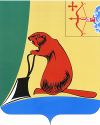 Печатное средство массовой информации органов местного самоуправления Тужинского муниципального районаБюллетень муниципальных нормативных правовых актов№ 29 (340)25 ноября 2022 годапгт ТужаСОДЕРЖАНИЕРаздел I. Постановления и распоряжения главы района и администрации Тужинского района АДМИНИСТРАЦИЯ ТУЖИНСКОГО МУНИЦИПАЛЬНОГО РАЙОНАКИРОВСКОЙ ОБЛАСТИПОСТАНОВЛЕНИЕО нормативах финансовых затрат на содержание, ремонт и капитальный ремонт автомобильных дорог общего пользования местного значения Тужинского муниципального района и правилах 
их расчетаВ соответствии сп. 11 ст. 13, п. 3 ст. 34 Федерального закона от 08.11.2007 № 257-ФЗ 
«Об автомобильных дорогах и о дорожной деятельности в Российской Федерации и о внесении изменений в отдельные законодательные акты Российской Федерации»,с Федеральным законом 
от 06.10.2003 № 131-ФЗ «Об общих принципах организации местного самоуправления в Российской Федерации», с постановлением Правительства Кировской области от 28.04.2009 № 9/88 «О нормативах финансовых затрат на содержание, ремонт и капитальный ремонт автомобильных дорог общего пользования Кировской области регионального или межмуниципального значения и правилах их расчета», а также в целях улучшения технического состояния автомобильных дорог общего пользования местного значения Тужинского района Кировской области, администрация Тужинского муниципального района ПОСТАНОВЛЯЕТ:1. Установить нормативы финансовых затрат на содержание, ремонт и капитальный ремонт автомобильных дорог общего пользования местного значения Тужинского муниципального района 
(в ценах 2022 года)для пятой технической категории в следующих размерах:38,06 тыс. руб./км - содержание;2909,88тыс. руб./км - ремонт;9143,45 тыс. руб./км - капитальный ремонт.2. Утвердить Правила расчета финансовых затрат на содержание, ремонт и капитальный ремонт автомобильных дорог общего пользования местного значения Тужинского муниципального района согласно приложению.3. Настоящее постановление вступает в законную силу с момента опубликования в Бюллетене муниципальных нормативных правовых актов органов местного самоуправления Тужинского муниципального района Кировской области.Глава Тужинскогомуниципального района     Л.В. БледныхПриложениеУТВЕРЖДЕНЫпостановлением администрации Тужинского муниципального районаот 18.11.2022 № 358ПРАВИЛАрасчета финансовых затрат на содержание, ремонт и капитальный ремонт автомобильных дорог общего пользования местного значения Тужинского муниципального района 1. Нормативы финансовых затрат применяются для определения размера ассигнований 
из бюджета Тужинского муниципального района, предусматриваемых на содержание, ремонт 
и капитальный ремонт автомобильных дорог общего пользования местного значения.2. В зависимости от категории автомобильной дороги местного значения и индекса-дефлятора 
на соответствующий год применительно к каждой автомобильной дороге местного значения определяются приведенные нормативы (Н прив. рем.,Н прив. кап. рем., Н прив. сод.), рассчитываемые 
по формуле:Н прив. = Н x К кат. x К деф., где:Н - установленный норматив денежных затрат на содержание, ремонт и капитальный ремонт автомобильных дорог общего пользования местного значения V категории;К деф. - индекс-дефлятор инвестиций в основной капитал за счет всех источников финансирования в части капитального ремонта и ремонта автомобильных дорог местного значения или индекс потребительских цен в части содержания автомобильных дорог общего пользования местного значения на год планирования;К кат. - коэффициент, учитывающий дифференциацию стоимости категорий работ 
по содержанию, ремонту и капитальному ремонту автомобильных дорог общего пользования местного значения по соответствующим категориям, согласно таблице 1.Таблица 1Коэффициенты, учитывающие дифференциацию стоимости работпо содержанию и ремонту автомобильных дорог общего пользования местного значения 
по соответствующим категориям3. Определение размера ассигнований из бюджета района на ремонт и капитальный ремонт автомобильных дорог общего пользования местного значения осуществляется по формуле:3.1. На ремонт автомобильных дорог общего пользования местного значения по формуле:А рем. = Н прив. рем. x L рем., где:А рем. - размер ассигнований из бюджета района на выполнение работ по ремонту автомобильных дорог каждой категории (тыс. рублей);Н прив. рем. - приведенный норматив финансовых затрат на работы по ремонту автомобильных дорог каждой категории (тыс. рублей/км);L рем. –расчетная протяженность автомобильных дорог общего пользования местного значения каждой категории, подлежащих ремонту на год планирования (км). 3.2. На капитальный ремонт автомобильных дорог общего пользования местного значения 
по формуле:А кап. рем. = Н прив. кап. рем. x L кап. рем., где:А кап. рем. - размер ассигнований из бюджета района на выполнение работ по капитальному ремонту автомобильных дорог каждой категории (тыс. рублей);Н прив. кап. рем. - приведенный норматив финансовых затрат на работы по капитальному ремонту автомобильных дорог каждой категории (тыс. рублей/км);L кап. рем. –расчетная протяженность автомобильных дорог общего пользования местного значения каждой категории, подлежащих капитальному ремонту на год планирования (км).Общая потребность в ассигнованиях из бюджета района на выполнение работ по ремонту дорог определяется как сумма ассигнований на выполнение работ по всем категориям автомобильных дорог.4. Расчет размера ассигнований из бюджета района на содержание автомобильных дорог общего пользования местного значения осуществляется по формуле:А сод. = Н прив. сод. x K терр. сод. x L, где:А сод. - размер ассигнований из бюджета района на выполнение работ по содержанию автомобильных дорог каждой категории (тыс. руб.);Н прив. сод. - приведенный норматив денежных затрат на работы по содержанию автомобильных дорог каждой категории (тыс. руб./км);К терр. сод. - территориальный коэффициент, учитывающий дифференциацию стоимости выполнения работ по содержанию автомобильных дорог местного значения;L - протяженность автомобильных дорог местного значения каждой категории на 1 января года, предшествующего планируемому периоду, с учетом ввода объектов строительства и реконструкции, предусмотренного в течение года, предшествующего планируемому (км).Общая потребность в ассигнованиях из местного бюджета на выполнение работ по содержанию автомобильных дорог местного значения определяется как сумма ассигнований из бюджета района 
на выполнение работ по содержанию автомобильных дорог по всем категориям автомобильных дорог.5. Суммарная годовая потребность в ассигнованиях из местного бюджета для выполнения комплекса дорожных работ на автомобильных дорогах местного значения определяется как сумма годовой потребности в финансировании всех видов работ по всем категориям дорог.6. Протяженность автомобильных дорог общего пользования местного значения каждой категории принимается по данным статистического наблюдения по состоянию на 1 января года, предшествующего планируемому периоду, с учетом планируемого ввода в эксплуатацию автомобильных дорог по результатам их реконструкции и строительства в течение года, предшествующего планируемому периоду (расчетные протяженности округляются до километров).7. Расчетная протяженность автомобильных дорог местного значения каждой категории, подлежащих капитальному ремонту на год планирования (L кап. рем.), определяется по формуле:L кап. рем. = L / T кап. рем. - L рек., где:T кап. рем. - нормативный межремонтный срок работ по капитальному ремонту для дорог каждой категории согласно таблице 2 (лет);L рек. - протяженность автомобильных дорог общего пользования местного значения соответствующей категории, намеченных к реконструкции на год планирования (км/год).8. Расчетная протяженность автомобильных дорог местного значения соответствующей категории, подлежащих ремонту на год планирования (L рем.), определяется по формуле:L рем. = L / T рем. - (L рек. + L кап. рем.), где:T рем. - нормативный межремонтный срок (лет) по ремонту для дорог каждой категории дорог согласно таблице 2.Таблица 2Нормативные межремонтные сроки (лет)__________АДМИНИСТРАЦИЯ ТУЖИНСКОГО МУНИЦИПАЛЬНОГО РАЙОНАКИРОВСКОЙ ОБЛАСТИПОСТАНОВЛЕНИЕО внесении изменений в постановление администрации Тужинского муниципального района 
от 20.04.2021 № 125В связи с кадровыми изменениями администрация Тужинского муниципального района ПОСТАНОВЛЯЕТ:1. Внести в постановление администрации Тужинского муниципального района Кировской области от 20.04.2021 № 125 «О создании Межведомственной комиссии по обеспечению поступления налоговых и неналоговых доходов в бюджеты бюджетной системы Российской Федерации по вопросам противодействия «теневому» сектору экономики в муниципальном образовании Тужинский муниципальный район» следующие изменения:1.1. Приложение № 1 «Состав Межведомственной комиссии по обеспечению поступления налоговых и неналоговых доходов в бюджеты бюджетной системы Российской Федерации и по вопросам противодействия «теневому» сектору экономики в муниципальном образовании Тужинский муниципальный район» изложить в новой редакции согласно приложению № 1.1.2. Приложение № 7 «Состав рабочей группы по вопросам ликвидации задолженности 
по заработной плате и легализации трудовых отношений» изложить в новой редакции согласно приложению № 2.  2. Настоящее постановление вступает в силу с момента опубликования в Бюллетене муниципальных правовых актов органов местного самоуправления Тужинского муниципального района Кировской области.Глава Тужинскогомуниципального района     Л.В. БледныхПриложение № 1к постановлению администрации Тужинского муниципального районаот 21.11.2022 № 359Приложение № 1К постановлению администрации Тужинского муниципального районаот 20.04.2021 № 125СОСТАВМежведомственной комиссии по обеспечению поступления налоговых и неналоговых доходов в бюджеты бюджетной системы Российской Федерации и по вопросам противодействия «теневому» сектору экономики в муниципальном образованииТужинский муниципальный район__________Приложение № 2к постановлению администрации Тужинского муниципального районаот 21.11.2022 № 359Приложение № 7К постановлению администрации Тужинского муниципального районаот 20.04.2021 № 125СОСТАВрабочей группы по вопросам ликвидации задолженности по заработной плате и легализации трудовых отношений__________АДМИНИСТРАЦИЯ ТУЖИНСКОГО МУНИЦИПАЛЬНОГО РАЙОНАКИРОВСКОЙ ОБЛАСТИПОСТАНОВЛЕНИЕОб утверждении отчета об исполнении бюджетаТужинского муниципального района за 9 месяцев 2022 годаРассмотрев представленный финансовым управлением администрации Тужинского муниципального района отчет об исполнении бюджета Тужинского муниципального района за 9 месяцев 2022 года, в соответствии с пунктом 8 статьи 21 решения Тужинской районной Думы от 26.02.2021 
№ 54/400 «Об утверждении Положения о бюджетном процессе в Тужинском муниципальном районе Кировской области» администрация Тужинского муниципального района ПОСТАНОВЛЯЕТ:1. Утвердить отчет об исполнении бюджета Тужинского муниципального района за 9 месяцев 2022 года (далее – отчет) согласно приложению.2. Заместителям главы администрации муниципального района повысить требовательность 
к руководителям курируемых учреждений в отношении выполнения мер по исполнению бюджета муниципального района в 2022 году, предусмотренных постановлением администрации Тужинского муниципального района от 17.01.2022 № 31 «О мерах по выполнению решения Тужинской районной Думы от 13.12.2021 № 4/22 «О бюджете Тужинского муниципального района на 2022 год и плановый период 2023 и 2024 годов». 3. Направить отчет в Тужинскую районную Думу и Контрольно-счетную комиссию Тужинского района.4. Настоящее постановление вступает в силу со дня его официального опубликования в Бюллетене муниципальных нормативных правовых актов органов местного самоуправления Тужинского муниципального района Кировской области.5. Контроль за выполнением постановления оставляю за собой.Глава Тужинскогомуниципального района     Л.В. БледныхПриложениеУТВЕРЖДЕНпостановлением администрации Тужинского муниципального районаот 21.11.2022 № 360ОТЧЕТоб исполнении бюджета Тужинского муниципального района за 9 месяцев 2022 годаЗа 9 месяцев 2022 года бюджет Тужинского муниципального района по доходам исполнен в сумме 110328,1 тыс. рублей, по расходам – в сумме 99302,9 тыс. рублей с профицитом 11025,2 тыс. рублей:по объему поступления доходов бюджета муниципального района за 9 месяцев 2022 года согласно приложению № 1;по распределению бюджетных ассигнований по разделам и подразделам классификации расходов бюджета за 9 месяцев 2022 года согласно приложению № 2;по распределению бюджетных ассигнований по целевым статьям (муниципальным программам Тужинского муниципального района и непрограммным направлениям деятельности), группам, видам расходов, классификации расходов бюджета за 9 месяцев 2022 года согласно приложению № 3;по ведомственной структуре расходов бюджета муниципального района за 9 месяцев 2022 года согласно приложению № 4;по публичным нормативным обязательствам, подлежащим исполнению за счет средств бюджета муниципального района за 9 месяцев 2022 года согласно приложению № 5.____________________________________________________________ГЛАВА ТУЖИНСКОГО МУНИЦИПАЛЬНОГО РАЙОНАКИРОВСКОЙ ОБЛАСТИПОСТАНОВЛЕНИЕО проведении публичных слушаний по проекту решения Тужинской районной Думы «О бюджете Тужинского муниципального района на 2023 год и на плановый период 2024 и 2025 годов»В соответствии с пунктом 2 части 3 статьи 28 Федерального закона от 06.10.2003 № 131-ФЗ 
«Об общих принципах организации местного самоуправления в Российской Федерации», пунктом 2 части 2 статьи 14 Устава муниципального образования Тужинский муниципальный район, Порядком организации и проведения публичных слушаний в Тужинском муниципальном районе, утвержденным решением Тужинской районной Думы от 31.08.2015 № 61/383, ПОСТАНОВЛЯЮ:Провести 06 декабря 2022 года в 09 часов 00 минут в зале заседаний администрации Тужинского муниципального района по адресу: пгт Тужа, улица Горького, дом 5, публичные слушания 
по проекту решения Тужинской районной Думы «О бюджете Тужинского муниципального района 
на 2022 год и на плановый период 2024 и 2025 годов».2. Утвердить Порядок учета предложений по проекту решения Тужинской районной Думы «О бюджете Тужинского муниципального района на 2023 год и на плановый период 2024 и 2025 годов» согласно приложению.3. Опубликовать настоящее постановление вместе с проектом решения Тужинской районной Думы «О бюджете Тужинского муниципального района на 2023 год и на плановый период 2024 и 2025 годов» в Бюллетене муниципальных нормативных правовых актов органов местного самоуправления Тужинского муниципального района Кировской области в установленном порядке и разместить в сети «Интернет» на официальном сайте муниципального образования Тужинский муниципальный район Кировской области.4. Контроль за подготовкой и проведением публичных слушаний возложить на отдел организационно-правовой и кадровой работы администрации Тужинского муниципального района.5. Настоящее постановление вступает в силу со дня его подписания.Глава Тужинскогомуниципального района     Л.В. БледныхПриложениеУТВЕРЖДЕНпостановлением главы
Тужинского муниципального районаот 22.11.2022 № 20Порядок учета предложений по проекту решения Тужинской районной Думы «О бюджете Тужинского муниципального района на 2023 год и на плановый период 2024 и 2025 годов»Настоящий Порядок учета предложений по проекту решения Тужинской районной Думы «О бюджете Тужинского муниципального района на 2023 год и на плановый период 2024 и 2025 годов» (далее – Порядок) разработан в соответствии с Бюджетным кодексом РФ и Федеральным законом 
от 06.10.2003 № 131-ФЗ «Об общих принципах организации местного самоуправления в Российской Федерации» и устанавливает последовательность учета предложений по проекту решения Тужинской районной Думы «О бюджете Тужинского муниципального района на 2023 год и на плановый период 2024 и 2025 годов» (далее – проект бюджета).2. Предложения по проекту бюджета могут вноситься гражданами (группой граждан), постоянно проживающими на территории района и обладающими активным избирательным правом.3. Граждане (группа граждан) оформляют предложения по проекту бюджета по формам согласно приложениям 1 и 2 к Порядку и направляют их в Тужинскую районную Думу.Депутаты Тужинской районной Думы вносят предложения по проекту бюджета в порядке, предусмотренном регламентом Тужинской районной Думы.Предложения по проекту бюджета принимаются до 06 декабря 2022 года в письменном виде по адресу: пгт Тужа, ул. Горького, 5, кабинет 35, тел. (83340) 2-10-53.Предложения по проекту бюджета, внесенные с нарушением положений и сроков, установленных настоящим Порядком, не рассматриваются.____________                              Приложение № 1 к ПорядкуСведения о гражданине,внесшем предложения по проекту решения Тужинской районной Думы «О бюджете Тужинского муниципального района на 2023 год и на плановый период 
2024 и 2025 годов»*если предложение вносится группой граждан, сведения указываются на каждогоДата, подпись гражданина__________                Приложение № 2 к ПорядкуПредложенияпо проекту решения Тужинской районной Думы «О бюджете Тужинского муниципального района на 2023 год и на плановый период 
2024 и 2025 годов»Дата, подпись гражданина (граждан)________ТУЖИНСКАЯ РАЙОННАЯ ДУМАКИРОВСКОЙ ОБЛАСТИРЕШЕНИЕпгт ТужаО бюджете Тужинского муниципального района на 2023 годи на плановый период 2024 и 2025 годовВ соответствии со статьей 153 Бюджетного кодекса Российской Федерации, подпунктом 2 пункта 1 статьи 21 Устава муниципального образования Тужинский муниципальный район Тужинская районная Дума РЕШИЛА:1. Утвердить основные характеристики бюджета муниципального района на 2023 год 
и на плановый период 2024 и 2025 годов согласно приложению № 1 к Решению.2. Утвердить:2.1. Перечень и коды главных распорядителей средств бюджета муниципального района согласно приложению № 2 к Решению;2.2. Перечень и коды статей источников финансирования дефицита бюджета муниципального района согласно приложению № 3 к Решению; 2.3. Нормативы распределения доходов между бюджетами поселений Тужинского района на 2023 год и на плановый период 2024 и 2025 годов согласно приложению № 4 к Решению. 2.4. Перечень и объемы субвенций, предоставляемых из бюджета муниципального района, согласно приложению № 5 к Решению.2.5. Перечень и объемы субсидий, предоставляемых из бюджета муниципального района в целях финансирования расходных обязательств, возникающих при выполнении полномочий органов местного самоуправления по решению вопросов местного значения, согласно приложению № 6 к Решению.3. Утвердить в пределах общего объема доходов бюджета муниципального района, установленного пунктом 1 настоящего Решения, объемы поступления доходов бюджета муниципального района по налоговым и неналоговым доходам по статьям, по безвозмездным поступлениям по подстатьям классификации доходов бюджетов:на 2023 год согласно приложению № 7 к Решению;на 2024 год и на 2025 год согласно приложению № 17 к Решению.4. Утвердить в пределах общего объема расходов бюджета муниципального района, установленного пунктом 1 настоящего Решения:4.1. Распределение бюджетных ассигнований по разделам и подразделам классификации расходов бюджетов:на 2023 год согласно приложению № 8 к Решению;на 2024 год и на 2025 год согласно приложению № 18 к Решению;4.2. Распределение бюджетных ассигнований по целевым статьям (муниципальным программам Тужинского района и непрограммным направлениям деятельности), группам видов расходов классификации расходов бюджетов:на 2023 год согласно приложению № 9 к Решению;на 2024 год и на 2025 год согласно приложению № 19 к Решению;4.3. Ведомственную структуру расходов бюджета муниципального района:на 2023 год согласно приложению № 10 к Решению;на 2024 год и на 2025 год согласно приложению № 20 к Решению;4.4. Источники финансирования дефицита бюджета муниципального района:на 2023 год согласно приложению № 11 к Решению;на 2024 год и на 2025 год согласно приложению № 21 к Решению;4.5. Общий объем бюджетных ассигнований, направляемых на исполнение публичных нормативных обязательств:на 2023 год в сумме 6 607,6 тыс. рублей;на 2024 год в сумме 6 607,6 тыс. рублей и на 2025 год в сумме 6 607,6 тыс. рублей.Утвердить перечень публичных нормативных обязательств, подлежащих исполнению за счет средств бюджета муниципального района, с указанием бюджетных ассигнований по ним:на 2023 год согласно приложению № 12 к Решению;на 2024 год и на 2025 год согласно приложению № 22 к Решению;4.6. Объем бюджетных ассигнований дорожного фонда Тужинского муниципального района:на 2023 год в сумме 22 998,4 тыс. рублей;на 2024 год в сумме 23 856,6 тыс. рублей и на 2025 год в сумме 23 155,2 тыс. рублей.Установить, что бюджетные ассигнования дорожного фонда Тужинского муниципального района направляются:4.6.1. На содержание и ремонт автомобильных дорог общего пользования местного значения;4.6.2. На ремонт автомобильных дорог местного значения с твердым покрытием в границах городских населенных пунктов;4.6.3. На осуществление расходов по иным направлениям, установленным в порядке формирования и использования бюджетных ассигнований дорожного фонда Тужинского муниципального района.4.7. Размер резервного фонда администрации Тужинского муниципального района:на 2023 год в сумме 80 тыс. рублей;на 2024 год в сумме 80 тыс. рублей и на 2025 год в сумме 80 тыс. рублей.4.8. Общий объем условно утверждаемых расходов на 2024 год в сумме 2 923,5 тыс. рублей 
и на 2025 год в сумме 4 890,7 тыс. рублей.4.9. Зарезервировать в пределах общего объема расходов бюджета муниципального района 
на 2023-2025 годы, установленного настоящим Решения, бюджетные ассигнования на выполнение условий софинансирования, установленных для получения целевых межбюджетных трансфертов из областного бюджета. 4.9.1. По подразделу «Другие вопросы в области национальной экономики» раздела «Национальная экономика» на проведение комплексных кадастровых работ на 2025 год в сумме 54,7 тыс. рублей.5. Установить верхний предел муниципального внутреннего долга Тужинского муниципального района:5.1. На 1 января 2024 года в сумме 10 000 тыс. рублей, в том числе верхний предел долга 
по муниципальным гарантиям Тужинского муниципального района равный нулю.5.2. На 1 января 2025 года в сумме 10 000 тыс. рублей, в том числе верхний предел долга 
по муниципальным гарантиям Тужинского муниципального района равный нулю.5.3. На 1 января 2026 года в сумме 9 000 тыс. рублей, в том числе верхний предел долга 
по муниципальным гарантиям Тужинского муниципального района равный нулю.6. Установить в 2023-2025 годах объем бюджетных кредитов, предоставляемых бюджетам поселений из бюджета муниципального района, равный нулю.7. Установить в 2023-2025 годах объем муниципальных гарантий, предоставляемых из бюджета муниципального района, равный нулю.8. Утвердить в пределах общего объема расходов бюджета муниципального района, установленного пунктом 1 настоящего Решения, объем бюджетных расходов на обслуживание муниципального долга Тужинского района:на 2023 год в сумме 10,0 тыс. рублей;на 2024 год в сумме 10,0 тыс. рублей и на 2025 год в сумме 10,0 тыс. рублей. 9. Утвердить Программу муниципальных внутренних заимствований Тужинского района Кировской области:на 2023 год согласно приложению № 13 к Решению;на 2024 год и на 2025 год согласно приложению № 23 к Решению.10. Установить, что:10.1. Средства из бюджета муниципального района на строительство, реконструкцию, капитальный и текущей ремонт, превышающие 300,0 тыс. рублей,  получателям средств бюджета муниципального района, бюджетным и автономным учреждениям предоставляются при наличии положительного результата проверки достоверности определения сметной стоимости строительства, реконструкции, капитального и текущего ремонта объекта капитального строительства, проведенной Кировским областным государственным автономным учреждением «Управление государственной экспертизы и ценообразования в строительстве» либо федеральным государственным учреждением, подведомственным Министерству строительства и жилищно-коммунального хозяйства Российской Федерации, уполномоченными на проведение данной проверки. 10.2. Получатели средств бюджета муниципального района –муниципальные заказчики при осуществлении закупок для обеспечения муниципальных нужд Тужинского района не вправе предусматривать авансирование на реконструкцию, строительство, текущий и капитальный ремонт.10.3. Заключение и оплата муниципальными бюджетными и автономными учреждениями договоров на поставку товаров, выполнение работ, оказание услуг для нужд учреждений, подлежащих исполнению за счет субсидий, предоставляемых из бюджета муниципального района в соответствии со статьей 78.1 Бюджетного кодекса Российской Федерации, производится в пределах средств указанных субсидий и с учетом ранее принятых и неисполненных обязательств. Данные договоры заключаются 
на срок, не превышающий срок действия утвержденных получателю средств бюджета муниципального района лимитов бюджетных обязательств на предоставление субсидий таким учреждениям.10.4. Муниципальные бюджетные и автономные учреждения при осуществлении закупок для нужд учреждений за счет субсидий, предоставленных из бюджета муниципального района в соответствии со статьями 78.1 и 78.2 Бюджетного кодекса Российской Федерации, не вправе предусматривать авансирование на выполнение работ по текущему и капитальному ремонту, реконструкции 
и строительству.11. Финансовому управлению администрации Тужинского муниципального района 
не осуществлять санкционирование оплаты денежных обязательств (расходов) по муниципальным контрактам (договорам), заключенным с нарушением положений, установленных пунктом 12, получателям средств бюджета муниципального района, муниципальным бюджетным и автономным учреждениям.12. Установить, что предоставление субсидий муниципальным бюджетным и автономным учреждениям осуществляется в соответствии с соглашениями о предоставлении субсидий, заключаемыми между органами местного самоуправления Тужинского района, осуществляющими функции и полномочия учредителя, и указанными учреждениями.В случае, если муниципальными бюджетными и автономными учреждениями не достигнуты показатели муниципального задания за отчетный финансовый год, то остаток субсидии на финансовое обеспечение выполнения муниципального задания, подлежит перечислению указанными учреждениями 
в бюджет муниципального района в порядке, установленном администрацией Тужинского муниципального района.13. Установить, что из бюджета муниципального района предоставляется субсидия социально ориентированным некоммерческим организациям на реализацию проекта по обеспечению развития системы дополнительного образования детей посредством внедрения механизма персонифицированного финансирования в Тужинском муниципальном районе.Предоставление субсидии осуществляется соответствующим главным распорядителем средств бюджета муниципального района, определенным ведомственной структурой расходов бюджета муниципального района, в порядке, установленном администрацией Тужинского муниципального района.Субсидия предоставляется в случае открытия получателю субсидии, указанной в первом абзаце настоящего раздела, в финансовом управлении администрации Тужинского муниципального района лицевого счета по учету операций со средствами указанной субсидии в установленном им порядке, если иное не установлено законодательством Российской Федерации.Санкционирование операций за счет средств субсидии получателю субсидии, указанной в первом абзаце настоящего раздела, осуществляется финансовым управлением администрации Тужинского муниципального района на основании предоставленных получателем субсидии платежных или иных документов, подтверждающих возникновение денежных обязательств.Неиспользованные остатки субсидии по состоянию на 1 января текущего финансового года подлежат возврату в бюджет муниципального района  до 1 февраля текущего финансового года в порядке, установленном администрацией Тужинского муниципального района.14.  Предоставить бюджетам поселений Тужинского района в пределах общего объема расходов бюджета муниципального района, установленного пунктом 1 настоящего Решения:14.1. Дотацию на выравнивание бюджетной обеспеченности поселений за счет субвенции 
на выполнение передаваемых полномочий:на 2023 год в сумме 1 226 тыс. рублей;на 2024 год в сумме 1 228 тыс. рублей и на 2025 год в сумме 1 230 тыс. рублей.Утвердить распределение дотаций на выравнивание бюджетной обеспеченности бюджетам поселений за счет субвенции на выполнение передаваемых полномочий между поселениями:на 2023 год согласно приложению № 14 к Решению;на 2024 год и на 2025 год согласно приложению № 24 к Решению.14.2.  Дотацию на выравнивание бюджетной обеспеченности поселений за счет средств бюджета муниципального района:на 2023 год в сумме 6 790 тыс. рублей;на 2024 год в сумме  6 000 тыс. рублей и на 2025 год в сумме 5 100 тыс. рублей.Утвердить распределение дотации на выравнивание бюджетной обеспеченности бюджетам поселений за счет средств бюджета муниципального района между поселениями:на 2023 год согласно приложению № 15 к Решению;на 2024 год и на 2025 год согласно приложению № 25 к Решению.Установить, что определение объема дотации на выравнивание бюджетной обеспеченности 
и распределение осуществляется органом местного самоуправления в соответствии с Порядком распределения дотаций на выравнивание бюджетной обеспеченности муниципальных районов (городских округов), методикой распределения указанной дотации и порядком определения критерия выравнивания расчетной бюджетной обеспеченности муниципальных районов (городских округов).14.3. Субвенции на выполнение государственных полномочий по созданию и деятельности 
в муниципальных образованиях административных комиссий:на 2023 год в сумме 0,2 тыс. рублей;на 2024 год в сумме 0,2 тыс. рублей и на 2025 год в сумме 0,2 тыс. рублей.Установить, что распределение субвенций на выполнение государственных полномочий 
по созданию и деятельности в муниципальных образованиях административных комиссий осуществляется в соответствии с Законом Кировской области «Об областном бюджете на 2023 год 
и на плановый период 2024 и 2025 годов».Утвердить распределение субвенций на выполнение государственных полномочий по созданию 
и деятельности в муниципальных образованиях административных комиссий:на 2023 год согласно приложению № 16 к Решению;на 2024 год и на 2025 год согласно приложению № 26 к Решению.15. Установить, что органы местного самоуправления Тужинского муниципального района, муниципальные учреждения в 2023 году не вправе принимать решения, приводящие к увеличению установленной общей (предельной) штатной численности (численности) работников указанных органов 
и учреждений, за исключением:1) передачи федеральными законами, законами Кировской области органам местного самоуправления муниципальных образований отдельных государственных полномочий Российской Федерации, Кировской области по предметам ведения Российской Федерации (полномочий Российской Федерации по предметам совместного ведения Российской Федерации и субъектов Российской Федерации), Кировской области;2) эксплуатации вновь построенных объектов недвижимости, необходимых для осуществления полномочий органов местного самоуправления Тужинского муниципального района.16. Утвердить Порядок распределения дотаций на выравнивание бюджетной обеспеченности муниципальных районов (муниципальных округов, городских округов) и поселений, Методику распределения указанных дотаций и Порядок определения критерия выравнивания расчетной бюджетной обеспеченности муниципальных районов (муниципальных округов, городских округов) и поселений согласно приложению № 28 к Решению.17. Ввести мораторий на установление в 2023 году налоговых льгот и преференций по местным налогам и сборам на территории муниципального образования Тужинский муниципальный район Кировской области.18. Настоящее Решение вступает в силу с 01 января 2023 года.19. Опубликовать настоящее Решение в Бюллетене муниципальных нормативных актов органов местного самоуправления Тужинского муниципального района Кировской области.Председатель Тужинской	районной Думы                                                                                                                                    Э.Н. БагаевГлава Тужинскогомуниципального района                                                                                                                      Л.В. Бледных______________________________Приложение № 4УТВЕРЖДЕНЫрешением Тужинской районной Думыот _______   № _____      Нормативыраспределения доходов между бюджетами поселений Тужинского района на 2023 год 
и на плановый период 2024 и 2025 годов______________________________________________________________________________________________________________________________________________________________________________________________________________________________________АДМИНИСТРАЦИЯ ТУЖИНСКОГО МУНИЦИПАЛЬНОГО РАЙОНАКИРОВСКОЙ ОБЛАСТИПОСТАНОВЛЕНИЕО внесении изменения в постановление администрации Тужинского муниципального района от 17.04.2017 № 107В связи с кадровыми изменениями администрация Тужинского муниципального района ПОСТАНОВЛЯЕТ:1. Внести в состав Контрактной службы администрации Тужинского муниципального района, утвержденную постановлением администрации Тужинского муниципального района от 17.04.2017 № 107 «О создании контрактной службы» (далее – постановление), следующие изменения:1.1. включить в состав Комиссии:1.2. исключить из состава Комиссии Краеву О.В.2. Настоящее постановление вступает в силу с момента опубликования в Бюллетене муниципальных нормативных правовых актов органов местного самоуправления Тужинского муниципального района Кировской области. Глава Тужинскогомуниципального района     Л.В. БледныхАДМИНИСТРАЦИЯ ТУЖИНСКОГО МУНИЦИПАЛЬНОГО РАЙОНАКИРОВСКОЙ ОБЛАСТИРАСПОРЯЖЕНИЕОб утверждении Перечня органов местного самоуправления Тужинского муниципального района, подведомственных им муниципальных учреждений и организации, освобожденных от обязанности создания и ведения официальных аккаунтов в социальных сетях «ВКонтакте», «Одноклассники, «Телеграм» в информационно-телекоммуникационной сети «Интернет»В соответствии с распоряжением Правительства Кировской области от 28.02.2022 № 31 
«Об официальных аккаунтах органов исполнительной власти Кировской области, подведомственных им государственных учреждений и организаций с государственным участием в Кировской области, органов местного самоуправления муниципальных образований Кировской области, подведомственных им муниципальных учреждений и организаций с муниципальным участием в Кировской области»:1. Утвердить Перечень органов местного самоуправления Тужинского муниципального района, подведомственных им муниципальных учреждений и организаций, освобожденных от обязанности создания и ведения официальных аккаунтов в социальных сетях «ВКонтакте», «Одноклассники», «Телеграм» в информационно-телекоммуникационной сети «Интернет» согласно приложению.2. Настоящее распоряжение вступает в силу с момента опубликования в Бюллетене муниципальных нормативных правовых актов органов местного самоуправления Тужинского муниципального района Кировской области.3. Контроль за исполнением данного распоряжения оставляю за собой.Глава Тужинскогомуниципального района     Л.В. БледныхПриложениеУТВЕРЖДЕНраспоряжением администрации Тужинского муниципального районаот 23.11.2022 № 141ПЕРЕЧЕНЬорганов местного самоуправления Тужинского муниципального района, подведомственных им муниципальных учреждений и организации, освобожденных от обязанности создания и ведения официальных аккаунтов в социальных сетях «ВКонтакте», «Одноклассники, «Телеграм» в информационно-телекоммуникационной сети «Интернет»__________Учредитель: Тужинская районная Дума (решение Тужинской районной Думы № 20/145 от 01 октября 2012 года об учреждении своего печатного средства массовой информации - Информационного бюллетеня органов местного самоуправления муниципального образования Тужинский муниципальный район Кировской 
области, где будут официально публиковаться нормативные правовые акты, принимаемые органами местного самоуправления района, подлежащие обязательному опубликованию в соответствии с Уставом Тужинского района) Официальное издание. Органы местного самоуправления Тужинского районаКировской области: Кировская область, пгт Тужа, ул. Горького, 5.Подписано в печать: 25 ноября 2022 года,Тираж: 10 экземпляров, в каждом 233 страницы.Ответственный за выпуск издания: ведущий специалист отдела организационно-правовой и кадровой работы Чеснокова Н.Р.№ п/пНаименование постановления, распоряженияРеквизиты документаСтраница1О нормативах финансовых затрат на содержание, ремонт и капитальный ремонт автомобильных дорог общего пользования местного значения Тужинского муниципального района и правилах их расчета от 18.11.2022 № 3583-52О внесении изменений в постановление администрации Тужинского муниципального района от 20.04.2021 № 125от 21.11.2022 № 3596-93Об утверждении отчета об исполнении бюджета Тужинского муниципального района за 9 месяцев 2022 годаот 21.11.2022 № 3609-954О проведении публичных слушаний по проекту решения Тужинской районной Думы «О бюджете Тужинского муниципального района на 2023 год и на плановый период 2024 и 2025 годов»от 22.11.2022 № 2095-2315О внесении изменения в постановление администрации Тужинского муниципального района от 17.04.2017 № 107от 22.11.2022 № 363231-2326Об утверждении Перечня органов местного самоуправления Тужинского муниципального района, подведомственных им муниципальных учреждений и организации, освобожденных 
от обязанности создания и ведения официальных аккаунтов 
в социальных сетях «ВКонтакте», «Одноклассники, «Телеграм» 
в информационно-телекоммуникационной сети «Интернет»от 23.11.2022 № 141232-23318.11.2022№358пгт Тужапгт Тужапгт Тужапгт Тужа   Категории автомобильных дорог местного значения       Категории автомобильных дорог местного значения       Категории автомобильных дорог местного значения       Категории автомобильных дорог местного значения         III          IV            V          б/к     Содержание            1,14         1,05          1,0         0,8     Ремонт                1,46         1,37          1,0         0,65    Капитальный ремонт    1,66         1,46          1,0         0,65       Вид ремонта                       Категории дорог                                       Категории дорог                                       Категории дорог                                       Категории дорог                       Вид ремонта         III          IV            V          б/к     Капитальный ремонт     12           12           10           10     Ремонт                  6            6            5            5     21.11.2022№359пгт Тужапгт Тужапгт Тужапгт ТужаБЛЕДНЫХ	Леонид ВасильевичЛОБАНОВА	Татьяна АлександровнаРУСИНОВА	Наталья ВладимировнаЧлены комиссии:БЛИНОВАЕкатерина НиколаевнаВАГАНОВАВалентина НиколаевнаДЕРБЕНЁВАНадежда НиколаевнаЗАЙЦЕВА	Людмила ГеннадьевнаКИСЛИЦЫН	Олег ВасильевичКРАЕВАНаталия ВладимировнаМИХАЙЛОВАМарина АлександровнаПАХТАЕВАТатьяна СергеевнаСМОЛЕНЦЕВАлександр АнатольевичСУСЛОВАлександр ИвановичСЫСОЕВАЗинаида СтепановнаШАЛАГИНА Анна АнатольевнаШУЛЁВВладимир Витальевич- глава Тужинского муниципального района,председатель комиссии- заместитель главы администрации Тужинского муниципального района по экономике и финансам – начальник финансового управления, заместитель председателя комиссии- ведущий специалист по доходам финансового управления администрации Тужинского муниципального района, секретарь комиссии- главный специалист – уполномоченный по Тужинскому району государственного учреждения – Кировское региональное отделение Фонда Социального Страхования Российской Федерации (по согласованию)- ведущий специалист по экономике и бюджетному планированию администрации Тужинского городского поселения (по согласованию)- ведущий специалист по торговле и предпринимательству отдела по экономике и прогнозированию администрации Тужинского муниципального района - начальник межрайонной инспекции Федеральной налоговой службы № 5 по Кировской области (по согласованию)- депутат Тужинской районной Думы (по согласованию)- руководитель клиентской службы (на правах группы) 
в Тужинском районе отделения Пенсионного фонда Российской Федерации по Кировской области (по согласованию)- ведущий специалист по муниципальному земельному контролю и управлению имуществом отдела по экономике и прогнозированию администрации Тужинского муниципального района- ведущий специалист по земельным ресурсам отдела 
по экономике и прогнозированию администрации Тужинского муниципального района- начальник лесного отдела Яранского лесничества Министерства лесного хозяйства Кировской области 
(по согласованию)- директор Кировского областного государственного казенного учреждения Центр занятости населения Тужинского района (по согласованию)- заведующий сектором сельского хозяйства администрации Тужинского муниципального района- заведующий отделом по экономике и прогнозированию администрации Тужинского муниципального района- начальник пункта полиции «Тужинский» межмуниципального отдела Министерства внутренних дел Российской Федерации «Яранский» (по согласованию)БЛЕДНЫХЛеонид ВасильевичЛОБАНОВАТатьяна АлександровнаДЕРБЕНЁВА	-Надежда НиколаевнаЧлены рабочей группы:БЛИНОВА 	-Екатерина НиколаевнаЗАЙЦЕВА	-Людмила ГеннадьевнаКИСЛИЦЫНОлег ВасильевичКРАЕВА	-Наталия ВладимировнаСМОЛЕНЦЕВАлександр Анатольевич СУСЛОВАлександр ИвановичШАЛАГИНААнна АнатольевнаШУЛЁВВладимир Витальевич- глава Тужинского муниципального района, председатель рабочей группы- заместитель главы администрации Тужинского муниципального района по экономике и финансам – начальник финансового управления, заместитель председателя рабочей группы- ведущий специалист по торговле и предпринимательству отдела по экономике и прогнозированию администрации Тужинского муниципального района, секретарь рабочей группы - главный специалист – уполномоченный по Тужинскому району государственного учреждения – Кировское региональное отделение Фонда Социального Страхования Российской Федерации (по согласованию)- начальник межрайонной инспекции Федеральной налоговой службы № 5 по Кировской области (по согласованию)- депутат Тужинской районной Думы (по согласованию) - руководитель клиентской службы (на правах группы) в Тужинском районе отделения Пенсионного фонда Российской Федерации по Кировской области (по согласованию)- начальник лесного отдела Яранского лесничества Министерства лесного хозяйства Кировской области (по согласованию)- директор Кировского областного государственного казенного учреждения Центр занятости населения Тужинского района (по согласованию)- заведующий отделом по экономике и прогнозированию администрации Тужинского муниципального района- начальник пункта полиции «Тужинский» межмуниципального отдела Министерства внутренних дел Российской Федерации «Яранский» (по согласованию)21.11.2022№360пгт Тужапгт Тужапгт Тужапгт Тужа                      Приложение № 1 к отчету                      Приложение № 1 к отчету                      Приложение № 1 к отчету                      Приложение № 1 к отчету Объемы Объемы Объемы Объемыпоступления налоговых и неналоговых доходов общей суммой 
и по статьям классификации доходов бюджетов, а также объемы безвозмездных поступлений по подстатьям классификации доходов бюджетов на 2022 годпоступления налоговых и неналоговых доходов общей суммой 
и по статьям классификации доходов бюджетов, а также объемы безвозмездных поступлений по подстатьям классификации доходов бюджетов на 2022 годпоступления налоговых и неналоговых доходов общей суммой 
и по статьям классификации доходов бюджетов, а также объемы безвозмездных поступлений по подстатьям классификации доходов бюджетов на 2022 годпоступления налоговых и неналоговых доходов общей суммой 
и по статьям классификации доходов бюджетов, а также объемы безвозмездных поступлений по подстатьям классификации доходов бюджетов на 2022 годКод бюджетной классификацииНаименование доходаСумма 
(тыс. рублей)Исполнено за 9 месяцевПроцент % исполнения12343000 1 00 00000 00 0000 000НАЛОГОВЫЕ И НЕНАЛОГОВЫЕ ДОХОДЫ45 838,9100039 173,2797285,45858000 1 01 00000 00 0000 000НАЛОГИ НА ПРИБЫЛЬ, ДОХОДЫ10 177,300007 499,9899773,69332000 1 01 02000 01 0000 110Налог на доходы физических лиц10 177,300007 499,9899773,69332000 1 03 00000 00 0000 000НАЛОГИ НА ТОВАРЫ (РАБОТЫ, УСЛУГИ), РЕАЛИЗУЕМЫЕ НА ТЕРРИТОРИИ РОССИЙСКОЙ ФЕДЕРАЦИИ3 562,200003 063,6458386,00432000 1 03 02000 01 0000 110Акцизы по подакцизным товарам (продукции), производимым на территории Российской Федерации3 562,200003 063,6458386,00432000 1 05 00000 00 0000 000НАЛОГИ НА СОВОКУПНЫЙ ДОХОД25 360,7000023 031,4894290,81567000 1 05 01000 00 0000 110Налог, взимаемый в связи с применением упрощенной системы налогообложения23 710,7000021 640,7600891,2700200010502010020000110Единый налог на вмененный доход для отдельных видов деятельности0,00000-8,94855#ДЕЛ/0!000 1 05 03000 01 0000 110Единый сельскохозяйственный налог1 025,000001 025,94452100,09215000 1 05 04000 02 0000 110Налог, взимаемый в связи с применением патентной системы налогообложения625,00000373,7333759,79734000 1 06 00000 00 0000 000НАЛОГИ НА ИМУЩЕСТВО642,00000496,9372577,40456000 1 06 02000 02 0000 110Налог на имущество организаций642,00000496,9372577,40456000 1 08 00000 00 0000 000ГОСУДАРСТВЕННАЯ ПОШЛИНА339,50000379,28313111,71815000 1 08 03000 01 0000 110Государственная пошлина по делам, рассматриваемым в судах общей юрисдикции, мировыми судьями339,50000379,28313111,71815000 1 11 00000 00 0000 000ДОХОДЫ ОТ ИСПОЛЬЗОВАНИЯ ИМУЩЕСТВА, НАХОДЯЩЕГОСЯ В ГОСУДАРСТВЕННОЙ И МУНИЦИПАЛЬНОЙ СОБСТВЕННОСТИ1 580,500001 315,9585383,26217000 1 11 05000 00 0000 120Доходы, получаемые в виде арендной либо иной платы за передачу в возмездное пользование государственного и муниципального имущества (за исключением имущества бюджетных и автономных учреждений, а также имущества государственных и муниципальных унитарных предприятий, в том числе казенных)1 414,500001 128,6711179,79294000 1 11 07 00000 00 00120Платежи от государственных и муниципальных унитарных предприятий0,0000054,90000#ДЕЛ/0!000 1 11 09000 00 0000 120Прочие поступления от использования имущества, находящегося в собственности муниципальных районов (за исключением имущества бюджетных и автономных учреждений, а также имущества государственных и муниципальных унитарных предприятий, в том числе казенных)166,00000132,3874279,75146000 1 12 00000 00 0000 000ПЛАТЕЖИ ПРИ ПОЛЬЗОВАНИИ ПРИРОДНЫМИ РЕСУРСАМИ22,2000059,61724268,54613000 1 12 01000 01 0000 120Плата за негативное воздействие на окружающую среду22,2000059,61724268,54613000 1 13 00000 00 0000 000ДОХОДЫ ОТ ОКАЗАНИЯ ПЛАТНЫХ УСЛУГ И КОМПЕНСАЦИИ ЗАТРАТ ГОСУДАРСТВА3 692,810002 816,7997276,27795000 1 13 01000 00 0000 130Доходы от оказания платных услуг (работ)3 003,410001 857,9385461,86097000 1 13 02000 00 0000 130Доходы от компенсации затрат государства689,40000958,86118139,08633000 1 14 00000 00 0000 000ДОХОДЫ ОТ ПРОДАЖИ МАТЕРИАЛЬНЫХ И НЕМАТЕРИАЛЬНЫХ АКТИВОВ0,0000089,65113#ДЕЛ/0!000 1 14 06000 00 0000 430Доходы от продажи земельных участков, находящихся в государственной и муниципальной собственности0,0000089,65113#ДЕЛ/0!000 1 16 00000 00 0000 000ШТРАФЫ, САНКЦИИ, ВОЗМЕЩЕНИЕ УЩЕРБА111,7000069,9075062,58505000 1 16 01000 01 0000 140Административные штрафы, установленные Кодексом Российской Федерации об административных правонарушениях111,7000069,9075062,58505000 1 17 00000 00 0000 150ППРОЧИЕ НЕНАЛОГОВЫЕ ДОХОДЫ350,00000350,00000100,00000000 1 17 15000 00 0000 150Инициативные платежи350,00000350,00000100,00000000 1 17 15030 05 0000 150Инициативные платежи, зачисляемые в бюджеты муниципальных районов350,00000350,00000100,00000000 2 00 00000 00 0000 000БЕЗВОЗМЕЗДНЫЕ ПОСТУПЛЕНИЯ105 571,1362171 154,8478667,39991000 2 02 00000 00 0000 000БЕЗВОЗМЕЗДНЫЕ ПОСТУПЛЕНИЯ ОТ ДРУГИХ БЮДЖЕТОВ БЮДЖЕТНОЙ СИСТЕМЫ РОССИЙСКОЙ ФЕДЕРАЦИИ31 942,0000023 956,2000074,99906000 2 02 10000 00 0000 150Дотации бюджетам бюджетной системы Российской Федерации31 942,0000023 956,2000074,99906000 2 02 15001 00 0000 150Дотации на выравнивание бюджетной обеспеченности31 942,0000023 956,2000074,99906912 2 02 15001 05 0000 150Дотации бюджетам муниципальных районов на выравнивание бюджетной обеспеченности из бюджета субъекта Российской Федерации31 942,0000023 956,2000074,99906000 2 02 20000 00 0000 150Субсидии бюджетам бюджетной системы Российской Федерации (межбюджетные субсидии)55 477,7570035 842,9927764,60786000 2 02 20216 00 0000 150Субсидии бюджетам  на осуществление дорожной деятельности в отношении автомобильных дорог общего пользования, а также капитального ремонта и ремонта дворовых территорий многоквартирных домов, проездов к дворовым территориям многоквартирных домов населенных пунктов 18 953,5460015 873,5730083,74989936 2 02 20216 05 0000 150Субсидии бюджетам муниципальных районов на осуществление дорожной деятельности в отношении автомобильных дорог общего пользования, а также капитального ремонта и ремонта дворовых территорий многоквартирных домов, проездов к дворовым территориям многоквартирных домов населенных пунктов18 953,5460015 873,5730083,74989000 2 02 20299 00 0000 150Субсидии бюджетам муниципальных образований на обеспечение мероприятий по переселению граждан из аварийного жилищного фонда, в том числе переселению граждан из аварийного жилищного фонда с учетом необходимости развития малоэтажного жилищного строительства, за счет средств, поступивших от государственной корпорации - Фонда содействия реформированию жилищно-коммунального хозяйства5 714,000001 301,8602622,78369936 2 02 20299 05 0000 150Субсидии бюджетам муниципальных районов на обеспечение мероприятий по переселению граждан из аварийного жилищного фонда, в том числе переселению граждан из аварийного жилищного фонда с учетом необходимости развития малоэтажного жилищного строительства, за счет средств, поступивших от государственной корпорации - Фонда содействия реформированию жилищно-коммунального хозяйства5 714,000001 301,8602622,78369000 2 02 20302 00 0000 150Субсидии бюджетам муниципальных образований на обеспечение мероприятий по переселению граждан из аварийного жилищного фонда, в том числе переселению граждан из аварийного жилищного фонда с учетом необходимости развития малоэтажного жилищного строительства, за счет средств бюджетов51,9000011,8247422,78370936 2 02 20302 05 0000 150Субсидии бюджетам муниципальных районов на обеспечение мероприятий по переселению граждан из аварийного жилищного фонда, в том числе переселению граждан из аварийного жилищного фонда с учетом необходимости развития малоэтажного жилищного строительства, за счет средств бюджетов51,9000011,8247422,78370000 2 02 25511 00 0000 150Субсидии бюджетам на проведение комплексных кадастровых работ788,200000,000000,00000936 2 02 25511 05 0000 150Субсидии бюджетам муниципальных районов на проведение комплексных кадастровых работ788,200000,000000,00000000 2 02 25519 00 0000 150Субсидии на поддержку отрасли культуры1 083,400001 083,40000100,00000907 2 02 25519 05 0000 150Субсидии бюджетам муниципальных районов на поддержку отрасли культуры1 083,400001 083,40000100,00000000 2 02 29999 00 0000 150Прочие субсидии28 886,7110017 572,3347760,83190906 2 02 29999 05 0000 150Прочие субсидии бюджетам муниципальных районов1 318,900001 318,8738699,99802907 2 02 29999 05 0000 150Прочие субсидии бюджетам муниципальных районов2 897,750001 839,0549163,46493912 2 02 29999 05 0000 150Прочие субсидии бюджетам муниципальных районов21 980,2910014 414,4060065,57878936 2 02 29999 05 0000 150Прочие субсидии бюджетам муниципальных районов2 689,770000,000000,00000000 2 02 30000 00 0000 150Субвенции бюджетам бюджетной системы Российской Федерации 17 553,0000011 282,2274064,27521000 2 02 30024 00 0000 150Субвенции местным бюджетам на выполнение передаваемых полномочий субъектов Российской Федерации4 765,600003 106,9700065,19578906 2 02 30024 05 0000 150Субвенции бюджетам муниципальных районов на выполнение передаваемых полномочий субъектов Российской Федерации472,00000290,6700061,58263907 2 02 30024 05 0000 150Субвенции бюджетам муниципальных районов на выполнение передаваемых полномочий субъектов Российской Федерации280,00000202,5000072,32143912 2 02 30024 05 0000 150Субвенции бюджетам муниципальных районов на выполнение передаваемых полномочий субъектов Российской Федерации2 435,000001 609,9000066,11499936 2 02 30024 05 0000 150Субвенции бюджетам муниципальных районов на выполнение передаваемых полномочий субъектов Российской Федерации1 578,600001 003,9000063,59432000 2 02 30027 00 0000 150Субвенции бюджетам на содержание ребенка в семье опекуна и приемной семье, а также вознаграждение, причитающееся приемному родителю3 764,600002 826,0094075,06799906 2 02 30027 05 0000 150Субвенции бюджетам муниципальных районов на содержание ребенка в семье опекуна и приемной семье, а также вознаграждение, причитающееся приемному родителю3 764,600002 826,0094075,06799000 2 02 30029 00 0000 150Субвенции бюджетам на компенсацию части платы, взимаемой с родителей (законных представителей) за присмотр и уход за детьми, посещающими образовательные организации, реализующие  образовательные программы дошкольного образования275,70000138,6000050,27203906 2 02 30029 05 0000 150Субвенции бюджетам муниципальных районов на компенсацию части платы, взимаемой с родителей (законных представителей0 за присмотр и уход за детьми, посещающими образовательные организации, реализующих образовательные программы дошкольного образования275,70000138,6000050,27203000 2 02 35082 00 0000 150Субвенции бюджетам муниципальных образований на предоставление жилых помещений детям-сиротам и детям, оставшимся без попечения родителей, лицам из их числа по договорам найма специализированных жилых помещений746,600000,000000,00000936 2 02 35082 05 0000 150Субвенции бюджетам муниципальных районов на предоставление жилых помещений детям-сиротам и детям, оставшимся без попечения родителей, лицам из их числа по договорам найма специализированных жилых помещений746,600000,000000,00000000 2 02 35120 00 0000 150Субвенции бюджетам на осуществление полномочий по составлению (изменению) списков кандидатов в присяжные заседатели  федеральных судов общей юрисдикции в Российской Федерации16,300005,5000033,74233936 2 02 35120 05 0000 150Субвенции бюджетам муниципальных районов на осуществление полномочий по составлению (изменению) списков кандидатов в присяжные заседатели  федеральных судов общей юрисдикции в Российской Федерации16,300005,5000033,74233000 2 02 39999 00 0000 150Прочие субвенции7 984,200005 205,1480065,19311906 2 02 39999 05 0000 150Прочие субвенции бюджетам муниципальных районов7 966,300005 187,4000065,11680936 2 02 39999 05 0000 150Прочие субвенции бюджетам муниципальных районов17,9000017,7480099,15084000 2 02 40000 00 0000 150Иные межбюджетные трансферты689,55000577,1800083,70386000 2 02 40014 00 0000 150Межбюджетные трансферты, передаваемые бюджетам муниципальных образований на осуществление части полномочий по решению вопросов местного значения в соответствии с заключенными соглашениями66,0000045,8500069,46970912 2 02 40014 05 0000 150Межбюджетные трансферты, передаваемые бюджетам муниципальных районов из бюджетов поселений на осуществление части полномочий по решению вопросов местного значения в соответствии с заключенными соглашениями3,000000,6000020,00000936 2 02 40014 05 0000 150Межбюджетные трансферты, передаваемые бюджетам муниципальных районов из бюджетов поселений на осуществление части полномочий по решению вопросов местного значения в соответствии с заключенными соглашениями63,0000045,2500071,82540000 2 02 49999 00 0000 150Прочие межбюджетные трансферты, передаваемые бюджетам623,55000531,3300085,21049906 2 02 49999 05 0000 150Прочие межбюджетные трансферты, передаваемые бюджетам муниципальных районов619,50000531,3300085,76755936 2 02 49999 05 0000 150Прочие межбюджетные трансферты, передаваемые бюджетам муниципальных районов4,050000,000000,00000000 2 08 00000 00 0000 000Перечисления для осуществления возврата(зачкта) излишне уплаченных или излишне взысканных сумм налогов, сборов и иных платежей, а также сумм процентов за несвоевременное осуществление такого возврата и процентов, начисленных на излишне взысканные суммы0,00000-0,00100912 2 08 05000 05 0000 150Перечисления из бюджетов муниципальных районов (в бюджеты муниципальных районов) для осуществления возврата (зачета) излишне уплаченных или излишне взысканных сумм налогов, сборов и иных платежей, а также сумм процентов за несвоевременное осуществление такого возврата и процентов, начисленных на излишне взысканные суммы0,00000-0,00100000 2 19 60010 05 0000 150Возврат остатков субсидий, субвенций и иных межбюджетных трансфертов, имеющих целевое назначение, прошлых лет-91,17079-503,751310,00000907 2 19 25228 05 0000 150Возврат остатков субсидий на оснащение объектов спортивной инфраструктуры спортивно-технологическим оборудованием из бюджетов муниципальных районов0,00000-412,58#ДЕЛ/0!912 2 19 60010 05 0000 150Возврат остатков субсидий, субвенций и иных межбюджетных трансфертов, имеющих целевое назначение, прошлых лет-84,07265-84,07265100,00000906 2 19 60010 05 0000 150Возврат остатков субсидий, субвенций и иных межбюджетных трансфертов, имеющих целевое назначение, прошлых лет-3,16014-3,16014100,00000907 2 19 60010 05 0000 150Возврат остатков субсидий, субвенций и иных межбюджетных трансфертов, имеющих целевое назначение, прошлых лет-3,93800-3,93800100,00000ВСЕГО ДОХОДОВ151 410,04621110 328,1275872,86711                                                                                                                                          Приложение № 2 к отчету                                                                                                                                          Приложение № 2 к отчету                                                                                                                                          Приложение № 2 к отчету                                                                                                                                          Приложение № 2 к отчету                                                                                                                                          Приложение № 2 к отчету                                                                                                                                          Приложение № 2 к отчетуРаспределениеРаспределениеРаспределениеРаспределениеРаспределениеРаспределениебюджетных ассигнований по разделам и подразделам классификации расходов бюджета на 2022 годбюджетных ассигнований по разделам и подразделам классификации расходов бюджета на 2022 годбюджетных ассигнований по разделам и подразделам классификации расходов бюджета на 2022 годбюджетных ассигнований по разделам и подразделам классификации расходов бюджета на 2022 годбюджетных ассигнований по разделам и подразделам классификации расходов бюджета на 2022 годбюджетных ассигнований по разделам и подразделам классификации расходов бюджета на 2022 годНаименование расходаРаз-делПод-раз-делСумма        (тыс. рублей) Исплнено за 9 месяцевПроцент % исполненияВсего расходов0000159 320,9262299 302,8794962,32884Общегосударственные вопросы010036 250,2848817 804,9899049,11683Функционирование высшего должностного лица субъекта Российской Федерации и муниципального образования01021 244,48936856,9101868,85637Функционирование законодательных (представительных) органов государственной власти и представительных органов муниципальных образований01036,000004,9000081,66667Функционирование Правительства Российской Федерации, высших исполнительных органов государственной власти субъектов Российской Федерации, местных администраций010425 563,9822416 022,5230462,67616Судебная система010516,300005,5000033,74233Обеспечение деятельности финансовых, налоговых и таможенных органов и органов финансового (финансово-бюджетного) надзора0106860,57780554,4377864,42622Резервные фонды011180,000000,000000,00000Другие общегосударственные вопросы01138 478,93548360,718904,25429Национальная безопасность и правоохранительная деятельность03001 323,65000943,0519871,24632Защита населения и территории от чрезвычайных ситуаций природного и техногенного характера, пожарная безопасность03101 270,65000898,3019870,69626Другие вопросы в области национальной безопасности и правоохранительной деятельности031453,0000044,7500084,43396Национальная экономика040025 992,3792019 255,5405674,08149Сельское хозяйство и рыболовство0405106,7000017,7480016,63355Транспорт04081 976,06000751,4331638,02684Дорожное хозяйство (дорожные фонды)040923 059,9192018 471,3594080,10158Другие вопросы в области национальной экономики0412849,7000015,000001,76533Жилищно-коммунальное хозяйство05008 289,690001 623,0466419,57910Жилищное хозяйство05015 771,670001 315,0000022,78370Коммунальное хозяйство05022 518,02000308,0466412,23369Охрана окружающей среды0600144,0000038,8020026,94583Другие вопросы в области охраны окружающей среды0605144,0000038,8020026,94583Образование070037 300,6943225 790,3437669,14173Дошкольное образование070122 888,4360515 550,5679467,94072Дополнительное образование детей070311 567,560008 116,3464770,16472Профессиональная подготовка, переподготовка и повышение квалификации070560,900000,112000,18391Молодежная политика0707253,63227226,5052789,30459Другие вопросы в области образования07092 530,166001 896,8120874,96789Культура, кинематография080032 593,9034522 660,0961769,52250Культура080125 082,8294517 766,5283470,83144Другие вопросы в области культуры, кинематографии08047 511,074004 893,5678365,15137Социальная политика10008 070,950005 159,1501163,92246Пенсионное обеспечение10011 759,000001 277,9992372,65487Социальное обеспечение населения10031 521,00000916,8914760,28215Охрана семьи и детства10044 790,950002 964,2594161,87206Физическая культура и спорт1100455,08052446,9885298,22185Массовый спорт1102455,08052446,9885298,22185Обслуживание государственного и муниципального долга1300286,29385281,1698598,21023Обслуживание государственного внутреннего и муниципального долга1301286,29385281,1698598,21023Межбюджетные трансферты общего характера бюджетам бюджетной системы Российской Федерации14008 614,000005 299,7000061,52426Дотации на выравнивание бюджетной обеспеченности субъектов Российской Федерации и муниципальных образований14016 174,000005 299,7000085,83900Прочие межбюджетные трансферты общего характера14032 440,000000,000000,00000                                                                                            Приложение № 3 к отчету                                                                                            Приложение № 3 к отчету                                                                                            Приложение № 3 к отчету                                                                                            Приложение № 3 к отчету                                                                                            Приложение № 3 к отчету                                                                                            Приложение № 3 к отчетуРаспределениеРаспределениеРаспределениеРаспределениеРаспределениеРаспределениебюджетных ассигнований по целевым статьям (муниципальным программам Тужинского района 
и непрограммным направлениям деятельности), группам видов расходов классификации расходов бюджета на 2022 годбюджетных ассигнований по целевым статьям (муниципальным программам Тужинского района 
и непрограммным направлениям деятельности), группам видов расходов классификации расходов бюджета на 2022 годбюджетных ассигнований по целевым статьям (муниципальным программам Тужинского района 
и непрограммным направлениям деятельности), группам видов расходов классификации расходов бюджета на 2022 годбюджетных ассигнований по целевым статьям (муниципальным программам Тужинского района 
и непрограммным направлениям деятельности), группам видов расходов классификации расходов бюджета на 2022 годбюджетных ассигнований по целевым статьям (муниципальным программам Тужинского района 
и непрограммным направлениям деятельности), группам видов расходов классификации расходов бюджета на 2022 годбюджетных ассигнований по целевым статьям (муниципальным программам Тужинского района 
и непрограммным направлениям деятельности), группам видов расходов классификации расходов бюджета на 2022 годНаименование расходаЦелевая статья Вид расходаСумма  (тыс.рублей)Исполнено за 9 месяцевПроцент % исполнения за 9 мес.1234Всего расходов0000000000000159 320,9262299 302,8794962,32884Муниципальная программа Тужинского муниципального района "Развитие образования"010000000000039 163,7973226 599,6437067,91896Финансовое обеспечение деятельности государственных (муниципальных) учреждений010000200000020 481,8044414 563,0069271,10217Детские дошкольные учреждения010000210000010 481,126447 351,2594470,13807Средства областного бюджета за счет субсидии на выполнение расходных обязательств010000210А0002 444,500001 663,0325268,03160Расходы на выплату персоналу в целях обеспечения выполнения функций государственными (муниципальными) органами, казенными учреждениями, органами управления государственными внебюджетными фондами010000210А1002 212,500001 477,7785266,79225Иные бюджетные ассигнования010000210А800232,00000185,2540079,85086Средства местного бюджета на софинансирование расходов010000210Б00023,4000017,9500076,70940Расходы на выплату персоналу в целях обеспечения выполнения функций государственными (муниципальными) органами, казенными учреждениями, органами управления государственными внебюджетными фондами010000210Б10023,4000017,9500076,70940Средства местного бюджета010000210В0008 013,226445 670,2769270,76147Расходы на выплату персоналу в целях обеспечения выполнения функций государственными (муниципальными) органами, казенными учреждениями, органами управления государственными внебюджетными фондами010000210В1004 713,750443 748,0227379,51254Закупка товаров, работ и услуг для обеспечения государственных (муниципальных) нужд010000210В2003 093,740001 765,2098057,05747Иные бюджетные ассигнования010000210В800205,73600157,0443976,33297Организация дополнительного образования01000021900007 636,253005 391,7985370,60791Средства областного бюджета за счет субсидии на выполнение расходных обязательств010000219А0002 354,300001 568,5912266,62665Расходы на выплату персоналу в целях обеспечения выполнения функций государственными (муниципальными) органами, казенными учреждениями, органами управления государственными внебюджетными фондами010000219А1001 704,700001 087,9252263,81916Иные бюджетные ассигнования010000219А800649,60000480,6660073,99415Средства местного бюджета на софинансирование расходов010000219Б00018,102000,000000,00000Расходы на выплату персоналу в целях обеспечения выполнения функций государственными (муниципальными) органами, казенными учреждениями, органами управления государственными внебюджетными фондами010000219Б10018,102000,000000,00000Средства местного бюджета010000219В0005 263,851003 823,2073172,63137Расходы на выплату персоналу в целях обеспечения выполнения функций государственными (муниципальными) органами, казенными учреждениями, органами управления государственными внебюджетными фондами010000219В1003 502,130002 794,7774279,80222Закупка товаров, работ и услуг для обеспечения государственных (муниципальных) нужд010000219В2001 531,15500832,3696754,36221Иные бюджетные ассигнования010000219В800230,56600196,0602285,03432Расходы на выплату персоналу в целях обеспечения выполнения функций государственными (муниципальными) органами, казенными учреждениями, органами управления государственными внебюджетными фондами010000219Д100#ДЕЛ/0!Обеспечение деятельности учреждений01000022200002 364,425001 819,9489576,97216Средства областного бюджета за счет субсидии на выполнение расходных обязательств010000222А000665,50000584,6129687,84567Расходы на выплату персоналу в целях обеспечения выполнения функций государственными (муниципальными) органами, казенными учреждениями, органами управления государственными внебюджетными фондами010000222А100665,50000584,6129687,84567Средства местного бюджета на софинансирование расходов010000222Б0007,000000,000000,00000Расходы на выплату персоналу в целях обеспечения выполнения функций государственными (муниципальными) органами, казенными учреждениями, органами управления государственными внебюджетными фондами010000222Б1007,000000,000000,00000Средства местного бюджета010000222В0001 691,925001 235,3359973,01364Расходы на выплату персоналу в целях обеспечения выполнения функций государственными (муниципальными) органами, казенными учреждениями, органами управления государственными внебюджетными фондами010000222В1001 389,400001 120,1991380,62467Закупка товаров, работ и услуг для обеспечения государственных (муниципальных) нужд010000222В200288,95000101,5781435,15423Иные бюджетные ассигнования010000222В80013,5750013,5587299,88007Расходы за счет доходов, полученных от платных услуг и иной приносящей доход деятельности01000030000002 967,914611 657,0962155,83369Закупка товаров, работ и услуг для обеспечения государственных (муниципальных) нужд01000030002002 967,914611 657,0962155,83369Мероприятия в установленной сфере деятельности0100004000000207,25100149,9331372,34374Персонифицированное финансирование в социальной сфере0100004400000207,25100149,9331372,34374Мероприятия по персонифицированному финансированию дополнительного образования детей0100004450000104,1410046,8231344,96128Предоставление субсидий бюджетным, автономным учреждениям и иным некоммерческим организациям0100004450600104,1410046,8231344,96128Обеспечение персонифицированного финансирования дополнительного образования детей0100004460000103,11000103,11000100,00000Расходы на выплату персоналу в целях обеспечения выполнения функций государственными (муниципальными) органами, казенными учреждениями, органами управления государственными внебюджетными фондами0100004460100103,11000103,11000100,00000Софинансирование расходных обязательств, возникающих при выполнении полномочий органов местного самоуправления по вопросам местного значения01000150000001 379,191001 318,8738695,62663Оплата стоимости питания детей в лагерях, организованных муниципальными учреждениями, осуществляющими организацию отдыха и оздоровления детей в каникулярное время, с дневным пребыванием0100015060000141,30000141,30000100,00000Закупка товаров, работ и услуг для обеспечения государственных (муниципальных) нужд0100015060200141,30000141,30000100,00000Реализация мер, направленных на выполнение предписаний надзорных органов и приведение зданий в соответствие с требованиями, предъявленными к безопасности в процессе эксплуатации, в муниципальных образовательных организациях01000154800001 177,600001 177,5738699,99778Закупка товаров, работ и услуг для обеспечения государственных (муниципальных) нужд01000154802001 177,600001 177,5738699,99778Подготовка и повышение квалификации лиц, замещающих муниципальные должности, и муниципальных служащих010001556000060,291000,000000,00000Закупка товаров, работ и услуг для обеспечения государственных (муниципальных) нужд010001556020060,291000,000000,00000Межбюджетные трансферты01000155605000,000000,00000#ДЕЛ/0!Финансовое обеспечение расходных обязательств публично-правовых образований, возникающих при выполнении ими переданных государственных полномочий Кировской области01000160000006027,900003678,6508861,02707Назначение и выплата ежемесячных денежных выплат на детей-сирот и детей, оставшихся без попечения родителей, находящихся под опекой (попечительством), в приемной семье, и начисление и выплата ежемесячного вознаграждения, причитающегося приемным родителям01000160800003 764,600002 826,0094075,06799Закупка товаров, работ и услуг для обеспечения государственных (муниципальных) нужд010001608020062,000000,000000,00000Социальное обеспечение и иные выплаты населению01000160803003 702,600002 826,0094076,32500Обеспечение прав на жилое помещение в соответствии с Законом Кировской области "О социальной поддержке детей-сирот и детей, оставшихся без попечения родителей, лиц из числа детей-сирот и детей, оставшихся без попечения родителей, детей, попавших в сложную жизненную ситуацию"0100016090000119,500000,000000,00000Расходы на погашение задолженности по оплате за жилое помещенин и коммунальные услуги0100016093000119,500000,000000,00000Закупка товаров, работ и услуг для обеспечения государственных (муниципальных) нужд0100016093200119,500000,00000Расходы по администрированию01000160940003,100000,000000,00000Закупка товаров, работ и услуг для государственных нужд01000160942003,100000,000000,00000Обеспечение прав на жилое помещение в соответствии с Законом Кировской области "О социальной поддержке детей-сирот и детей, оставшихся без попечения родителей, лиц из числа детей-сирот и детей, оставшихся без попечения родителей, детей, попавших в сложную жизненную ситуацию"01000N0820000624,000000,000000,00000Капитальные вложения в объекты недвижимого имущества государственной (муниципальной) собственности01000N0820400624,000000,000000,00000Начисление и выплата компенсации платы, взимаемой с родителей (законных представителей) за присмотр и уход за детьми в образовательных организациях, реализующих образовательную программу дошкольного образования0100016130000275,70000138,2500150,14509Закупка товаров, работ и услуг для обеспечения государственных (муниципальных) нужд01000161302008,000002,1350126,68763Социальное обеспечение и иные выплаты населению0100016130300267,70000136,1150050,84610Возмещение расходов, связанных с предоставлением меры социальной поддержки, установленной абзацем первым части  1 статьи 15 Закона Кировской области "Об образовании в Кировской области", с учетом положений части 3 статьи 17 указанного Закона 01000161400001 241,00000714,3914757,56579Закупка товаров, работ и услуг для обеспечения государственных (муниципальных) нужд010001614020021,900002,8926313,20836Социальное обеспечение и иные выплаты населению01000161403001 073,10000615,3988457,34776Предоставление субсидий бюджетным, автономным учреждениям и иным некоммерческим организациям0100016140600146,0000096,1000065,82192Иные межбюджетные трансферты из областного бюджета01000170000008085,800005218,6436964,54085Предоставление субсидий бюджетным, автономным учреждениям и иным некоммерческим организациям0100017010600119,5000031,3300026,21757Иные межбюджетные трансферты из областного бюджета0100017100000119,5000031,3300026,21757Организация питания в муниципальных образовательных организациях. реализующих образовательную программу дошкольного образования0100017100200119,5000031,3300026,21757Реализация прав на получение общедоступного и бесплатного дошкольного образования в муниципальных дошкольных образовательных организациях01000171400007 966,300005 187,3136965,11572Расходы на выплату персоналу в целях обеспечения выполнения функций государственными (муниципальными) органами, казенными учреждениями, органами управления государственными внебюджетными фондами01000171401007 802,500005 054,7816964,78413Закупка товаров, работ и услуг для обеспечения государственных (муниципальных) нужд0100017140200163,80000132,5320080,91087Оплата стоимости питания детей в оздоровительных учреждениях с дневным пребыванием детей01000S50600001,427271,42727100,00000Закупка товаров, работ и услуг для обеспечения государственных (муниципальных) нужд01000S50602001,427271,42727100,00000Софинансирование на реализацию мер, направленных на выполнение предписаний надзорных органов и приведение зданий в соответствие с требованиями, предъявленными к безопасности в процессе эксплуатации, в муниципальных образовательных организациях01000S548000011,9000011,8997499,99782Закупка товаров, работ и услуг для обеспечения государственных (муниципальных) нужд01000S548020011,9000011,8997499,99782Софинансирование расходных обязательств местного бюджета по подготовке и повышению квалификации лиц, замещающих муниципальные должности, и муниципальных служащих01000S55600000,609000,1120018,39080Закупка товаров, работ и услуг для обеспечения государственных (муниципальных) нужд01000S55602000,609000,1120018,39080Муниципальная программа Тужинского муниципального района "Развитие местного самоуправления"020000000000025 932,9822416 667,7222764,27229Руководство и управление в сфере установленных функций органов местного самоуправления020000100000023 250,9822414 763,9530463,49819Центральный аппарат020000103000023 250,9822414 763,9530463,49819Средства областного бюджета за счет субсидии на выполнение расходных обязательств020000103А0005 641,300003 895,6494769,05588Расходы на выплату персоналу в целях обеспечения выполнения функций государственными (муниципальными) органами, казенными учреждениями, органами управления государственными внебюджетными фондами020000103А1005 641,300003 895,6494769,05588Средства местного бюджета на софинансирование расходов020000103Б00059,762004,200007,02788Расходы на выплату персоналу в целях обеспечения выполнения функций государственными (муниципальными) органами, казенными учреждениями, органами управления государственными внебюджетными фондами020000103Б10059,762004,200007,02788Средства местного бюджета020000103В00017 549,9202410 864,1035761,90401Расходы на выплату персоналу в целях обеспечения выполнения функций государственными (муниципальными) органами, казенными учреждениями, органами управления государственными внебюджетными фондами020000103В10013 443,208108 570,3761363,75246Закупка товаров, работ и услуг для обеспечения государственных (муниципальных) нужд020000103В2003 938,512142 139,1852454,31455Иные бюджетные ассигнования020000103В800168,20000154,5422091,88002Доплаты к пенсиям, дополнительное пенсионное обеспечение02000080000001 759,000001 277,9992372,65487Пенсия за выслугу лет государственным и муниципальным гражданским служащим02000080400001 759,000001 277,9992372,65487Социальное обеспечение и иные выплаты населению02000080403001 759,000001 277,9992372,65487Финансовое обеспечение расходных обязательств публично-правовых образований, возникающих при выполнении ими переданных государственных полномочий Кировской области0200016000000923,00000625,7700067,79740Осуществление деятельности по опеке и попечительству0200016040000472,00000290,6700061,58263Расходы на выплату персоналу в целях обеспечения выполнения функций государственными (муниципальными) органами, казенными учреждениями, органами управления государственными внебюджетными фондами0200016040100383,60000282,6108073,67331Закупка товаров, работ и услуг для обеспечения государственных (муниципальных) нужд020001604020088,400008,059209,11674Создание в муниципальных районах, городских округах комиссий по делам несовершеннолетних и защите их прав и организации деятельности в сфере профилактики безнадзорности и правонарушений  несовершеннолетних, включая административную юрисдикцию0200016060000451,00000335,1000074,30155Расходы на выплату персоналу в целях обеспечения выполнения функций государственными (муниципальными) органами, казенными учреждениями, органами управления государственными внебюджетными фондами0200016060100380,45582281,2168073,91576Закупка товаров, работ и услуг для обеспечения государственных (муниципальных) нужд020001606020069,2000053,8832077,86590Социальное обеспечение и иные выплаты населению02000160603001,344180,000000,00000Муниципальная программа Тужинского муниципального района "Развитие культуры"030000000000036091,1004524893,1266768,97303Финансовое обеспечение деятельности государственных (муниципальных) учреждений030000200000031 010,1084521 172,5529868,27629Организация дополнительного образования03000021900003 237,197002 050,5305063,34278Средства областного бюджета за счет субсидии на выполнение расходных обязательств030000219А000912,50000539,7892559,15499Предоставление субсидий бюджетным, автономным учреждениям и иным некоммерческим организациям030000219А600912,50000539,7892559,15499Средства местного бюджета на софинансирование расходов030000219Б0009,700001,6000016,49485Предоставление субсидий бюджетным, автономным учреждениям и иным некоммерческим организациям030000219Б6009,700001,6000016,49485Средства местного бюджета030000219В0002 314,997001 509,1412565,18977Предоставление субсидий бюджетным, автономным учреждениям и иным некоммерческим организациям030000219В6002 314,997001 509,1412565,18977Обеспечение деятельности учреждений03000022200007 511,074004 893,5678365,15137Средства областного бюджета за счет субсидии на выполнение расходных обязательств030000222А0002 422,920001 091,7060945,05746Расходы на выплату персоналу в целях обеспечения выполнения функций государственными (муниципальными) органами, казенными учреждениями, органами управления государственными внебюджетными фондами030000222А1002 422,920001 091,7060945,05746Средства местного бюджета на софинансирование расходов030000222Б00025,5000010,7000041,96078Расходы на выплату персоналу в целях обеспечения выполнения функций государственными (муниципальными) органами, казенными учреждениями, органами управления государственными внебюджетными фондами030000222Б10025,5000010,7000041,96078Средства местного бюджета030000222В0005 062,654003 791,1617474,88487Расходы на выплату персоналу в целях обеспечения выполнения функций государственными (муниципальными) органами, казенными учреждениями, органами управления государственными внебюджетными фондами030000222B1004 894,334003 688,6719175,36617Закупка товаров, работ и услуг для обеспечения государственных (муниципальных) нужд030000222В200161,5200095,7200059,26201Иные бюджетные ассигнования030000222В8006,800006,7698399,55632Дворцы, дома и другие учреждения культуры030000224000010 758,974007 562,3369470,28864Средства областного бюджета за счет субсидии на выполнение расходных обязательств030000224А0003 244,180002 275,1304970,12960Предоставление субсидий бюджетным, автономным учреждениям и иным некоммерческим организациям030000224А6003 244,180002 275,1304970,12960Средства местного бюджета на софинансирование расходов030000224Б00033,5500022,2000066,16990Предоставление субсидий бюджетным, автономным учреждениям и иным некоммерческим организациям030000224Б60033,5500022,2000066,16990Средства местного бюджета030000224В0007 481,244005 265,0064570,37608Предоставление субсидий бюджетным, автономным учреждениям и иным некоммерческим организациям030000224В6007 481,244005 265,0064570,37608Музеи03000022500001 705,62745966,0472256,63882Средства областного бюджета за счет субсидии на выполнение расходных обязательств030000225А000521,80000323,3672061,97148Предоставление субсидий бюджетным, автономным учреждениям и иным некоммерческим организациям030000225А600521,80000323,3672061,97148Средства местного бюджета на софинансирование расходов030000225Б0005,500003,3000060,00000Предоставление субсидий бюджетным, автономным учреждениям и иным некоммерческим организациям030000225Б6005,500003,3000060,00000Средства местного бюджета030000225В0001 178,32745639,3800254,26166Предоставление субсидий бюджетным, автономным учреждениям и иным некоммерческим организациям030000225В6001 178,32745639,3800254,26166Библиотеки03000022600007 797,236005 700,0704973,10373Средства областного бюджета за счет субсидии на выполнение расходных обязательств030000226А0002 664,400001 807,3408267,83294Предоставление субсидий бюджетным, автономным учреждениям и иным некоммерческим организациям030000226А6002 664,400001 807,3408267,83294Средства местного бюджета на софинансирование расходов030000226Б00027,8360023,2150083,39920Предоставление субсидий бюджетным, автономным учреждениям и иным некоммерческим организациям030000226Б60027,8360023,2150083,39920Средства местного бюджета030000226В0005 105,000003 869,5146775,79852Предоставление субсидий бюджетным, автономным учреждениям и иным некоммерческим организациям030000226В6005 105,000003 869,5146775,79852Поддержка добровольческих (волонтерских) и некоммерческих организаций03000041430006,000001,0000016,66667Предоставление субсидий бюджетным, автономным учреждениям и иным некоммерческим организациям03000041436006,000001,0000016,66667Поддержка отрасли культуры030000461000051,1020032,8216864,22778Предоставление субсидий бюджетным, автономным учреждениям и иным некоммерческим организациям030000461020051,1020032,8216864,22778Инициативные проекты по развитию общественной инфраструктуры муниципальных образований Кировской области03000151700002 897,750001 839,0549163,46493Предоставление субсидий бюджетным, автономным учреждениям и иным некоммерческим организациям03000151706002 897,750001 839,0549163,46493Поддержка отрасли культуры03000156000001 039,800001 039,80000100,00000Предоставление субсидий бюджетным, автономным учреждениям и иным некоммерческим организациям03000156006001 039,800001 039,80000100,00000Софинансирование частичного капитального ремонта здания Муниципального бюджетного учреждения культуры "Тужинский районный краеведческий музей", ул. Фокина, д.3 пгт Тужа03000S5170000550,00000349,0571063,46493Предоставление субсидий бюджетным, автономным учреждениям и иным некоммерческим организациям03000S5170600550,00000349,0571063,46493Поддержка отрасли культуры03000S5600000212,30000212,30000100,00000Предоставление субсидий бюджетным, автономным учреждениям и иным некоммерческим организациям03000S5600600212,30000212,30000100,00000Финансовое обеспечение расходных обязательств публично-правовых образований, возникающих при выполнении ими переданных государственных полномочий Кировской области0300016000000280,00000202,5000072,32143Выплата отдельным категориям специалистов, работающих в муниципальных учреждениях и проживающих в сельских населенных пунктах или поселках городского типа области, частичной компенсации расходов на оплату жилого помещения и  коммунальных услуг в виде ежемесячной денежной выплаты0300016120000280,00000202,5000072,32143Предоставление субсидий бюджетным, автономным учреждениям и иным некоммерческим организациям0300016120600280,00000202,5000072,32143Поддержка отрасли культуры03000L519000044,0400044,04000100,00000Закупка товаров, работ и услуг для обеспечения государственных (муниципальных) нужд03000L519020044,0400044,04000100,00000Муниципальная программа Тужинского муниципального района "Обеспечение безопасности и жизнедеятельности населения"04000000000001535,300001038,9994267,67403Мероприятия в установленной сфере деятельности04000040000001 421,250001 038,9994273,10462Содержание единой диспетчерской службы Тужинского района04000040100001 240,65000898,3019872,40575Средства областного бюджета за счет субсидии на выполнение расходных обязательств040000401А000446,70000238,1647153,31648Расходы на выплату персоналу в целях обеспечения выполнения функций государственными (муниципальными) органами, казенными учреждениями, органами управления государственными внебюджетными фондами040000401А100446,70000238,1647153,31648Средства местного бюджета на софинансирование расходов040000401Б0004,650000,000000,00000Расходы на выплату персоналу в целях обеспечения выполнения функций государственными (муниципальными) органами, казенными учреждениями, органами управления государственными внебюджетными фондами040000401Б1004,650000,000000,00000Средства местного бюджета040000401В000789,30000660,1372783,63579Расходы на выплату персоналу в целях обеспечения выполнения функций государственными (муниципальными) органами, казенными учреждениями, органами управления государственными внебюджетными фондами040000401В100734,30000639,0172787,02401Иные бюджетные ассигнования040000401В80055,0000021,1200038,40000Мероприятия по безопасности дорожного движения, участие в областном конкурсе "Безопасное колесо"040000418000017,600009,8000055,68182Закупка товаров, работ и услуг для обеспечения государственных (муниципальных) нужд040000418020017,600009,8000055,68182Мероприятия в области национальной безопасности и правоохранительной деятельности040000403000053,0000044,7500084,43396Закупка товаров, работ и услуг для обеспечения государственных (муниципальных) нужд040000403020053,0000044,7500084,43396Мероприятия в области профилактики правонарушений040000404000044,0000020,2400046,00000Закупка товаров, работ и услуг для обеспечения государственных (муниципальных) нужд040000404020044,0000020,2400046,00000Трудоустройство несовершеннолетних040000406000066,0000065,9074499,85976Закупка товаров, работ и услуг для обеспечения государственных (муниципальных) нужд040000406020066,0000065,9074499,85976Резервные фонды040000700000080,000000,000000,00000Резервные фонды местных администраций040000703000080,000000,000000,00000Иные бюджетные ассигнования040000703080080,000000,000000,00000Другие общегосударственные вопросы040001300000030,000000,000000,00000Муниципальный фонд материально-технических ресурсов для предотвращения и ликвидации аварийных ситуаций на объектах жизнеобеспечения района040001301000030,000000,000000,00000Закупка товаров, работ и услуг для обеспечения государственных (муниципальных) нужд040001301020030,000000,000000,00000Иные межбюджетные трансферты из областного бюджета040000170000004,050000,000000,00000Оборудование мест проживания семей. находящихся в трудной жизненной ситуации автономными пожарными извещателями040000173800004,050000,000000,00000Закупка товаров, работ и услуг для обеспечения государственных (муниципальных) нужд040000173802004,050000,000000,00000Муниципальная программа Тужинского муниципального района "Управление муниципальными финансами и регулирование межбюджетных отношений"05000000000008 903,293855 580,8698562,68320Осуществление внутреннего муниципального финансового контроля05000042200003,000000,000000,00000Иные бюджетные ассигнования05000042208003,000000,000000,00000Обслуживание муниципального долга0500006000000286,29385281,1698598,21023Обслуживание государственного долга Российской Федерации0500006000700286,29385281,1698598,21023Выравнивание бюджетной обеспеченности05000140000007 420,000004 404,2000059,35580Поддержка  мер по обеспечению сбалансированности бюджетов05000141000002440,000000,000000,00000Межбюджетные трансферты05000141005002 440,000000,000000,00000Дотация на выравнивание бюджетной обеспеченности бюджетам поселений05000142000004 980,000004 404,2000088,43775Межбюджетные трансферты05000142005004 980,000004 404,2000088,43775Финансовое обеспечение расходных обязательств публично-правовых образований, возникающих при выполнении ими переданных государственных полномочий Кировской области05000160000001 194,00000895,5000075,00000Расчет и предоставление дотаций бюджетам поселений05000160300001 194,00000895,5000075,00000Межбюджетные трансферты05000160305001 194,00000895,5000075,00000Создание и деятельность в муниципальных образованиях административных комиссий05000160500000,000000,00000#ДЕЛ/0!Межбюджетные трансферты05000160505000,000000,00000#ДЕЛ/0!Муниципальная программа Тужинского муниципального района "Развитие агропромышленного комплекса"06000000000001 086,70000650,5480059,86454Финансовое обеспечение расходных обязательств публично-правовых образований, возникающих при выполнении ими переданных государственных полномочий Кировской области06000160000001 068,80000632,8000059,20659Поддержка сельскохозяйственного производства, за исключением реализации мероприятий, предусмотренных федеральными  государственными программами0600016020000980,00000632,8000064,57143Расходы на выплату персоналу в целях обеспечения выполнения функций государственными (муниципальными) органами, казенными учреждениями, органами управления государственными внебюджетными фондами0600016020100808,40000622,5506077,01022Закупка товаров, работ и услуг для обеспечения государственных (муниципальных) нужд0600016020200171,6000010,249405,97284Обращение с животными в части организации мероприятий при осуществлении деятельности по обращению с животными без владельцев060001616000088,800000,000000,00000Закупка товаров, работ и услуг для обеспечения государственных (муниципальных) нужд060001616020088,800000,000000,00000Возмещение части затрат на уплату процентов по инвестиционным кредитам (займам) в агропромышленном комплексе06000R433000015,2000015,1080799,39520Иные бюджетные ассигнования06000R433080015,2000015,1080799,39520Возмещение части затрат на уплату процентов по инвестиционным кредитам (займам) в агропромышленном комплексе06000N43300002,700002,6399397,77519Иные бюджетные ассигнования06000N43308002,700002,6399397,77519Муниципальная программа Тужинского муниципального района "Охрана окружающей среды и экологическое воспитание"0700000000000154,0000043,8020028,44286Мероприятия в установленной сфере деятельности0700004000000154,0000043,8020028,44286Природоохранные мероприятия0700004050000154,0000043,8020028,44286Закупка товаров, работ и услуг для обеспечения государственных (муниципальных) нужд0700004050200149,0000038,8020026,04161Предоставление субсидий бюджетным, автономным учреждениям и иным некоммерческим организациям07000040506005,000005,00000100,00000Муниципальная программа Тужинского муниципального района "Развитие архивного дела"080000000000074,9000045,0160060,10147Финансовое обеспечение деятельности государственных (муниципальных) учреждений080000200000016,100009,0160056,00000Учреждения, оказывающие услуги в сфере архивного дела080000204000016,100009,0160056,00000Закупка товаров, работ и услуг для обеспечения государственных (муниципальных) нужд080000204020016,100009,0160056,00000Финансовое обеспечение расходных обязательств публично-правовых образований, возникающих при выполнении ими переданных государственных полномочий Кировской области080001600000058,8000036,0000061,22449Хранение, комплектование, учет и использование архивных документов080001601000058,8000036,0000061,22449Закупка товаров, работ и услуг для обеспечения государственных (муниципальных) нужд080001601020058,8000036,0000061,22449Муниципальная программа Тужинского муниципального района "Программа управления муниципальным имуществом"09000000000009 230,73548315,702903,42013Мероприятия в установленной сфере деятельности09000040000008 398,03548315,702903,75925Управление муниципальной собственностью09000040200008 398,03548315,702903,75925Закупка товаров, работ и услуг для обеспечения государственных (муниципальных) нужд09000040202008 398,03548315,702903,75925Мероприятия по осуществлению муниципального земельного контроля09000040700003,000000,000000,00000Иные бюджетные ассигнования09000040708003,000000,000000,00000Проведение схем территориального планирования Тужинского муниципального района09000040800000,000000,00000#ДЕЛ/0!Закупка товаров, работ и услуг для обеспечения государственных (муниципальных) нужд09000040802000,000000,00000#ДЕЛ/0!Проведение комплексных кадастровых работ09000L5110000829,700000,000000,00000Закупка товаров, работ и услуг для обеспечения государственных (муниципальных) нужд09000L5110200829,700000,000000,00000Муниципальная программа Тужинского муниципального района "Развитие транспортной инфраструктуры"100000000000025 035,9792019 222,7925676,78067Мероприятия в установленной сфере деятельности10000040000004 128,617202 482,5445660,13017Мероприятия в сфере дорожной деятельности10000043000003 108,617201 731,1114055,68751Закупка товаров, работ и услуг для обеспечения государственных (муниципальных) нужд10000043002003 108,617201 731,1114055,68751Поддержка автомобильного транспорта10000043100001 020,00000751,4331673,66992Иные бюджетные ассигнования10000043108001 020,00000751,4331673,66992Софинансирование расходных обязательств, возникающих при выполнении полномочий органов местного самоуправления по вопросам местного значения100001500000019 909,6060015 873,5730079,72821Субсидии местным бюджетам из областного
бюджета на обеспечение мер по поддержке юридических лиц
и индивидуальных предпринимателей, осуществляющих регулярные
перевозки пассажиров и багажа автомобильным транспортом
на муниципальных маршрутах регулярных перевозок
на территории Кировской области, в 2022 году100001504Г000946,500000,000000,00000Межбюджетные трансферты10001504Г500946,500000,000000,00000Софинансирование субсидии местным бюджетам из областного
бюджета на обеспечение мер по поддержке юридических лиц
и индивидуальных предпринимателей, осуществляющих регулярные
перевозки пассажиров и багажа автомобильным транспортом
на муниципальных маршрутах регулярных перевозок1000S504Г0009,560000,000000,00000Межбюджетные трансферты10000S504Г5009,560000,000000,00000Осуществление  дорожной деятельности в отношении автомобильных дорог общего пользования местного значения100001508000018 953,5460015 873,5730083,74989Закупка товаров, работ и услуг для обеспечения государственных (муниципальных) нужд100001508020018 953,5460015 873,5730083,74989Осуществление дорожной деятельности в отношении автомобильных дорог общего пользования местного значения10000S5080000997,75600866,6750086,86242Закупка товаров, работ и услуг для обеспечения государственных (муниципальных) нужд10000S5080200997,75600866,6750086,86242Муниципальная программа Тужинского муниципального района "Поддержка и развитие малого и среднего предпринимательства"110000000000015,0000015,00000100,00000Мероприятия в установленной сфере деятельности110000400000015,0000015,00000100,00000Мероприятия по развитию малого и среднего предпринимательства110000435000015,0000015,00000100,00000Закупка товаров, работ и услуг для обеспечения государственных (муниципальных) нужд110000435020015,0000015,00000100,00000Муниципальная программа Тужинского муниципального района "Повышение эффективности реализации молодежной политики"120000000000070,0000042,8730061,24714Мероприятия в установленной сфере деятельности120000400000070,0000042,8730061,24714Мероприятия в сфере молодежной политики120000414000070,0000042,8730061,24714Гражданско-патриотическое и военно-патриотическое воспитание молодежи120000414100020,0000015,3000076,50000Закупка товаров, работ и услуг для обеспечения государственных (муниципальных) нужд120000414120020,0000015,3000076,50000Прочие мероприятия в области молодежной политики120000414200050,0000027,5730055,14600Закупка товаров, работ и услуг для обеспечения государственных (муниципальных) нужд120000414220050,0000027,5730055,14600Муниципальная программа Тужинского муниципального района "Развитие физической культуры и спорта"1300000000000955,08052946,9885299,15274Мероприятия в установленной сфере деятельности1300004000000455,08052446,9885298,22185Мероприятия в области физической культуры и спорта1300004110000455,08052446,9885298,22185Закупка товаров, работ и услуг для обеспечения государственных (муниципальных) нужд130000411020042,5000034,4080080,96000Иные бюджетные ассигнования1300004110800412,58052412,58052100,00000Финансовая поддержка детско-юношеского спорта1300017440000500,00000500,00000100,00000Закупка товаров, работ и услуг для обеспечения государственных (муниципальных) нужд1300017440200500,00000500,00000100,00000Муниципальная программа Тужинского муниципального района "Развитие жилищного строительства"14000000000005,000000,000000,00000Мероприятия в установленной сфере деятельности14000040000005,000000,000000,00000Общегосударственные мероприятия14000042000005,000000,000000,00000Иные бюджетные ассигнования14000042008005,000000,000000,00000Муниципальная адресная программа Тужинского муниципального района "Комплексная программа модернизации и реформирования жилищно-коммунального хозяйства"15000000000002518,02000308,0466412,23369Мероприятия в сфере жилищно-коммунального хозяйства1500004500000583,00000308,0466452,83819Организация в границах поселения тепло-, водоснабжения населения и водоотведения1500004510000583,00000208,0466435,68553Закупка товаров, работ и услуг для обеспечения государственных (муниципальных) нужд1500004510200583,00000208,0466435,68553Техническое обследование объектов теплоснабжения1500004520000100,00000100,00000100,00000Закупка товаров, работ и услуг для обеспечения государственных (муниципальных) нужд1500004520200100,00000100,00000100,00000Софинансирование расходных обязательств, возникающих при выполнении полномочий органов местного самоуправления по вопросам местного значения15000150000001835,020000,000000,00000Реализация мероприятий, направленных на подготовку объектов коммунальной инфраструктуры к работе в осенне-зимний период15000154900001 743,270000,000000,00000Закупка товаров, работ и услуг для государственных нужд15000154902001 743,270000,000000,00000Софинансирование местного бюджета реализации мепроприятий, направленных на подготовку объектов коммунальной инфраструктуры к работе в осенне-зимний период15000S549000091,750000,000000,00000Закупка товаров, работ и услуг для государственных нужд15000S549020091,750000,000000,00000Муниципальная программа Тужинского муниципального района "Энергосбережение и повышение энергетической эффективности"1600000000000650,00000195,0000030,00000Мероприятия в установленной сфере деятельности1600004000000650,00000195,0000030,00000Общегосударственные мероприятия1600004200000650,00000195,0000030,00000Закупка товаров, работ и услуг для обеспечения государственных (муниципальных) нужд1600004200200630,00000175,0000027,77778Предоставление субсидий бюджетным, автономным учреждениям и иным некоммерческим организациям160000420060020,0000020,00000100,00000Муниципальная адресная программа Тужинского муниципального района "Переселение граждан Тужинского района из аварийного жилищного фонда"17000000000005 771,670001 315,0000022,78370Реализация мероприятий национального проекта "Жилье и городская среда"170F0000000005 771,670001 315,0000022,78370Федеральный проект "Обеспечение устойчивого сокращения непригодного для проживания жилищного фонда"170F3000000005 771,670001 315,0000022,78370Обеспечение мероприятий по переселению граждан из аварийного жилищного фонда за счет средств Фонда содействия реформированию жилищно-коммунального зозяйства170F3674830005 714,000001 301,8602622,78369Капитальные вложения в объекты государственной (муниципальной) собственности170F3674834005 714,000001 301,8602622,78369Обеспечение мероприятий по переселению граждан из аварийного жилищного фонда за счет средств областного бюджета170F36748400051,9000011,8247422,78370Капитальные вложения в объекты государственной (муниципальной) собственности170F36748440051,9000011,8247422,78370Обеспечение мероприятий по переселению граждан из аварийного жилищного фонда за счет средств бюджета муниципального района170F36748S0005,770001,3150022,79029Капитальные вложения в объекты государственной (муниципальной) собственности170F36748S4005,770001,3150022,79029Обеспечение деятельности органов местного самоуправления52000000000002 127,367161 421,7479666,83134Руководство и управление в сфере установленных функций органов местного самоуправления52000010000002 111,067161 416,2479667,08683Глава муниципального образования52000010100001 244,48936856,9101868,85637Средства областного бюджета за счет субсидии на выполнение расходных обязательств520000101А000386,10000273,9498270,95307Расходы на выплату персоналу в целях обеспечения выполнения функций государственными (муниципальными) органами, казенными учреждениями, органами управления государственными внебюджетными фондами520000101А100386,10000273,9498270,95307Средства местного бюджета на софинансирование расходов520000101Б0004,100000,000000,00000Расходы на выплату персоналу в целях обеспечения выполнения функций государственными (муниципальными) органами, казенными учреждениями, органами управления государственными внебюджетными фондами520000101Б1004,100000,00000Средства местного бюджета520000101B000854,28936582,9603668,23922Расходы на выплату персоналу в целях обеспечения выполнения функций государственными (муниципальными) органами, казенными учреждениями, органами управления государственными внебюджетными фондами520000101B100854,28936582,9603668,23922Центральный аппарат5200001030000866,57780559,3377864,54559Средства областного бюджета за счет субсидии на выполнение расходных обязательств520000103А000215,80000153,0000070,89898Расходы на выплату персоналу в целях обеспечения выполнения функций государственными (муниципальными) органами, казенными учреждениями, органами управления государственными внебюджетными фондами520000103А100215,80000153,0000070,89898Средства местного бюджета на софинансирование расходов520000103Б0002,300000,000000,00000Расходы на выплату персоналу в целях обеспечения выполнения функций государственными (муниципальными) органами, казенными учреждениями, органами управления государственными внебюджетными фондами520000103Б1002,300000,000000,00000Средства местного бюджета520000103В000648,47780406,3377862,66025Расходы на выплату персоналу в целях обеспечения выполнения функций государственными (муниципальными) органами, казенными учреждениями, органами управления государственными внебюджетными фондами520000103В100546,47780323,9577859,28105Закупка товаров, работ и услуг для обеспечения государственных (муниципальных) нужд520000103В200102,0000082,3800080,76471Иные бюджетные ассигнования520000103В8000,000000,00000#ДЕЛ/0!Осуществление переданных полномочий Российской Федерации по составлению (изменению) списков кандидатов в присяжные заседатели федеральных судов общей юрисдикции в Российской Федерации520005120000016,300005,5000033,74233Закупка товаров, работ и услуг для обеспечения государственных (муниципальных) нужд520005120020016,300005,5000033,74233Приложение № 4 к отчетуПриложение № 4 к отчетуПриложение № 4 к отчетуПриложение № 4 к отчетуПриложение № 4 к отчетуПриложение № 4 к отчетуПриложение № 4 к отчетуПриложение № 4 к отчетуВедомственная структураВедомственная структураВедомственная структураВедомственная структураВедомственная структураВедомственная структураВедомственная структураВедомственная структураВедомственная структурарасходов бюджета муниципального района на 2022 годрасходов бюджета муниципального района на 2022 годрасходов бюджета муниципального района на 2022 годрасходов бюджета муниципального района на 2022 годрасходов бюджета муниципального района на 2022 годрасходов бюджета муниципального района на 2022 годрасходов бюджета муниципального района на 2022 годрасходов бюджета муниципального района на 2022 годрасходов бюджета муниципального района на 2022 годНаименование расходаРаспорядительРаз-делПодразделЦС_МР КодВР_МР КодСумма       (тыс.рублей)Исполнено за 9 месяцев процент % исполнениеВсего расходов00000000000000000000159 320,9262299 302,8794962,32884Муниципальное казенное учреждение районная Дума Тужинского муниципального района Кировской области904000000000000000006,000004,9000081,66667Общегосударственные вопросы904010000000000000006,000004,9000081,66667Функционирование законодательных (представительных) органов государственной власти и представительных органов муниципальных образований904010300000000000006,000004,9000081,66667Обеспечение деятельности органов местного самоуправления904010352000000000006,000004,9000081,66667Руководство и управление в сфере установленных функций органов местного самоуправления904010352000010000006,000004,9000081,66667Центральный аппарат904010352000010300006,000004,9000081,66667Средства местного бюджета9040103520000103В0006,000004,9000081,66667Закупка товаров, работ и услуг для обеспечения государственных (муниципальных) нужд9040103520000103В2006,000004,9000081,66667Муниципальное казённое учреждение "Управление образования администрации Тужинского муниципального района"9060000000000000000040 293,1873027 853,4931369,12705Общегосударствен-ные вопросы906010000000000000001 230,28998579,1139947,07134Функционирование Правительства Российской Федерации, высших исполнительных органов государственной власти субъектов Российской Федерации, местных администраций906010400000000000001 230,28998579,1139947,07134Муниципальная программа Тужинского муниципального района "Развитие местного самоуправления"906010402000000000001 230,28998579,1139947,07134Руководство и управление в сфере установленных функций органов местного самоуправления906010402000010000001 230,28998579,1139947,07134Центральный аппарат90601040200001030000758,28998288,4439938,03874Средства областного бюджета за счет субсидии на выполнение расходных обязательств9060104020000103А000204,90000111,6833054,50625Расходы на выплату персоналу в целях обеспечения выполнения функций государственными (муниципальными) органами, казенными учреждениями, органами управления государственными внебюджетными фондами9060104020000103А100204,90000111,6833054,50625Средства местного бюджета на софинансирование расходов9060104020000103Б0002,162000,000000,00000Расходы на выплату персоналу в целях обеспечения выполнения функций государственными (муниципальными) органами, казенными учреждениями, органами управления государственными внебюджетными фондами9060104020000103Б1002,162000,000000,00000Средства местного бюджета9060104020000103В000551,22798176,7606932,06671Расходы на выплату персоналу в целях обеспечения выполнения функций государственными (муниципальными) органами, казенными учреждениями, органами управления государственными внебюджетными фондами9060104020000103В100551,22798176,7606932,06671Закупка товаров, работ и услуг для обеспечения государственных (муниципальных) нужд9060104020000103В2000,000000,00000#ДЕЛ/0!Финансовое обеспечение расходных обязательств публично-правовых образований, возникающих при выполнении ими переданных государственных полномочий Кировской области90601040200016000000472,00000290,6700061,58263Осуществление деятельности по опеке и попечительству90601040200016040000472,00000290,6700061,58263Расходы на выплату персоналу в целях обеспечения выполнения функций государственными (муниципальными) органами, казенными учреждениями, органами управления государственными внебюджетными фондами90601040200016040100383,60000282,6108073,67331Закупка товаров, работ и услуг для обеспечения государственных (муниципальных) нужд9060104020001604020088,400008,059209,11674Образование9060700000000000000033 927,5973223691,8282669,83055Дошкольное образование9060701000000000000022 888,4360515550,5679467,94072Муниципальная программа Тужинского муниципального района "Развитие образования"9060701010000000000021 493,9360514 186,0943466,00045Финансовое обеспечение деятельности государственных (муниципальных) учреждений9060701010000200000010 481,126447 351,2594470,13807Детские дошкольные учреждения9060701010000210000010 481,126447 351,2594470,13807Средства областного бюджета за счет субсидии на выполнение расходных обязательств9060701010000210А0002 444,500001 663,0325268,03160Расходы на выплату персоналу в целях обеспечения выполнения функций государственными (муниципальными) органами, казенными учреждениями, органами управления государственными внебюджетными фондами9060701010000210А1002 212,500001 477,7785266,79225Иные бюджетные ассигнования9060701010000210А800232,00000185,2540079,85086Средства местного бюджета на софинансирование расходов9060701010000210Б00023,4000017,9500076,70940Расходы на выплату персоналу в целях обеспечения выполнения функций государственными (муниципальными) органами, казенными учреждениями, органами управления государственными внебюджетными фондами9060701010000210Б10023,4000017,9500076,70940Иные бюджетные ассигнования9060701010000210В0008 013,226445 670,2769270,76147Расходы на выплату персоналу в целях обеспечения выполнения функций государственными (муниципальными) органами, казенными учреждениями, органами управления государственными внебюджетными фондами9060701010000210В1004 713,750443 748,0227379,51254Закупка товаров, работ и услуг для обеспечения государственных (муниципальных) нужд9060701010000210В2003 093,740001 765,2098057,05747Иные бюджетные ассигнования9060701010000210В800205,73600157,0443976,33297Расходы за счет доходов, полученных от платных услуг и иной приносящей доход деятельности906070101000030000002 927,009611 616,1912155,21646Закупка товаров, работ и услуг для обеспечения государственных (муниципальных) нужд906070101000030002002 927,009611 616,1912155,21646Реализация мер, направленных на выполнение предписаний надзорных органов и приведение зданий в соответствие с требованиями, предъявленными к безопасности в процессе эксплуатации, в муниципальных образовательных организациях906070101000154800001 177,600001 177,5738699,99778Закупка товаров, работ и услуг для обеспечения государственных (муниципальных) нужд906070101000154802001 177,600001 177,5738699,99778Софинансирование на рализацию мер, направленных на выполнение предписаний надзорных органов и приведение зданий в соответствие с требованиями, предъявленными к безопасности в процессе эксплуатации, в муниципальных образовательных организациях906070101000S548000011,9000011,8997499,99782Закупка товаров, работ и услуг для обеспечения государственных (муниципальных) нужд906070101000S548020011,9000011,8997499,99782Иные межбюджетные трансферты из областного бюджета906070101000170000008085,800005 218,6436964,54085Организация питания в муниципальных образовательных организациях.реализующих образовательную программу дошкольного образования90607010100017100200119,5000031,3300026,21757Реализация прав на получение общедоступного и бесплатного дошкольного образования в муниципальных дошкольных образовательных организациях906070101000171400007966,300005187,3136965,11572Расходы на выплату персоналу в целях обеспечения выполнения функций государственными (муниципальными) органами, казенными учреждениями, органами управления государственными внебюджетными фондами906070101000171401007 802,500005 054,7816964,78413Закупка товаров, работ и услуг для обеспечения государственных (муниципальных) нужд90607010100017140200163,80000132,5320080,91087Муниципальная программа Тужинского муниципального района "Энергосбережение и повышение энергетической эффективности"90607011600000000000205,00000175,0000085,36585Мероприятия в установленной сфере деятельности90607011600004000000205,00000175,0000085,36585Общегосударственные мероприятия90607011600004200000205,00000175,0000085,36585Закупка товаров, работ и услуг для обеспечения государственных (муниципальных) нужд90607011600004200200205,00000175,0000085,36585Дополнительное образование детей906070300000000000008 325,363006 060,8159772,79942Муниципальная программа Тужинского муниципального района "Развитие образования"906070301000000000007 739,363005494,9085370,99949Финансовое обеспечение деятельности государственных (муниципальных) учреждений906070301000020000007 636,253005391,7985370,60791Организация дополнительного образования906070301000021900007 636,253005391,7985370,60791Средства областного бюджета за счет субсидии на выполнение расходных обязательств9060703010000219А0002 354,300001568,5912266,62665Расходы на выплату персоналу в целях обеспечения выполнения функций государственными (муниципальными) органами, казенными учреждениями, органами управления государственными внебюджетными фондами9060703010000219А1001 704,700001 087,9252263,81916Иные бюджетные ассигнования9060703010000219А800649,60000480,6660073,99415Средства местного бюджета на софинансирование расходов9060703010000219Б00018,102000,000000,00000Расходы на выплату персоналу в целях обеспечения выполнения функций государственными (муниципальными) органами, казенными учреждениями, органами управления государственными внебюджетными фондами9060703010000219Б10018,102000,000000,00000Средства местного бюджета9060703010000219В0005 263,851003 823,2073172,63137Расходы на выплату персоналу в целях обеспечения выполнения функций государственными (муниципальными) органами, казенными учреждениями, органами управления государственными внебюджетными фондами9060703010000219В1003 502,130002 794,7774279,80222Закупка товаров, работ и услуг для обеспечения государственных (муниципальных) нужд9060703010000219В2001 531,15500832,3696754,36221Иные бюджетные ассигнования9060703010000219В800230,56600196,0602285,03432Персонифицированное финансирование в социальной сфере90607030100004000000103,11000103,11000100,00000Обеспечение персонифицированного финансирования дополнительного образования детей90607030100004460000103,11000103,11000100,00000Расходы на выплату персоналу в целях обеспечения выполнения функций государственными (муниципальными) органами, казенными учреждениями, органами управления государственными внебюджетными фондами90607030100004460100103,11000103,11000100,00000Муниципальная программа Тужинского муниципального района "Обеспечение безопасности и жизнедеятельности населения"9060703040000000000066,0000065,9074499,85976Мероприятия в установленной сфере деятельности9060703040000400000066,0000065,9074499,85976Трудоустройство несовершеннолетних9060703040000406000066,0000065,9074499,85976Закупка товаров, работ и услуг для обеспечения государственных (муниципальных) нужд9060703040000406020066,0000065,9074499,85976Муниципальная программа Тужинского муниципального района "Охрана окружающей среды и экологическое воспитание"906070307000000000005,000000,000000,00000Мероприятия в установленной сфере деятельности906070307000040000005,000000,000000,00000Природоохранные мероприятия906070307000040500005,000000,000000,00000Закупка товаров, работ и услуг для обеспечения государственных (муниципальных) нужд906070307000040502005,000000,00000Муниципальная программа Тужинского муниципального района "Развитие физической культуры и спорта"90607031300000000000500,00000500,00000100,00000Финансовая поддержка детско-юношеского спорта90607031300017440000500,00000500,00000100,00000Закупка товаров, работ и услуг для обеспечения государственных (муниципальных) нужд90607031300017440200500,00000500,00000100,00000Муниципальная программа Тужинского муниципального района "Энергосбережение и повышение энергетической эффективности"9060703160000000000015,000000,000000,00000Мероприятия в установленной сфере деятельности9060703160000400000015,000000,000000,00000Общегосударственные мероприятия9060703160000420000015,000000,000000,00000Закупка товаров, работ и услуг для обеспечения государственных (муниципальных) нужд9060703160000420020015,000000,000000,00000Молодежная политика90607070000000000000183,63227183,63227100,00000Муниципальная программа Тужинского муниципального района "Развитие образования"90607070100000000000183,63227183,63227100,00000Софинансирование расходных обязательств, возникающих при выполнении полномочий органов местного самоуправления по вопросам местного значения90607070100015000000141,30000141,30000100,00000Оплата стоимости питания детей в лагерях, организованных муниципальными учреждениями, осуществляющими организацию отдыха и оздоровления детей в каникулярное время, с дневным пребыванием90607070100015060000141,30000141,30000100,00000Закупка товаров, работ и услуг для обеспечения государственных (муниципальных) нужд90607070100015060200141,30000141,30000100,00000Оплата стоимости питания детей в оздоровительных учреждениях с дневным пребыванием детей906070701000S50600001,427271,42727100,00000Закупка товаров, работ и услуг для обеспечения государственных (муниципальных) нужд906070701000S50602001,427271,42727100,00000Расходы за счет доходов, полученных от платных услуг и иной приносящей доход деятельности9060707010000300000040,9050040,90500100,00000Закупка товаров, работ и услуг для обеспечения государственных (муниципальных) нужд9060707010000300020040,9050040,90500100,00000Другие вопросы в области образования906070900000000000002 530,166001 896,8120874,96789Муниципальная программа Тужинского муниципального района "Развитие образования"906070901000000000002 468,566001 866,7720875,62172Финансовое обеспечение деятельности государственных (муниципальных) учреждений906070901000020000002 364,425001 819,9489576,97216Обеспечение деятельности учреждений906070901000022200002 364,425001 819,9489576,97216Средства областного бюджета за счет субсидии на выполнение расходных обязательств9060709010000222А000665,50000584,6129687,84567Расходы на выплату персоналу в целях обеспечения выполнения функций государственными (муниципальными) органами, казенными учреждениями, органами управления государственными внебюджетными фондами9060709010000222А100665,50000584,6129687,84567Средства местного бюджета на софинансирование расходов9060709010000222Б0007,000000,000000,00000Расходы на выплату персоналу в целях обеспечения выполнения функций государственными (муниципальными) органами, казенными учреждениями, органами управления государственными внебюджетными фондами9060709010000222Б1007,000000,00000Средства местного бюджета9060709010000222В0001 691,925001 235,3359973,01364Расходы на выплату персоналу в целях обеспечения выполнения функций государственными (муниципальными) органами, казенными учреждениями, органами управления государственными внебюджетными фондами9060709010000222В1001 389,400001 120,1991380,62467Закупка товаров, работ и услуг для обеспечения государственных (муниципальных) нужд9060709010000222В200288,95000101,5781435,15423Иные бюджетные ассигнования9060709010000222В80013,5750013,5587299,88007Мероприятия в установленной сфере деятельности90607090100004000000104,1410046,8231344,96128Персонифицированное финансирование в социальной сфере90607090100004400000104,1410046,8231344,96128Мероприятия по персонифицированному финансированию дополнительного образования детей90607090100004450000104,1410046,8231344,96128Предоставление субсидий бюджетным, автономным учреждениям и иным некоммерческим организациям90607090100004450600104,1410046,8231344,96128Муниципальная программа Тужинского муниципального района "Обеспечение безопасности и жизнедеятельности населения"9060709040000000000061,6000030,0400048,76623Мероприятия в области профилактики правонарушений9060709040000404000044,0000020,2400046,00000Закупка товаров, работ и услуг для обеспечения государственных (муниципальных) нужд9060709040000404020044,0000020,2400046,00000Безопасное колесо9060709040000418000017,600009,8000055,68182Закупка товаров, работ и услуг для обеспечения государственных (муниципальных) нужд9060709040000418020017,600009,8000055,68182Социальная политика906100000000000000005 135,300003 582,5508869,76322Социальное обеспечение населения906100300000000000001 095,00000618,2914756,46497Муниципальная программа Тужинского муниципального района "Развитие образования"906100301000000000001 095,00000618,2914756,46497Финансовое обеспечение расходных обязательств публично-правовых образований, возникающих при выполнении ими переданных государственных полномочий Кировской области906100301000160000001 095,00000618,2914756,46497Возмещение расходов, связанных с предоставлением меры социальной поддержки, установленной абзацем первым части  1 статьи 15 Закона Кировской области "Об образовании в Кировской области", с учетом положений части 3 статьи 17 указанного Закона 906100301000161400001 095,00000618,2914756,46497Закупка товаров, работ и услуг для обеспечения государственных (муниципальных) нужд9061003010001614020021,900002,8926313,20836Социальное обеспечение и иные выплаты населению906100301000161403001 073,10000615,3988457,34776Охрана семьи и детства906100400000000000004 040,300002 964,2594173,36731Муниципальная программа Тужинского муниципального района "Развитие образования"906100401000000000004 040,300002 964,2594173,36731Финансовое обеспечение расходных обязательств публично-правовых образований, возникающих при выполнении ими переданных государственных полномочий Кировской области906100401000160000004 040,300002 964,2594173,36731Назначение и выплата ежемесячных денежных выплат на детей-сирот и детей, оставшихся без попечения родителей, находящихся под опекой (попечительством), в приемной семье, и начисление и выплата ежемесячного вознаграждения, причитающегося приемным родителям906100401000160800003 764,600002 826,0094075,06799Закупка товаров, работ и услуг для обеспечения государственных (муниципальных) нужд9061004010001608020062,000000,00000Социальное обеспечение и иные выплаты населению906100401000160803003 702,600002 826,0094076,32500Начисление и выплата компенсации платы, взимаемой с родителей (законных представителей) за присмотр и уход за детьми в образовательных организациях, реализующих образовательную программу дошкольного образования90610040100016130000275,70000138,2500150,14509Закупка товаров, работ и услуг для обеспечения государственных (муниципальных) нужд906100401000161302008,000002,1350126,68763Социальное обеспечение и иные выплаты населению90610040100016130300267,70000136,1150050,84610Муниципальное казённое учреждение "Отдел культуры, спорта и молодежной политики администрации Тужинского муниципального района"9070000000000000000038 527,1347526 831,9257669,64423Общегосударственные вопросы907010000000000000001 733,553781 327,8375776,59627Функционирование Правительства Российской Федерации, высших исполнительных органов государственной власти субъектов Российской Федерации, местных администраций907010400000000000001 733,553781 327,8375776,59627Муниципальная программа Тужинского муниципального района "Развитие местного самоуправления"907010402000000000001 733,553781 327,8375776,59627Руководство и управление в сфере установленных функций органов местного самоуправления907010402000010000001 733,553781 327,8375776,59627Центральный аппарат907010402000010300001 733,553781 327,8375776,59627Средства областного бюджета за счет субсидии на выполнение расходных обязательств9070104020000103А000520,80000301,6521557,92092Расходы на выплату персоналу в целях обеспечения выполнения функций государственными (муниципальными) органами, казенными учреждениями, органами управления государственными внебюджетными фондами9070104020000103А100520,80000301,6521557,92092Средства местного бюджета на софинансирование расходов9070104020000103Б0005,500004,2000076,36364Расходы на выплату персоналу в целях обеспечения выполнения функций государственными (муниципальными) органами, казенными учреждениями, органами управления государственными внебюджетными фондами9070104020000103Б1005,500004,2000076,36364Средства местного бюджета9070104020000103В0001 207,253781 021,9854284,65374Расходы на выплату персоналу в целях обеспечения выполнения функций государственными (муниципальными) органами, казенными учреждениями, органами управления государственными внебюджетными фондами9070104020000103В1001 160,253781 002,2748686,38411Закупка товаров, работ и услуг для обеспечения государственных (муниципальных) нужд9070104020000103В20047,0000019,7105641,93736Образование907070000000000000003318,597002098,4035063,23165Дополнительное образование детей907070300000000000003 242,197002 055,5305063,39931Муниципальная программа Тужинского муниципального района "Развитие культуры"907070303000000000003 237,197002 050,5305063,34278Финансовое обеспечение деятельности государственных (муниципальных) учреждений907070303000020000003 237,197002 050,5305063,34278Организация дополнительного образования907070303000021900003 237,197002 050,5305063,34278Средства областного бюджета за счет субсидии на выполнение расходных обязательств9070703030000219А000912,50000539,7892559,15499Предоставление субсидий бюджетным, автономным учреждениям и иным некоммерческим организациям9070703030000219А600912,50000539,7892559,15499Средства местного бюджета на софинансирование расходов9070703030000219Б0009,700001,6000016,49485Предоставление субсидий бюджетным, автономным учреждениям и иным некоммерческим организациям9070703030000219Б6009,700001,6000016,49485Средства местного бюджета9070703030000219В0002 314,997001 509,1412565,18977Предоставление субсидий бюджетным, автономным учреждениям и иным некоммерческим организациям9070703030000219В6002 314,997001 509,1412565,18977Муниципальная программа Тужинского муниципального района "Энергосбережение и повышение энергетической эффективности"907070316000000000005,000005,00000100,00000Мероприятия в установленной сфере деятельности907070316000040000005,000005,00000100,00000Общегосударственные мероприятия907070316000042000005,000005,00000100,00000Закупка товаров, работ и услуг для обеспечения государственных (муниципальных) нужд907070316000042006005,000005,00000100,00000Профессиональная подготовка, переподготовка и повышение квалификации907070500000000000006,400000,000000,00000Софинансирование расходных обязательств, возникающих при выполнении полномочий органов местного самоуправления по вопросам местного значения907070501000150000006,400000,000000,00000Подготовка и повышение квалификации лиц, замещающих муниципальные должности, и муниципальных служащих907070501000155600006,336000,000000,00000Закупка товаров, работ и услуг для обеспечения государственных (муниципальных) нужд907070501000155602006,336000,000000,00000Софинансирование расходных обязательств местного бюджета по подготовке и повышению квалификации лиц, замещающих муниципальные должности, и муниципальных служащих907070501000S55600000,064000,000000,00000Закупка товаров, работ и услуг для обеспечения государственных (муниципальных) нужд907070501000S55602000,064000,000000,00000Молодежная политика9070707000000000000070,0000042,8730061,24714Муниципальная программа Тужинского муниципального района "Повышение эффективности реализации молодежной политики"9070707120000000000070,0000042,8730061,24714Мероприятия в установленной сфере деятельности9070707120000400000070,0000042,8730061,24714Мероприятия в сфере молодежной политики9070707120000414000070,0000042,8730061,24714Гражданско-патриотическое и военно-патриотическое воспитание молодежи9070707120000414100020,0000015,3000076,50000Закупка товаров, работ и услуг для обеспечения государственных (муниципальных) нужд9070707120000414120020,0000015,3000076,50000Прочие мероприятия в области молодежной политиики9070707120000414200050,0000027,5730055,14600Закупка товаров, работ и услуг для обеспечения государственных (муниципальных) нужд9070707120000414220050,0000027,5730055,14600Культура, кинематография9070800000000000000032593,9034522660,0961769,52250Культура9070801000000000000025082,8294517766,5283470,83144Муниципальная программа Тужинского муниципального района "Развитие культуры"9070801030000000000024 967,6874517 669,6666670,77014Финансовое обеспечение деятельности государственных (муниципальных) учреждений9070801030000200000024 411,6874517 319,6095670,94802Дворцы, дома и другие учреждения культуры9070801030000224000010 758,974007 562,3369470,28864Средства областного бюджета за счет субсидии на выполнение расходных обязательств9070801030000224А0003 244,180002 275,1304970,12960Предоставление субсидий бюджетным, автономным учреждениям и иным некоммерческим организациям9070801030000224А6003 244,180002 275,1304970,12960Иные бюджетные ассигнования9070801030000224А0,000000,00000#ДЕЛ/0!Средства местного бюджета на софинансирование расходов9070801030000224Б00033,5500022,2000066,16990Предоставление субсидий бюджетным, автономным учреждениям и иным некоммерческим организациям9070801030000224Б60033,5500022,2000066,16990Средства местного бюджета9070801030000224В0007 481,244005 265,0064570,37608Предоставление субсидий бюджетным, автономным учреждениям и иным некоммерческим организациям9070801030000224В6007 481,244000,000000,00000Музеи907080103000022500001 705,62745966,0472256,63882Средства областного бюджета за счет субсидии на выполнение расходных обязательств9070801030000225А000521,80000323,3672061,97148Предоставление субсидий бюджетным, автономным учреждениям и иным некоммерческим организациям9070801030000225А600521,80000323,3672061,97148Средства местного бюджета на софинансирование расходов9070801030000225Б0005,500003,3000060,00000Предоставление субсидий бюджетным, автономным учреждениям и иным некоммерческим организациям9070801030000225Б6005,500003,3000060,00000Средства местного бюджета9070801030000225В0001 178,32745639,3800254,26166Предоставление субсидий бюджетным, автономным учреждениям и иным некоммерческим организациям9070801030000225В6001 178,32745639,3800254,26166Библиотеки907080103000022600007 797,236005 700,0704973,10373Средства областного бюджета за счет субсидии на выполнение расходных обязательств9070801030000226А0002 664,400001 807,3408267,83294Предоставление субсидий бюджетным, автономным учреждениям и иным некоммерческим организациям9070801030000226А6002 664,400001 807,3408267,83294Средства местного бюджета на софинансирование расходов9070801030000226Б00027,8360023,2150083,39920Предоставление субсидий бюджетным, автономным учреждениям и иным некоммерческим организациям9070801030000226Б60027,8360023,2150083,39920Средства местного бюджета9070801030000226В0005 105,000003 869,5146775,79852Предоставление субсидий бюджетным, автономным учреждениям и иным некоммерческим организациям9070801030000226В6005 105,000003 869,5146775,79852Поддержка добровольческих (волонтерских) и некоммерческих организаций907080103000041430006,000001,0000016,66667Предоставление субсидий бюджетным, автономным учреждениям и иным некоммерческим организациям907080103000041436006,000001,0000016,66667Поддержка отрасли культуры9070801030000461000051,1020032,8216864,22778Предоставление субсидий бюджетным, автономным учреждениям и иным некоммерческим организациям9070801030000461060051,1020032,8216864,22778Поддержка отрасли культуры907080103000L519000044,0400044,04000100,00000Закупка товаров, работ и услуг для обеспечения государственных (муниципальных) нужд907080103000L519020044,0400044,04000100,00000Инициативные проекты по развитию общественной инфраструктуры муниципальных образований Кировской области907080103000151700002 897,750001 839,0549163,46493Предоставление субсидий бюджетным, автономным учреждениям и иным некоммерческим организациям907080103000151706002 897,750001 839,0549163,46493Поддержка отрасли культуры907080103000156000001 039,800001 039,80000100,00000Предоставление субсидий бюджетным, автономным учреждениям и иным некоммерческим организациям907080103000156006001 039,800001 039,80000100,00000Софинансирование частичного капитального ремонта здания Муниципального бюджетного учреждения культуры "Тужинский районный краеведческий музей", ул. Фокина, д.3 пгт Тужа907080103000S5170000550,00000349,0571063,46493Предоставление субсидий бюджетным, автономным учреждениям и иным некоммерческим организациям907080103000S5170600550,00000349,0571063,46493Софинансирование на поддержку отрасли культуры907080103000S5600000212,30000212,30000100,00000Предоставление субсидий бюджетным, автономным учреждениям и иным некоммерческим организациям907080103000S5600600212,30000212,30000100,00000Муниципальная программа Тужинского муниципального района "Охрана окружающей среды и экологическое воспитание"907080107000000000005,000005,00000100,00000Мероприятия в установленной сфере деятельности907080107000040000005,000005,00000100,00000Природоохранные мероприятия907080107000040500005,000005,00000100,00000Предоставление субсидий бюджетным, автономным учреждениям и иным некоммерческим организациям907080107000040506005,000005,00000100,00000Муниципальная программа Тужинского муниципального района "Энергосбережение и повышение энергетической эффективности"9070801160000000000015,0000015,00000100,00000Мероприятия в установленной сфере деятельности9070801160000400000015,0000015,00000100,00000Общегосударственные мероприятия9070801160000420000015,0000015,00000100,00000Предоставление субсидий бюджетным, автономным учреждениям и иным некоммерческим организациям9070801160000420060015,0000015,00000100,00000Другие вопросы в области культуры, кинематографии907080400000000000007 511,074004 893,5678365,15137Муниципальная программа Тужинского муниципального района "Развитие культуры"907080403000000000007 511,074004 893,5678365,15137Финансовое обеспечение деятельности государственных (муниципальных) учреждений907080403000020000007 511,074004 893,5678365,15137Обеспечение деятельности учреждений907080403000022200007 511,074004 893,5678365,15137Средства областного бюджета за счет субсидии на выполнение расходных обязательств9070804030000222А0002 422,920001 091,7060945,05746Расходы на выплату персоналу в целях обеспечения выполнения функций государственными (муниципальными) органами, казенными учреждениями, органами управления государственными внебюджетными фондами9070804030000222А1002 422,920001 091,7060945,05746Средства местного бюджета на софинансирование расходов9070804030000222Б00025,5000010,7000041,96078Расходы на выплату персоналу в целях обеспечения выполнения функций государственными (муниципальными) органами, казенными учреждениями, органами управления государственными внебюджетными фондами9070804030000222Б10025,5000010,7000041,96078Средства местного бюджета9070804030000222В0005 062,654003 791,1617474,88487Расходы на выплату персоналу в целях обеспечения выполнения функций государственными (муниципальными) органами, казенными учреждениями, органами управления государственными внебюджетными фондами9070804030000222В1004 894,334003 688,6719175,36617Закупка товаров, работ и услуг для обеспечения государственных (муниципальных) нужд9070804030000222В200161,5200095,7200059,26201Иные бюджетные ассигнования9070804030000222В8006,800006,7698399,55632Социальная политика90710000000000000000426,00000298,6000070,09390Социальное обеспечение населения90710030000000000000426,00000298,6000070,09390Муниципальная программа Тужинского муниципального района "Развитие образования"90710030100000000000146,0000096,1000065,82192Финансовое обеспечение расходных обязательств публично-правовых образований, возникающих при выполнении ими переданных государственных полномочий Кировской области90710030100016000000146,0000096,1000065,82192Возмещение расходов, связанных с предоставлением меры социальной поддержки, установленной абзацем первым части  1 статьи 15 Закона Кировской области "Об образовании в Кировской области", с учетом положений части 3 статьи 17 указанного Закона 90710030100016140000146,0000096,1000065,82192Предоставление субсидий бюджетным, автономным учреждениям и иным некоммерческим организациям90710030100016140600146,0000096,1000065,82192Муниципальная программа Тужинского муниципального района "Развитие культуры"90710030300000000000280,00000202,5000072,32143Финансовое обеспечение расходных обязательств публично-правовых образований, возникающих при выполнении ими переданных государственных полномочий Кировской области90710030300016000000280,00000202,5000072,32143Выплата отдельным категориям специалистов, работающих в муниципальных учреждениях и проживающих в сельских населенных пунктах или поселках городского типа области, частичной компенсации расходов на оплату жилого помещения и  коммунальных услуг в виде ежемесячной денежной выплаты90710030300016120000280,00000202,5000072,32143Предоставление субсидий бюджетным, автономным учреждениям и иным некоммерческим организациям90710030300016120600280,00000202,5000072,32143Физическая культура и спорт90711000000000000000455,08052446,9885298,22185Массовый спорт90711020000000000000455,08052446,9885298,22185Муниципальная программа Тужинского муниципального района "Развитие физической культуры и спорта"90711021300000000000455,08052446,9885298,22185Мероприятия в установленной сфере деятельности90711021300004000000455,08052446,9885298,22185Мероприятия в области физической культуры и спорта90711021300004110000455,08052446,9885298,22185Закупка товаров, работ и услуг для обеспечения государственных (муниципальных) нужд9071102130000411020042,5000034,4080080,96000Иные бюджетные ассигнования90711021300004110800412,58052412,58052100,00000муниципальное казенное учреждение Финансовое управление администрации Тужинского муниципального района9120000000000000000012 583,533198 001,3523063,58590Общегосударственные вопросы912010000000000000003 677,239342 420,4824565,82336Функционирование Правительства Российской Федерации, высших исполнительных органов государственной власти субъектов Российской Федерации, местных администраций912010400000000000003 594,239342 420,4824567,34339Муниципальная программа Тужинского муниципального района "Развитие местного самоуправления"912010402000000000003 594,239342 420,4824567,34339Руководство и управление в сфере установленных функций органов местного самоуправления912010402000010000003 594,239342 420,4824567,34339Центральный аппарат912010402000010300003 594,239342 420,4824567,34339Средства областного бюджета за счет субсидии на выполнение расходных обязательств9120104020000103А0001 009,20000682,2475567,60281Расходы на выплату персоналу в целях обеспечения выполнения функций государственными (муниципальными) органами, казенными учреждениями, органами управления государственными внебюджетными фондами9120104020000103А1001 009,20000682,2475567,60281Средства местного бюджета на софинансирование расходов9120104020000103Б00010,700000,000000,00000Расходы на выплату персоналу в целях обеспечения выполнения функций государственными (муниципальными) органами, казенными учреждениями, органами управления государственными внебюджетными фондами9120104020000103Б10010,700000,000000,00000Средства местного бюджета9120104020000103В0002 574,339341 738,2349067,52159Расходы на выплату персоналу в целях обеспечения выполнения функций государственными (муниципальными) органами, казенными учреждениями, органами управления государственными внебюджетными фондами9120104020000103В1002 354,339341 607,0720968,26000Закупка товаров, работ и услуг для обеспечения государственных (муниципальных) нужд9120104020000103В200220,00000131,1628159,61946Иные бюджетные ассигнования9120104020000103В8000,000000,00000#ДЕЛ/0!Резервные фонды9120111000000000000080,000000,000000,00000Муниципальная программа Тужинского муниципального района "Обеспечение безопасности и жизнедеятельности населения"9120111040000000000080,000000,000000,00000Резервные фонды9120111040000700000080,000000,000000,00000Резервные фонды местных администраций9120111040000703000080,000000,000000,00000Иные бюджетные ассигнования9120111040000703080080,000000,00000Другие общегосударственные вопросы912011300000000000003,000000,000000,00000Муниципальная программа Тужинского муниципального района "Управление муниципальными финансами и регулирование межбюджетных отношений"912011305000000000003,000000,000000,00000Осуществление внутреннего муниципального финансового контроля912011305000042200003,000000,000000,00000Иные бюджетные ассигнования912011305000042208003,000000,00000Образование912070000000000000006,000000,000000,00000Профессиональная подготовка, переподготовка и повышение квалификации912070500000000000006,000000,000000,00000Муниципальная программа Тужинского муниципального района "Управление муниципальными финансами и регулирование межбюджетных отношений"912070501000000000006,000000,000000,00000Софинансирование расходных обязательств, возникающих при выполнении полномочий органов местного самоуправления по вопросам местного значения912070501000150000006,000000,000000,00000Подготовка и повышение квалификации лиц, замещающих муниципальные должности, и муниципальных служащих912070501000155600005,940000,000000,00000Закупка товаров, работ и услуг для обеспечения государственных (муниципальных) нужд912070501000155602005,940000,000000,00000Софинансирование расходных обязательств местного бюджета по подготовке и повышению квалификации лиц, замещающих муниципальные должности, и муниципальных служащих912070501000S55600000,060000,000000,00000Закупка товаров, работ и услуг для обеспечения государственных (муниципальных) нужд912070501000S55602000,060000,000000,00000Обслуживание государственного и муниципального долга91213000000000000000286,29385281,1698598,21023Обслуживание государственного внутреннего и муниципального долга91213010000000000000286,29385281,1698598,21023Муниципальная программа Тужинского муниципального района "Управление муниципальными финансами и регулирование межбюджетных отношений"91213010500000000000286,29385281,1698598,21023Обслуживание муниципального долга91213010500006000000286,29385281,1698598,21023Обслуживание государственного долга Российской Федерации91213010500006000700286,29385281,1698598,21023Межбюджетные трансферты общего характера бюджетам бюджетной системы Российской Федерации912140000000000000008 614,000005 299,7000061,52426Дотации на выравнивание бюджетной обеспеченности субъектов Российской Федерации и муниципальных образований912140100000000000008 614,000005 299,7000061,52426Муниципальная программа Тужинского муниципального района "Управление муниципальными финансами и регулирование межбюджетных отношений"912140105000000000008 614,000005 299,7000061,52426Финансовое обеспечение расходных обязательств публично-правовых обязательств, возникающих при выполнении ими переданных государственных полномочий Кировской области912140105000160000001 194,00000895,5000075,00000Расчет и предоставление дотаций бюджетам поселений912140105000160300001 194,00000895,5000075,00000Межбюджетные трансферты912140105000160305001 194,00000895,5000075,00000Выравнивание бюджетной обеспеченности912140105000140000007420,000004404,2000059,35580Поддержка  мер по обеспечению сбаланисированности бюджетов912140305000141000002440,000000,000000,00000Межбюджетные трансферты912140305000141005002 440,000000,000000,00000Дотация на выравнивание бюджетной обеспеченности бюджетам поселений912140105000142000004 980,000004 404,2000088,43775Межбюджетные трансферты912140105000142005004 980,000004 404,2000088,43775администрация  муниципального образования Тужинский муниципальный район9360000000000000000067050,4931836056,7705253,77555Общегосударственные вопросы9360100000000000000028 742,6239812 918,2181144,94446Функционирование высшего должностного лица субъекта Российской Федерации и муниципального образования936010200000000000001 244,48936856,9101868,85637Обеспечение деятельности органов местного самоуправления936010252000000000001 244,48936856,9101868,85637Руководство и управление в сфере установленных функций органов местного самоуправления936010252000010000001 244,48936856,9101868,85637Глава муниципального образования936010252000010100001 244,48936856,9101868,85637Средства областного бюджета за счет субсидии на выполнение расходных обязательств9360102520000101А000386,10000273,9498270,95307Расходы на выплату персоналу в целях обеспечения выполнения функций государственными (муниципальными) органами, казенными учреждениями, органами управления государственными внебюджетными фондами9360102520000101А100386,10000273,9498270,95307Средства местного бюджета на софинансирование расходов9360102520000101Б0004,100000,000000,00000Расходы на выплату персоналу в целях обеспечения выполнения функций государственными (муниципальными) органами, казенными учреждениями, органами управления государственными внебюджетными фондами9360102520000101Б1004,100000,00000Средства местного бюджета9360102520000101B000854,28936582,9603668,23922Расходы на выплату персоналу в целях обеспечения выполнения функций государственными (муниципальными) органами, казенными учреждениями, органами управления государственными внебюджетными фондами9360102520000101B100854,28936582,9603668,23922Функционирование Правительства Российской Федерации, высших исполнительных органов государственной власти субъектов Российской Федерации, местных администраций9360104000000000000019005,8991411695,0890361,53400Муниципальная программа Тужинского муниципального района "Развитие местного самоуправления"9360104020000000000017 615,8991411 062,2890362,79719Руководство и управление в сфере установленных функций органов местного самоуправления9360104020000100000017 164,8991410 727,1890362,49491Центральный аппарат9360104020000103000017 164,8991410 727,1890362,49491Средства областного бюджета за счет субсидии на выполнение расходных обязательств9360104020000103А0003 906,400002 800,0664771,67895Расходы на выплату персоналу в целях обеспечения выполнения функций государственными (муниципальными) органами, казенными учреждениями, органами управления государственными внебюджетными фондами9360104020000103А1003 906,400002 800,0664771,67895Средства местного бюджета на софинансирование расходов9360104020000103Б00041,400000,000000,00000Расходы на выплату персоналу в целях обеспечения выполнения функций государственными (муниципальными) органами, казенными учреждениями, органами управления государственными внебюджетными фондами9360104020000103Б10041,400000,00000Средства местного бюджета9360104020000103В00013 217,099147 927,1225659,97627Расходы на выплату персоналу в целях обеспечения выполнения функций государственными (муниципальными) органами, казенными учреждениями, органами управления государственными внебюджетными фондами9360104020000103В1009 377,387005 784,2684961,68316Закупка товаров, работ и услуг для обеспечения государственных (муниципальных) нужд9360104020000103В2003 671,512141 988,3118754,15512Иные бюджетные ассигнования9360104020000103В800168,20000154,5422091,88002Финансовое обеспечение расходных обязательств публично-правовых образований, возникающих при выполнении ими переданных государственных полномочий Кировской области93601040200016000000451,00000335,1000074,30155Создание в муниципальных районах, городских округах комиссий по делам несовершеннолетних и защите их прав и организации деятельности в сфере профилактики безнадзорности и правонарушений  несовершеннолетних, включая административную юрисдикцию93601040200016060000451,00000335,1000074,30155Расходы на выплату персоналу в целях обеспечения выполнения функций государственными (муниципальными) органами, казенными учреждениями, органами управления государственными внебюджетными фондами93601040200016060100380,45582281,2168073,91576Закупка товаров, работ и услуг для обеспечения государственных (муниципальных) нужд9360104020001606020069,2000053,8832077,86590Социальное обеспечение и иные выплаты населению936010402000160603001,344180,000000,00000Муниципальная программа Тужинского муниципального района "Развитие агропромышленного комплекса"93601040600000000000980,00000632,8000064,57143Финансовое обеспечение расходных обязательств публично-правовых образований, возникающих при выполнении ими переданных государственных полномочий Кировской области93601040600016000000980,00000632,8000064,57143Поддержка сельскохозяйственного производства, за исключением реализации мероприятий, предусмотренных федеральными  государственными программами93601040600016020000980,00000632,8000064,57143Расходы на выплату персоналу в целях обеспечения выполнения функций государственными (муниципальными) органами, казенными учреждениями, органами управления государственными внебюджетными фондами93601040600016020100808,40000622,5506077,01022Закупка товаров, работ и услуг для обеспечения государственных (муниципальных) нужд93601040600016020200171,6000010,249405,97284Муниципальная программа Тужинского муниципального района "Энергосбережение и повышение энергетической эффективности"93601041600000000000410,000000,000000,00000Мероприятия в установленной сфере деятельности93601041600004000000410,000000,000000,00000Общегосударственные мероприятия93601041600004200000410,000000,000000,00000Закупка товаров, работ и услуг для обеспечения государственных (муниципальных) нужд93601041600004200200410,000000,000000,00000Судебная система9360105000000000000016,300005,5000033,74233Обеспечение деятельности органов местного самоуправления9360105520000000000016,300005,5000033,74233Осуществление переданных полномочий Российской Федерации по составлению (изменению) списков кандидатов в присяжные заседатели федеральных судов общей юрисдикции в Российской Федерации9360105520005120000016,300005,5000033,74233Закупка товаров, работ и услуг для обеспечения государственных (муниципальных) нужд9360105520005120020016,300005,5000033,74233Другие общегосударственные вопросы936011300000000000008 475,93548360,718904,25580Муниципальная программа Тужинского муниципального района "Развитие архивного дела"9360113080000000000074,9000045,0160060,10147Финансовое обеспечение деятельности государственных (муниципальных) учреждений9360113080000200000016,100009,0160056,00000Учреждения, оказывающие услуги в сфере архивного дела9360113080000204000016,100009,0160056,00000Закупка товаров, работ и услуг для обеспечения государственных (муниципальных) нужд9360113080000204020016,100009,0160056,00000Финансовое обеспечение расходных обязательств публично-правовых образований, возникающих при выполнении ими переданных государственных полномочий Кировской области9360113080001600000058,8000036,0000061,22449Хранение, комплектование, учет и использование архивных документов9360113080001601000058,8000036,0000061,22449Закупка товаров, работ и услуг для обеспечения государственных (муниципальных) нужд9360113080001601020058,8000036,0000061,22449Муниципальная программа Тужинского муниципального района "Программа управления муниципальным имуществом"936011309000000000008 401,03548315,702903,75790Мероприятия в установленной сфере деятельности936011309000040000008 401,03548315,702903,75790Управление муниципальной собственностью936011309000040200008 398,03548315,702903,75925Закупка товаров, работ и услуг для обеспечения государственных (муниципальных) нужд936011309000040202008 398,03548315,702903,75925Мероприятия по осуществлению муниципального земельного контроля936011309000040700003,000000,000000,00000Иные бюджетные ассигнования936011309000040708003,000000,000000,00000Национальная безопасность и правоохранительная деятельность936030000000000000001 323,65000943,0519871,24632Защита населения и территории от чрезвычайных ситуаций природного и техногенного характера, пожарная безопасность936031000000000000001 270,65000898,3019870,69626Муниципальная программа Тужинского муниципального района "Обеспечение безопасности и жизнедеятельности населения"936031004000000000001 270,65000898,3019870,69626Мероприятия в установленной сфере деятельности936031004000040000001 240,65000898,3019872,40575Содержание единой диспетчерской службы Тужинского района936031004000040100001 240,65000898,3019872,40575Средства областного бюджета за счет субсидии на выполнение расходных обязательств9360310040000401А000446,70000238,1647153,31648Расходы на выплату персоналу в целях обеспечения выполнения функций государственными (муниципальными) органами, казенными учреждениями, органами управления государственными внебюджетными фондами9360310040000401А100446,70000238,1647153,31648Средства местного бюджета на софинансирование расходов9360310040000401Б0004,650000,000000,00000Расходы на выплату персоналу в целях обеспечения выполнения функций государственными (муниципальными) органами, казенными учреждениями, органами управления государственными внебюджетными фондами9360310040000401Б1004,650000,000000,00000Средства местного бюджета9360310040000401В000789,30000660,1372783,63579Расходы на выплату персоналу в целях обеспечения выполнения функций государственными (муниципальными) органами, казенными учреждениями, органами управления государственными внебюджетными фондами9360310040000401В100734,30000639,0172787,02401Закупка товаров, работ и услуг для государственных нужд9360310040000401В80055,0000021,1200038,40000Другие общегосударственные вопросы9360310040001300000030,000000,000000,00000Муниципальный фонд материально-технических ресурсов для предотвращения и ликвидации аварийных ситуаций на объектах жизнеобеспечения района9360310040001301000030,000000,000000,00000Закупка товаров, работ и услуг для обеспечения государственных (муниципальных) нужд9360310040001301020030,000000,00000Другие вопросы в области национальной безопасности и правоохранительной деятельности9360314000000000000053,0000044,7500084,43396Муниципальная программа Тужинского муниципального района "Обеспечение безопасности и жизнедеятельности населения"9360314040000000000053,0000044,7500084,43396Мероприятия в установленной сфере деятельности9360314040000400000053,0000044,7500084,43396Мероприятия в области национальной безопасности и правоохранительной деятельности9360314040000403000053,0000044,7500084,43396Закупка товаров, работ и услуг для обеспечения государственных (муниципальных) нужд9360314040000403020053,0000044,7500084,43396Национальная экономика9360400000000000000025 992,3792019 255,5405674,08149Сельское хозяйство и рыболовство93604050000000000000106,7000017,7480016,63355Муниципальная программа Тужинского муниципального района "Развитие агропромышленного комплекса"93604050600000000000106,7000017,7480016,63355Финансовое обеспечение расходных обязательств публично-правовых образований, возникающих при выполнении ими переданных государственных полномочий Кировской области9360405060001600000088,800000,000000,00000Субвениции на осуществление отдельных государственных полномочий Кировской области в области обращения с животными в части организации мероприятий при осуществлении деятельности по обращению с животными без владельцев на территории муниципальных районов, муниципальных округов и городских округов Кировской области9360405060001616000088,800000,000000,00000Закупка товаров, работ и услуг для обеспечения государственных (муниципальных) нужд9360405060001616020088,800000,00000Возмещение части затрат на уплату процентов по инвестиционным кредитам (займам) в агропромышленном комплексе936040506000R433000015,2000015,1080799,39520Иные бюджетные ассигнования936040506000R433080015,2000015,1080799,39520Возмещение части затрат на уплату процентов по инвестиционным кредитам (займам) в агропромышленном комплексе936040506000N43300002,700002,6399397,77519Иные бюджетные ассигнования936040506000N43308002,700002,6399397,77519Транспорт936040800000000000001976,06000751,4331638,02684Муниципальная программа Тужинского муниципального района "Развитие транспортной инфраструктуры"936040810000000000001 020,00000751,4331673,66992Мероприятия в установленной сфере деятельности936040810000040000001 020,00000751,4331673,66992Мероприятия в сфере дорожной деятельности936040810000043000001 020,00000751,4331673,66992Поддержка автомобильного транспорта936040810000043100001 020,00000751,4331673,66992Иные бюджетные ассигнования936040810000043108001 020,00000751,4331673,66992Софинансирование расходных обязательств, возникающих при выполнении полномочий органов местного самоуправления по вопросам местного значения93604080100015000000956,060000,000000,00000Субсидии местным бюджетам из областного
бюджета на обеспечение мер по поддержке юридических лиц
и индивидуальных предпринимателей, осуществляющих регулярные
перевозки пассажиров и багажа автомобильным транспортом
на муниципальных маршрутах регулярных перевозок
на территории Кировской области, в 2022 году9360408010001504Г000946,500000,000000,00000Межбюджетные трансферты9360408010001504Г500946,500000,000000,00000Софинансирование субсидии местным бюджетам из областного
бюджета на обеспечение мер по поддержке юридических лиц
и индивидуальных предпринимателей, осуществляющих регулярные
перевозки пассажиров и багажа автомобильным транспортом
на муниципальных маршрутах регулярных перевозок936040801000S504Г0009,560000,000000,00000Межбюджетные трансферты936040801000S504Г5009,560000,000000,00000Дорожное хозяйство (дорожные фонды)9360409000000000000023 059,9192018 471,3594080,10158Муниципальная программа Тужинского муниципального района "Развитие транспортной инфраструктуры"9360409100000000000023 059,9192018 471,3594080,10158Мероприятия в установленной сфере деятельности936040910000040000003 108,617201 731,1114055,68751Мероприятия в сфере дорожной деятельности936040910000043000003 108,617201 731,1114055,68751Закупка товаров, работ и услуг для обеспечения государственных (муниципальных) нужд936040910000043002003 108,617201 731,1114055,68751Софинансирование расходных обязательств, возникающих при выполнении полномочий органов местного самоуправления по вопросам местного значения9360409100001500000018 953,5460015 873,5730083,74989Осуществление  дорожной деятельности в отношении автомобильных дорог общего пользования местного значения9360409100001508000018 953,5460015 873,5730083,74989Закупка товаров, работ и услуг для обеспечения государственных (муниципальных) нужд9360409100001508020018 953,5460015 873,5730083,74989Осуществление дорожной деятельности в отношении автомобильных дорог общего пользования местного значения936040910000S5080000997,75600866,6750086,86242Закупка товаров, работ и услуг для обеспечения государственных (муниципальных) нужд936040910000S5080200997,75600866,6750086,86242Другие вопросы в области национальной экономики93604120000000000000849,7000015,000001,76533Муниципальная программа Тужинского муниципального района "Программа управления муниципальным имуществом"93604120900000000000829,700000,000000,00000Проведение схем территориального планирования Тужинского муниципального района936041209000040800000,000000,00000#ДЕЛ/0!Закупка товаров, работ и услуг для обеспечения государственных (муниципальных) нужд936041209000040802000,000000,00000#ДЕЛ/0!Проведение комплексных кадастровых работ936041209000L5110000829,700000,000000,00000Закупка товаров, работ и услуг для обеспечения государственных (муниципальных) нужд936041209000L5110200829,700000,000000,00000Муниципальная программа Тужинского муниципального района "Поддержка и развитие малого и среднего предпринимательства"9360412110000000000015,0000015,00000100,00000Мероприятия в установленной сфере деятельности9360412110000400000015,0000015,00000100,00000Мероприятия по развитию малого и среднего предпринимательства9360412110000435000015,0000015,00000100,00000Закупка товаров, работ и услуг для обеспечения государственных (муниципальных) нужд9360412110000435020015,0000015,00000100,00000Муниципальная программа Тужинского муниципального района  "Развитие жилищного строительства"936041214000000000005,000000,000000,00000Мероприятия в установленной сфере деятельности936041214000040000005,000000,000000,00000Общегосударственные мероприятия936041214000042000005,000000,000000,00000Иные бюджетные ассигнования936041214000042008005,000000,000000,00000Жилищно-коммунальное хозяйство93605000000000000008 289,690001 623,0466419,57910Жилищное хозяйство936050100000000000005 771,670001 315,0000022,78370Муниципальная адресная программа Тужинского муниципального района "Переселение граждан Тужинского района из аварийного жилищного фонда"936050117000000000005 771,670001 315,0000022,78370Реализация мероприятий национального проекта "Жилье и городская среда"9360501170F0000000005 771,670001 315,0000022,78370Федеральный проект "Обеспечение устойчивого сокращения непригодного для проживания жилищного фонда"9360501170F3000000005 771,670001 315,0000022,78370Обеспечение мероприятий по переселению граждан из аварийного жилищного фонда за счет средств Фонда содействия реформированию жилищно-коммунального зозяйства9360501170F3674830005 714,000001 301,8602622,78369Капитальные вложения в объекты государственной (муниципальной) собственности9360501170F3674834005 714,000001 301,8602622,78369Обеспечение мероприятий по переселению граждан из аварийного жилищного фонда за счет средств областного бюджета9360501170F36748400051,9000011,8247422,78370Капитальные вложения в объекты государственной (муниципальной) собственности9360501170F36748440051,9000011,8247422,78370Обеспечение мероприятий по переселению граждан из аварийного жилищного фонда за счет средств бюджета муниципального района9360501170F36748S0005,770001,3150022,79029Капитальные вложения в объекты государственной (муниципальной) собственности9360501170F36748S4005,770001,3150022,79029Коммунальное хозяйство936050200000000000002518,02000308,0466412,23369Муниципальная адресная программа Тужинского муниципального района "Комплексная программа модернизации и реформирования жилищно-коммунального хозяйства""93605021500000000000583,00000208,0466435,68553Общегосударственные мероприятия936050215000044000000,000000,00000#ДЕЛ/0!Организация мероприятий в сфере тепло-, водоснабжения населения и водоотведения936050215000044100000,000000,00000#ДЕЛ/0!Закупка товаров, работ и услуг для обеспечения государственных (муниципальных) нужд936050215000044102000,000000,00000#ДЕЛ/0!Мероприятия в сфере жилищно-коммунального хозяйства93605021500004500000583,00000208,0466435,68553Организация в границах поселения тепло-, водоснабжения населения и водоотведения93605021500004510000583,00000208,0466435,68553Закупка товаров, работ и услуг для обеспечения государственных (муниципальных) нужд93605021500004510200583,00000208,0466435,68553Техническое обследование объектов теплоснабжения93605021500004520000100,00000100,00000100,00000Закупка товаров, работ и услуг для обеспечения государственных (муниципальных) нужд93605021500004520200100,00000100,00000100,00000Софинансирование расходных обязательств, возникающих при выполнении полномочий органов местного самоуправления по вопросам местного значения936050215000150000001835,020000,00000Реализация мероприятий, направленных на подготовку объектов коммунальной инфраструктуры к работе в осенне-зимний период936050215000154900001 743,270000,00000Закупка товаров, работ и услуг для государственных нужд936050215000154902001 743,270000,00000Софинансирование местного бюджета реализации мепроприятий, направленных на подготовку объектов коммунальной инфраструктуры к работе в осенне-зимний период936050215000S549000091,750000,00000Закупка товаров, работ и услуг для государственных нужд936050215000S549020091,750000,00000Охрана окружающей среды93606000000000000000144,0000038,8020026,94583Другие вопросы в области охраны окружающей среды93606050000000000000144,0000038,8020026,94583Муниципальная программа Тужинского муниципального района "Охрана окружающей среды и экологическое воспитание"93606050700000000000144,0000038,8020026,94583Мероприятия в установленной сфере деятельности93606050700004000000144,0000038,8020026,94583Природоохранные мероприятия93606050700004050000144,0000038,8020026,94583Закупка товаров, работ и услуг для обеспечения государственных (муниципальных) нужд93606050700004050200144,0000038,8020026,94583Образование936070000000000000048,500000,112000,23093Профессиональная подготовка, переподготовка и повышение квалификации936070500000000000048,500000,112000,23093Муниципальная программа Тужинского муниципального района "Развитие образования"936070501000000000048,500000,112000,23093Софинансирование расходных обязательств, возникающих при выполнении полномочий органов местного самоуправления по вопросам местного значения9360705010001500000048,500000,112000,23093Подготовка и повышение квалификации лиц, замещающих муниципальные должности, и муниципальных служащих9360705010001556000048,015000,000000,00000Закупка товаров, работ и услуг для обеспечения государственных (муниципальных) нужд9360705010001556020048,015000,000000,00000Софинансирование расходных обязательств местного бюджета по подготовке и повышению квалификации лиц, замещающих муниципальные должности, и муниципальных служащих936070501000S55600000,485000,1120023,09278Закупка товаров, работ и услуг для обеспечения государственных (муниципальных) нужд936070501000S55602000,485000,1120023,09278Социальная политика936100000000000000002509,650001 277,9992350,92340Пенсионное обеспечение936100100000000000001 759,000001 277,9992372,65487Муниципальная программа Тужинского муниципального района "Развитие местного самоуправления"936100102000000000001 759,000001 277,9992372,65487Доплаты к пенсиям, дополнительное пенсионное обеспечение936100102000080000001 759,000001 277,9992372,65487Пенсия за выслугу лет государственным и муниципальным гражданским служащим936100102000080400001 759,000001 277,9992372,65487Социальное обеспечение и иные выплаты населению936100102000080403001 759,000001 277,9992372,65487Охрана семьи и детства93610040000000000000750,650000,000000,00000Муниципальная программа Тужинского муниципального района "Развитие образования"93610040100000000000746,600000,000000,00000Финансовое обеспечение расходных обязательств публично-правовых образований, возникающих при выполнении ими переданных государственных полномочий Кировской области93610040100016000000746,600000,000000,00000Обеспечение прав на жилое помещение в соответствии с Законом Кировской области "О социальной поддержке детей-сирот и детей, оставшихся без попечения родителей, лиц из числа детей-сирот и детей, оставшихся без попечения родителей, детей, попавших в сложную жизненную ситуацию"936100401000160900003,100000,000000,00000Расходы по администрированию936100401000160940003,100000,000000,00000Закупка товаров, работ и услуг для обеспечения государственных (муниципальных) нужд936100401000160942003,100000,000000,00000Расходы на погашение задолженности по оплате за жилое помещенин и коммунальные услуги93610040100016093000119,500000,000000,00000Закупка товаров, работ и услуг для обеспечения государственных (муниципальных) нужд93610040100016093200119,500000,00000Обеспечение прав на жилое помещение в соответствии с Законом Кировской области "О социальной поддержке детей-сирот и детей, оставшихся без попечения родителей, лиц из числа детей-сирот и детей, оставшихся без попечения родителей, детей, попавших в сложную жизненную ситуацию"9361004010000N0820000624,000000,000000,00000Капитальные вложения в объекты недвижимого имущества государственной (муниципальной) собственности9361004010000N0820400624,000000,000000,00000Оборудование мест проживания семей.находящихся в трудной жизненной ситуации автономными пожарными извещателями936100404000173800004,050000,000000,00000Социальное обеспечение и иные выплаты населению936100404000173803004,050000,000000,00000Контрольно-счетная комиссия муниципального образования Тужинский муниципальный район Кировской области94700000000000000000860,57780554,4377864,42622Общегосударственные вопросы94701000000000000000860,57780554,4377864,42622Обеспечение деятельности финансовых, налоговых и таможенных органов и органов финансового (финансово-бюджетного) надзора94701060000000000000860,57780554,4377864,42622Обеспечение деятельности органов местного самоуправления94701065200000000000860,57780554,4377864,42622Руководство и управление в сфере установленных функций органов местного самоуправления94701065200001000000860,57780554,4377864,42622Центральный аппарат94701065200001030000860,57780554,4377864,42622Средства областного бюджета за счет субсидии на выполнение расходных обязательств9470106520000103А000215,80000153,0000070,89898Расходы на выплату персоналу в целях обеспечения выполнения функций государственными (муниципальными) органами, казенными учреждениями, органами управления государственными внебюджетными фондами9470106520000103А100215,80000153,0000070,89898Средства местного бюджета на софинансирование расходов9470106520000103Б0002,300000,000000,00000Расходы на выплату персоналу в целях обеспечения выполнения функций государственными (муниципальными) органами, казенными учреждениями, органами управления государственными внебюджетными фондами9470106520000103Б1002,300000,00000Средства местного бюджета9470106520000103В000642,47780401,4377862,48275Расходы на выплату персоналу в целях обеспечения выполнения функций государственными (муниципальными) органами, казенными учреждениями, органами управления государственными внебюджетными фондами9470106520000103В100546,47780323,9577859,28105Закупка товаров, работ и услуг для обеспечения государственных (муниципальных) нужд9470106520000103В20096,0000077,4800080,70833Приложение № 5 к отчетуПриложение № 5 к отчетуПриложение № 5 к отчетуПриложение № 5 к отчетуПЕРЕЧЕНЬпубличных нормативных обязательств, подлежащих исполнению ПЕРЕЧЕНЬпубличных нормативных обязательств, подлежащих исполнению ПЕРЕЧЕНЬпубличных нормативных обязательств, подлежащих исполнению ПЕРЕЧЕНЬпубличных нормативных обязательств, подлежащих исполнению за счет средств бюджета муниципального района за счет средств бюджета муниципального района за счет средств бюджета муниципального района за счет средств бюджета муниципального района за 9 месяцев 2022 годаза 9 месяцев 2022 годаза 9 месяцев 2022 годаза 9 месяцев 2022 годаНаименование кодов направления расходов целевых статей расходов бюджетаУтверждено сводной бюджетной росписью (тыс. рублей) Факт              (тыс. рублей) Процент исполнения (%)Итого3 970,32 962,174,6Компенсация платы, взимаемой с родителей (законных представителей) за присмотр и уход за детьми в образовательных организациях, реализующих образовательную программу дошкольного образования267,7136,150,8Назначение и выплата ежемесячных денежных выплат на детей-сирот и детей, оставшихся без попечения родителей, нахлдящихся под опекой (попечительством), в приемной семье, и начисление ежемесячного вознагржадения, причитающегося приемным родителям3 702,62826,076,322.11.2022№20пгт Тужапгт Тужапгт Тужапгт ТужаФамилия, имя, отчество гражданина, внесшего предложенияДомашний адрес, телефонДанные о документе, удостоверяющем личностьМесто работы (учёбы)№п/пПункт,подпунктТекст проекта решенияТекст поправкиТекст проекта решенияс учётом поправки Кемвнесенапоправкапроект№=Приложение № 1Приложение № 1Приложение № 1УТВЕРЖДЕНЫУТВЕРЖДЕНЫУТВЕРЖДЕНЫрешением Тужинской районной Думырешением Тужинской районной Думырешением Тужинской районной Думырешением Тужинской районной Думыот                  №от                  №от                  №Основные характеристики
бюджета муниципального района на 2023 год и на плановый период 2024 и 2025 годовОсновные характеристики
бюджета муниципального района на 2023 год и на плановый период 2024 и 2025 годовОсновные характеристики
бюджета муниципального района на 2023 год и на плановый период 2024 и 2025 годовОсновные характеристики
бюджета муниципального района на 2023 год и на плановый период 2024 и 2025 годовОсновные характеристики
бюджета муниципального района на 2023 год и на плановый период 2024 и 2025 годовОсновные характеристики
бюджета муниципального района на 2023 год и на плановый период 2024 и 2025 годов  №  п/пНаименование 
основных характеристикНаименование 
основных характеристикСумма (тыс. рублей)Сумма (тыс. рублей)Сумма (тыс. рублей)  №  п/пНаименование 
основных характеристикНаименование 
основных характеристик2023 год2024 год2025 год1Общий объем доходов бюджета муниципального районаОбщий объем доходов бюджета муниципального района138 981,9135 016,0143 293,52Общий объем расходов бюджета муниципального районаОбщий объем расходов бюджета муниципального района139 463,8135 201,2142 453,83Дефицит (профицит) бюджета муниципального районаДефицит (профицит) бюджета муниципального района-481,9-185,2839,7                                                                           Приложение № 2                                                                           УТВЕРЖДЕНЫ                                                                           решением Тужинской районной Думы                                                                           от                      №            Перечень и кодыПеречень и кодыглавных распорядителей расходов бюджета муниципального районаглавных распорядителей расходов бюджета муниципального районаКодНаименование главного распорядителя расходов бюджета904Муниципальное казенное учреждение районная Дума Тужинского муниципального района Кировской области906Муниципальное казённое учреждение "Управление образования администрации Тужинского муниципального района"907Муниципальное казённое учреждение "Отдел культуры, спорта и молодежной политики администрации Тужинского муниципального района"912муниципальное казенное учреждение Финансовое управление администрации Тужинского муниципального района936Администрация муниципального образования Тужинский муниципальный район947Муниципальное казенное учреждение районная Контрольно-счетная комиссия  Тужинского муниципального района Кировской области                               Приложение № 3                               УТВЕРЖДЕНЫ                               решением Тужинской районной Думы                                от-------------- №  ---------ПЕРЕЧЕНЬ И КОДЫПЕРЕЧЕНЬ И КОДЫПЕРЕЧЕНЬ И КОДЫПЕРЕЧЕНЬ И КОДЫ статей источников финансирования дефицита бюджета муниципального района статей источников финансирования дефицита бюджета муниципального района статей источников финансирования дефицита бюджета муниципального района статей источников финансирования дефицита бюджета муниципального районаКод бюджетной классификации источников финансирования дефицита бюджета муниципального районаКод бюджетной классификации источников финансирования дефицита бюджета муниципального районаКод бюджетной классификации источников финансирования дефицита бюджета муниципального районаНаименование статьи  источника финансирования дефицита бюджета муниципального районаКод бюджетной классификации источников финансирования дефицита бюджета муниципального районаКод бюджетной классификации источников финансирования дефицита бюджета муниципального районаКод бюджетной классификации источников финансирования дефицита бюджета муниципального районаНаименование статьи  источника финансирования дефицита бюджета муниципального районагруппаподгруппастатьяНаименование статьи  источника финансирования дефицита бюджета муниципального района010200 00 05Кредиты кредитных организаций, полученные бюджетом муниципального района в валюте Российской Федерации010301 00 05Бюджетные кредиты от других бюджетов бюджетной системы Российской федерации, полученные бюджетом муниципального района в валюте Российской Федерации010502 01 05 Прочие остатки денежных средств бюджета муниципального района Наименование доходаБюджет сельских поселений (%)Бюджет городского поселения (%)123ДОХОДЫ ОТ ИСПОЛЬЗОВАНИЯ ИМУЩЕСТВА, НАХОДЯЩЕГОСЯ В ГОСУДАРСТВЕННОЙ И МУНИЦИПАЛЬНОЙ СОБСТВЕННОСТИДоходы от предоставления на платной основе парковок (парковочных мест), расположенных на автомобильных дорогах общего пользования местного значения и местах внеуличной дорожной сети, относящихся к собственности сельских поселений100Доходы от предоставления на платной основе парковок (парковочных мест), расположенных на автомобильных дорогах общего пользования местного значения и местах внеуличной дорожной сети, относящихся к собственности городских поселений100ДОХОДЫ ОТ ОКАЗАНИЯ ПЛАТНЫХ УСЛУГ (РАБОТ) И КОМПЕНСАЦИИ ЗАТРАТ ГОСУДАРСТВАДоходы от оказания информационных услуг органами местного самоуправления сельских поселений, казенными учреждениями сельских поселений100Доходы от оказания информационных услуг органами местного самоуправления городских поселений, казенными учреждениями городских  поселений100Плата за  оказание услуг по присоединению объектов дорожного сервиса к автомобильным дорогам общего пользования местного значения, зачисляемая в бюджеты сельских поселений100Плата за  оказание услуг по присоединению объектов дорожного сервиса к автомобильным дорогам общего пользования местного значения, зачисляемая в бюджеты городских поселений100Прочие доходы от оказания платных услуг (работ) получателями средств бюджетов сельских поселений100Прочие доходы от оказания платных услуг (работ) получателями средств бюджетов городских поселений100Прочие доходы от компенсации затрат  бюджетов сельских поселений100Прочие доходы от компенсации затрат бюджетов городских поселений100Доходы, поступающие в порядке возмещения расходов, понесенных в связи с эксплуатацией имущества сельских поселений100Доходы, поступающие в порядке возмещения расходов, понесенных в связи с эксплуатацией имущества городских  поселений100ДОХОДЫ ОТ ПРОДАЖИ МАТЕРИАЛЬНЫХ И НЕМАТЕРИАЛЬНЫХ АКТИВОВСредства от распоряжения и реализации конфискованного и иного имущества, обращенного в доходы сельских поселений100Средства от распоряжения и реализации конфискованного и иного имущества, обращенного в доходы городских поселений100ДОХОДЫ ОТ АДМИНИСТРАТИВНЫХ ПЛАТЕЖЕЙ И СБОРОВПлатежи, взимаемые органами местного самоуправления (организациями) сельских поселений за выполнение определенных функций100Платежи, взимаемые органами местного самоуправления (организациями) городских поселений за выполнение определенных функций100ДОХОДЫ ОТ ШТРАФОВ, САНКЦИЙ, ВОЗМЕЩЕНИЙ УЩЕРБАШтрафы, неустойки, пени, уплаченные в случае просрочки исполнения поставщиком (подрядчиком, исполнителем) обязательств, предусмотренных муниципальным контрактом, заключенным муниципальным органом, казенным учреждением сельского поселения100Штрафы, неустойки, пени, уплаченные в случае просрочки исполнения поставщиком (подрядчиком, исполнителем) обязательств, предусмотренных муниципальным контрактом, заключенным муниципальным органом, казенным учреждением городского поселения100Иные штрафы, неустойки, пени, уплаченные в соответствии с законом или договором в случае неисполнения или ненадлежащего исполнения обязательств перед муниципальным органом, (муниципальным казенным учреждением) сельского поселения100Иные штрафы, неустойки, пени, уплаченные в соответствии с законом или договором в случае неисполнения или ненадлежащего исполнения обязательств перед муниципальным органом, (муниципальным казенным учреждением) городского поселения100Платежи по искам о возмещении ущерба, а также платежи, уплачиваемые при добровольном возмещении ущерба, причиненного муниципальному имуществу сельского поселения (за исключением имущества, закрепленного за муниципальными бюджетными (автономными) учреждениями, унитарными предприятиями)100Платежи по искам о возмещении ущерба, а также платежи, уплачиваемые при добровольном возмещении ущерба, причиненного муниципальному имуществу городского поселения (за исключением имущества, закрепленного за муниципальными бюджетными (автономными) учреждениями, унитарными предприятиями)100Поступления  сумм в возмещение вреда, причиняемого автомобильным дорогам местного значения     транспортными средствами, осуществляющими перевозки тяжеловесных и  (или) крупногабаритных грузов, зачисляемые в бюджеты  сельских поселений100Поступления  сумм в возмещение вреда, причиняемого автомобильным дорогам местного значения     транспортными средствами, осуществляющими перевозки тяжеловесных и  (или) крупногабаритных грузов, зачисляемые в бюджеты  городских поселений100Платежи в целях возмещения ущерба при расторжении муниципального контракта, заключенного с муниципальным органом сельского поселения (муниципальным казенным учреждением), в связи с односторонним отказом исполнителя (подрядчика) от его исполнения (за исключением муниципального контракта, финансируемого за счет средств муниципального дорожного фонда)100Платежи в целях возмещения ущерба при расторжении муниципального контракта, заключенного с муниципальным органом городского поселения (муниципальным казенным учреждением), в связи с односторонним отказом исполнителя (подрядчика) от его исполнения (за исключением муниципального контракта, финансируемого за счет средств муниципального дорожного фонда)100Платежи в целях возмещения ущерба при расторжении муниципального контракта, финансируемого за счет средств муниципального дорожного фонда сельского поселения, в связи с односторонним отказом исполнителя (подрядчика) от его исполнения100Платежи в целях возмещения ущерба при расторжении муниципального контракта, финансируемого за счет средств муниципального дорожного фонда городского поселения, в связи с односторонним отказом исполнителя (подрядчика) от его исполнения100Денежные взыскания, налагаемые в возмещение ущерба, причиненного в результате незаконного или нецелевого использования бюджетных средств (в части бюджетов сельских поселений)100Денежные взыскания, налагаемые в возмещение ущерба, причиненного в результате незаконного или нецелевого использования бюджетных средств (в части бюджетов городских поселений)100Доходы от денежных взысканий (штрафов), поступающие в счет погашения задолженности, образовавшейся до 1 января 2020 года, подлежащие зачислению в бюджет муниципального образования по нормативам, действующим до 1 января 2020 года (в части бюджетов сельских поселений)100Доходы от денежных взысканий (штрафов), поступающие в счет погашения задолженности, образовавшейся до 1 января 2020 года, подлежащие зачислению в бюджет муниципального образования по нормативам, действующим до 1 января 2020 года (в части бюджетов городских поселений)100Доходы от возмещения  ущерба при возникновении страховых случаев, когда выгодоприобретателями выступают получатели средств бюджетов сельских поселений100Доходы от возмещения  ущерба при возникновении страховых случаев, когда выгодоприобретателями выступают получатели средств бюджетов городских поселений100В ЧАСТИ ПРОЧИХ НЕНАЛОГОВЫХ ДОХОДОВНевыясненные поступления, зачисляемые в бюджеты сельских поселений100Невыясненные поступления, зачисляемые в бюджеты городских поселений100Возмещение потерь сельскохозяйственного производства, связанных с изъятием сельскохозяйственных угодий, расположенных на территориях сельских поселений (по обязательствам, возникшим до 1 января 2008 года)100Возмещение потерь сельскохозяйственного производства, связанных с изъятием сельскохозяйственных угодий, расположенных на территориях городских поселений (по обязательствам, возникшим до 1 января 2008 года)100Прочие неналоговые доходы бюджетов сельских поселений100Прочие неналоговые доходы бюджетов городских поселений100Средства самообложения граждан, зачисляемые в бюджеты сельских поселений100Средства самообложения граждан, зачисляемые в бюджеты городских поселений100ДОХОДЫ ОТ БЕЗВОЗМЕЗДНЫХ ПОСТУПЛЕНИЙВозврат прочих остатков субсидий, субвенций и иных межбюджетных трансфертов, имеющих целевое назначение, прошлых лет из бюджетов сельских поселений100Возврат прочих остатков субсидий, субвенций и иных межбюджетных трансфертов, имеющих целевое назначение, прошлых лет из бюджетов городских поселений100Приложение № 5Приложение № 5Приложение № 5Приложение № 5Приложение № 5УТВЕРЖДЕНЫУТВЕРЖДЕНЫУТВЕРЖДЕНЫрешением Тужинской районной Думырешением Тужинской районной Думырешением Тужинской районной Думырешением Тужинской районной Думырешением Тужинской районной Думыот                         №от                         №от                         №от                         №от                         №Перечень и объемыПеречень и объемыПеречень и объемыПеречень и объемыПеречень и объемыПеречень и объемыПеречень и объемыПеречень и объемыПеречень и объемысубвенций, предоставляемых из бюджета муниципального районасубвенций, предоставляемых из бюджета муниципального районасубвенций, предоставляемых из бюджета муниципального районасубвенций, предоставляемых из бюджета муниципального районасубвенций, предоставляемых из бюджета муниципального районасубвенций, предоставляемых из бюджета муниципального районасубвенций, предоставляемых из бюджета муниципального районасубвенций, предоставляемых из бюджета муниципального районасубвенций, предоставляемых из бюджета муниципального района(тыс. рублей)(тыс. рублей)Наименование субвенций местным бюджетам из областного бюджетаКод глав-ного распо-ря-дителя средств  бюд-жета муни-ципаль-ного районаРаз-делПод-раз-делЦелевая статья Вид рас-хода2023 год2024 год2025 годСубвенции на выполнение отдельных государственных полномочий по хранению, комплектованию, учету и использованию архивных документов9360113080001601020058,959,159,2Субвенции на реализацию прав на получение общедоступного и бесплатного дошкольного образования в муниципальных дошкольных образовательных организациях906070101000171400008017,48017,48017,4Субвенции на реализацию прав на получение общедоступного и бесплатного дошкольного образования в муниципальных дошкольных образовательных организациях906070101000171401007848,47848,47848,4Субвенции на реализацию прав на получение общедоступного и бесплатного дошкольного образования в муниципальных дошкольных образовательных организациях90607010100017140200169,0169,0169,0Субвенции  на выполнение отдельных государственных полномочий по начислению и выплате компенсации платы, взимаемой с родителей (законных представителей) за присмотр и уход за детьми в образовательных организациях, реализующих образовательную программу дошкольного образования90610040100016130000379,5379,5379,5Субвенции  на выполнение отдельных государственных полномочий по начислению и выплате компенсации платы, взимаемой с родителей (законных представителей) за присмотр и уход за детьми в образовательных организациях, реализующих образовательную программу дошкольного образования9061004010001613020011,111,111,1Субвенции  на выполнение отдельных государственных полномочий по начислению и выплате компенсации платы, взимаемой с родителей (законных представителей) за присмотр и уход за детьми в образовательных организациях, реализующих образовательную программу дошкольного образования90610040100016130300368,4368,4368,4Субвенции бюджетам муниципальных районов на содержание ребенка, находящегося под опекой, попечительством, а также вознаграждение, причитающееся опекуну (попечителю), приемному родителю906100401000160800004346,04346,04346,0Субвенции бюджетам муниципальных районов на содержание ребенка, находящегося под опекой, попечительством, а также вознаграждение, причитающееся опекуну (попечителю), приемному родителю9061004010001608020085,085,085,0Субвенции бюджетам муниципальных районов на содержание ребенка, находящегося под опекой, попечительством, а также вознаграждение, причитающееся опекуну (попечителю), приемному родителю906100401000160803004261,04261,04261,0Субвенции на выполнение отдельных государственных полномочий по обеспечению прав на жилое помещение в соответствии с Законом Кировской области "О социальной поддержке детей-сирот и детей, оставшихся без попечения родителей, лиц из числа детей-сирот и детей, оставшихся без попечения родителей, детей, попавших в сложную жизненную ситуацию"936100400000000000001353,6627,12508,5Субвенции на выполнение отдельных государственных полномочий по обеспечению прав на жилое помещение в соответствии с Законом Кировской области "О социальной поддержке детей-сирот и детей, оставшихся без попечения родителей, лиц из числа детей-сирот и детей, оставшихся без попечения родителей, детей, попавших в сложную жизненную ситуацию"9361004010001609320099,40,00,0Субвенции на выполнение отдельных государственных полномочий по обеспечению прав на жилое помещение в соответствии с Законом Кировской области "О социальной поддержке детей-сирот и детей, оставшихся без попечения родителей, лиц из числа детей-сирот и детей, оставшихся без попечения родителей, детей, попавших в сложную жизненную ситуацию"936100401000160942006,23,112,5Субвенции на выполнение отдельных государственных полномочий по обеспечению прав на жилое помещение в соответствии с Законом Кировской области "О социальной поддержке детей-сирот и детей, оставшихся без попечения родителей, лиц из числа детей-сирот и детей, оставшихся без попечения родителей, детей, попавших в сложную жизненную ситуацию"936100401000N08204001248,0624,02496,0Субвенции на выполнение отдельных государственных полномочий по осуществлению деятельности по опеке и попечительству90601040200016040000531,6531,6531,6Субвенции на выполнение отдельных государственных полномочий по осуществлению деятельности по опеке и попечительству90601040200016040100506,6506,6506,6Субвенции на выполнение отдельных государственных полномочий по осуществлению деятельности по опеке и попечительству9060104020001604020025,025,025,0Субвенции на выполнение отдельных государственных полномочий по созданию в муниципальных районах, муниципальных округах, городских округах комиссий по делам несовершеннолетних и защите их прав и организации их деятельности в сфере профилактики безнадзорности и правонарушений несовершеннолетних, включая административную юрисдикцию93601040200016060000507,0507,0507,0Субвенции на выполнение отдельных государственных полномочий по созданию в муниципальных районах, муниципальных округах, городских округах комиссий по делам несовершеннолетних и защите их прав и организации их деятельности в сфере профилактики безнадзорности и правонарушений несовершеннолетних, включая административную юрисдикцию93601040200016060100433,7433,7433,7Субвенции на выполнение отдельных государственных полномочий по созданию в муниципальных районах, муниципальных округах, городских округах комиссий по делам несовершеннолетних и защите их прав и организации их деятельности в сфере профилактики безнадзорности и правонарушений несовершеннолетних, включая административную юрисдикцию9360104020001606020073,373,373,3Субвенции на осуществление полномочий по составлению (изменению) списков кандидатов в присяжные заседатели федеральных судов общей юрисдикции в Российской Федерации936010552000512002001,30,30,2Субвенции на выполнение государственных полномочий по созданию и деятельности в муниципальных образованиях административных комиссий912011305000160505000,20,20,2Субвенции на выполнение отдельных государственных полномочий по возмещению расходов, связанных с предоставлением меры социальной поддержки, установленной абзацем первым части 1 статьи 15 Закона Кировской области "Об образовании в Кировской области", с учетом положений части 3 статьи 17 указанного закона000100301000161400001143,01212,01269,0Субвенции на выполнение отдельных государственных полномочий по возмещению расходов, связанных с предоставлением меры социальной поддержки, установленной абзацем первым части 1 статьи 15 Закона Кировской области "Об образовании в Кировской области", с учетом положений части 3 статьи 17 указанного закона9061003010001614020020,021,122,1Субвенции на выполнение отдельных государственных полномочий по возмещению расходов, связанных с предоставлением меры социальной поддержки, установленной абзацем первым части 1 статьи 15 Закона Кировской области "Об образовании в Кировской области", с учетом положений части 3 статьи 17 указанного закона90610030100016140300996,01056,21105,9Субвенции на выполнение отдельных государственных полномочий по возмещению расходов, связанных с предоставлением меры социальной поддержки, установленной абзацем первым части 1 статьи 15 Закона Кировской области "Об образовании в Кировской области", с учетом положений части 3 статьи 17 указанного закона90710030100016140600127,0134,7141,0Субвенции на выполнение отдельных государственных полномочий по выплате отдельным категориям специалистов, работающих в муниципальных учреждениях и проживающих в сельских населенных пунктах или поселках городского типа области, частичной компенсации расходов на оплату жилого помещения и коммунальных услуг в виде ежемесячной денежной выплаты90710030100016120600345,0345,0345,0Субвенции  на выполнение государственных полномочий Кировской области по расчету и предоставлению дотаций бюджетам поселений912140105000160305001226,01228,01230,0Субвенции на осуществление отдельных государственных полномочий области по поддержке сельскохозяйственного производства, за исключением реализации мероприятий, предусмотренных федеральными целевыми программами93600000000000000000550,0550,0550,0Субвенции на осуществление отдельных государственных полномочий области по поддержке сельскохозяйственного производства, за исключением реализации мероприятий, предусмотренных федеральными целевыми программами93601040600016020100484,6484,6484,6Субвенции на осуществление отдельных государственных полномочий области по поддержке сельскохозяйственного производства, за исключением реализации мероприятий, предусмотренных федеральными целевыми программами9360104060001602020065,465,465,4Итого субвенций:000000000000 0000000018 459,517 803,219 743,6Приложение № 6Приложение № 6Приложение № 6Приложение № 6Приложение № 6УТВЕРЖДЕНЫУТВЕРЖДЕНЫУТВЕРЖДЕНЫрешением Тужинской районной Думырешением Тужинской районной Думырешением Тужинской районной Думырешением Тужинской районной Думырешением Тужинской районной Думыот                  №от                  №от                  №от                  №от                  №Перечень и объемыПеречень и объемыПеречень и объемыПеречень и объемыПеречень и объемыПеречень и объемыПеречень и объемыПеречень и объемыПеречень и объемысубсидий, предоставляемых из бюджета муниципального района в целях финансирования расходных обязательств, возникающих при выполнении полномочий органов местного самоуправления по решению вопросов местного значениясубсидий, предоставляемых из бюджета муниципального района в целях финансирования расходных обязательств, возникающих при выполнении полномочий органов местного самоуправления по решению вопросов местного значениясубсидий, предоставляемых из бюджета муниципального района в целях финансирования расходных обязательств, возникающих при выполнении полномочий органов местного самоуправления по решению вопросов местного значениясубсидий, предоставляемых из бюджета муниципального района в целях финансирования расходных обязательств, возникающих при выполнении полномочий органов местного самоуправления по решению вопросов местного значениясубсидий, предоставляемых из бюджета муниципального района в целях финансирования расходных обязательств, возникающих при выполнении полномочий органов местного самоуправления по решению вопросов местного значениясубсидий, предоставляемых из бюджета муниципального района в целях финансирования расходных обязательств, возникающих при выполнении полномочий органов местного самоуправления по решению вопросов местного значениясубсидий, предоставляемых из бюджета муниципального района в целях финансирования расходных обязательств, возникающих при выполнении полномочий органов местного самоуправления по решению вопросов местного значениясубсидий, предоставляемых из бюджета муниципального района в целях финансирования расходных обязательств, возникающих при выполнении полномочий органов местного самоуправления по решению вопросов местного значениясубсидий, предоставляемых из бюджета муниципального района в целях финансирования расходных обязательств, возникающих при выполнении полномочий органов местного самоуправления по решению вопросов местного значения(тыс. рублей)(тыс. рублей)Наименование субсидий местным бюджетам из областного бюджетаКод глав-ного распо-ря-дителя средств  бюд-жета муни-ципаль-ного районаРаз-делПод-раз-делЦелевая статья Вид рас-хода2023 год2024 год2025 годСубсидии на поддержку отрасли культуры907080103000L519020041,941,90,0Субсидии на выполнение расходных обязательств0000000000000000000020 410,020 451,020 271,0Субсидии на выполнение расходных обязательств906000000000000000006 056,56 067,36 019,1Субсидии на выполнение расходных обязательств9060104020000103A100258,0258,5256,1Субсидии на выполнение расходных обязательств9060701010000210A1002 260,62 265,32 244,4Субсидии на выполнение расходных обязательств9060701010000210A800224,1224,1224,1Субсидии на выполнение расходных обязательств9060703010000219A1002 030,52 034,72 016,0Субсидии на выполнение расходных обязательств9060703010000219A800620,6620,6620,6Субсидии на выполнение расходных обязательств9060709010000222A100662,7664,1657,9Субсидии на выполнение расходных обязательств907000000000000000008 394,98 412,58 335,8Субсидии на выполнение расходных обязательств9070104020000103A100501,9502,9498,3Субсидии на выполнение расходных обязательств9070703030000219A600676,5677,9671,7Субсидии на выполнение расходных обязательств9070801030000224A6002 531,02 536,32 513,2Субсидии на выполнение расходных обязательств9070801030000225A600504,7505,7501,6Субсидии на выполнение расходных обязательств9070801030000226A6002 034,42 038,72 019,9Субсидии на выполнение расходных обязательств9070804030000222A1002 146,42 151,02 131,1Субсидии на выполнение расходных обязательств9080106520000103A100225,6226,1224,0Субсидии на выполнение расходных обязательств9120104020000103A1001 007,01 009,2999,9Субсидии на выполнение расходных обязательств936000000000000000004 726,04 735,94 692,2Субсидии на выполнение расходных обязательств9360102520000101A100367,2368,0364,6Субсидии на выполнение расходных обязательств9360104020000103A1003 969,23 977,53 940,8Субсидии на выполнение расходных обязательств9360310040000401A100389,6390,4386,8Субсидии на осуществление дорожной деятельности в отношении автомобильных дорог общего пользования местного значения9360409100001508020019 289,019 987,019 071,0Субсидии на проведение комплексных кадастровых работ936041209000L51102000,00,05 192,6Субсидии на оплату стоимости питания детей в лагерях, организованных муниципальными учреждениями, осуществляющими организацию отдыха и оздоровления детей в каникулярное время, с дневным пребыванием90607070100015060200142,5135,0135,0Субсидии на повышение уровня подготовки лиц, замещающих муниципальные должности, и муниципальных служащих по основным вопросам деятельности органов местного самоуправления9360705010001556020084,084,084,0 Субсидии на организацию деятельности народных дружин                                                                        9360314040001516010049,20,00,0Итого субсидий:000000000000 0000000040 016,640 698,944 753,6                                   Приложение № 7                                   Приложение № 7                                   УТВЕРЖДЕНЫ                                   решением Тужинской районной Думы                                   решением Тужинской районной Думы                                   от                                     №                                   от                                     №ОбъемыОбъемыОбъемыпоступления налоговых и неналоговых доходов общей суммой 
и по статьям классификации доходов бюджетов, а также объемы безвозмездных поступлений по подстатьям классификации доходов бюджетов на 2023 годпоступления налоговых и неналоговых доходов общей суммой 
и по статьям классификации доходов бюджетов, а также объемы безвозмездных поступлений по подстатьям классификации доходов бюджетов на 2023 годпоступления налоговых и неналоговых доходов общей суммой 
и по статьям классификации доходов бюджетов, а также объемы безвозмездных поступлений по подстатьям классификации доходов бюджетов на 2023 годКод бюджетной классификацииНаименование доходаСумма 
(тыс. рублей)123000 1 00 00000 00 0000 000НАЛОГОВЫЕ И НЕНАЛОГОВЫЕ ДОХОДЫ47 960,9000 1 01 00000 00 0000 000НАЛОГИ НА ПРИБЫЛЬ, ДОХОДЫ10 987,4000 1 01 02000 01 0000 110Налог на доходы физических лиц10 987,4000 1 03 00000 00 0000 000НАЛОГИ НА ТОВАРЫ (РАБОТЫ, УСЛУГИ), РЕАЛИЗУЕМЫЕ НА ТЕРРИТОРИИ РОССИЙСКОЙ ФЕДЕРАЦИИ3 709,4000 1 03 02000 01 0000 110Акцизы по подакцизным товарам (продукции), производимым на территории Российской Федерации3 709,4000 1 05 00000 00 0000 000НАЛОГИ НА СОВОКУПНЫЙ ДОХОД26 598,2000 1 05 01000 00 0000 110Налог, взимаемый в связи с применением упрощенной системы налогообложения25 555,0000 1 05 03000 01 0000 110Единый сельскохозяйственный налог428,2000 1 05 04000 02 0000 110Налог, взимаемый в связи с применением патентной системы налогообложения615,0000 1 06 00000 00 0000 000НАЛОГИ НА ИМУЩЕСТВО652,0000 1 06 02000 02 0000 110Налог на имущество организаций652,0000 1 08 00000 00 0000 000ГОСУДАРСТВЕННАЯ ПОШЛИНА441,0000 1 08 03000 01 0000 110Государственная пошлина по делам, рассматриваемым в судах общей юрисдикции, мировыми судьями441,0000 1 08 07000 01 0000 110Государственная пошлина за государственную регистрацию, а также за совершение прочих юридически значимых действий0,0000 1 11 00000 00 0000 000ДОХОДЫ ОТ ИСПОЛЬЗОВАНИЯ ИМУЩЕСТВА, НАХОДЯЩЕГОСЯ В ГОСУДАРСТВЕННОЙ И МУНИЦИПАЛЬНОЙ СОБСТВЕННОСТИ1 580,2000 1 11 05000 00 0000 120Доходы, получаемые в виде арендной либо иной платы за передачу в возмездное пользование государственного и муниципального имущества (за исключением имущества бюджетных и автономных учреждений, а также имущества государственных и муниципальных унитарных предприятий, в том числе казенных)1 410,2000 1 11 09000 00 0000 120Прочие поступления от использования имущества, находящегося в собственности муниципальных районов (за исключением имущества бюджетных и автономных учреждений, а также имущества государственных и муниципальных унитарных предприятий, в том числе казенных)170,0000 1 12 00000 00 0000 000ПЛАТЕЖИ ПРИ ПОЛЬЗОВАНИИ ПРИРОДНЫМИ РЕСУРСАМИ24,4000 1 12 01000 01 0000 120Плата за негативное воздействие на окружающую среду24,4000 1 13 00000 00 0000 000ДОХОДЫ ОТ ОКАЗАНИЯ ПЛАТНЫХ УСЛУГ И КОМПЕНСАЦИИ ЗАТРАТ ГОСУДАРСТВА3 885,0000 1 13 01000 00 0000 130Доходы от оказания платных услуг (работ)3 072,0000 1 13 02000 00 0000 130Доходы от компенсации затрат государства813,0000 1 14 00000 00 0000 000ДОХОДЫ ОТ ПРОДАЖИ МАТЕРИАЛЬНЫХ И НЕМАТЕРИАЛЬНЫХ АКТИВОВ0,0000 1 14 02000 00 0000 000Доходы от реализации имущества, находящегося в государственной и муниципальной собственности (за исключением движимого имущества бюджетных и автономных учреждений, а также имущества государственных и муниципальных унитарных предприятий, в том числе казенных)0,0000 1 16 00000 00 0000 000ШТРАФЫ, САНКЦИИ, ВОЗМЕЩЕНИЕ УЩЕРБА83,3000 1 16 01000 01 0000 140Административные штрафы, установленные Кодексом Российской Федерации об административных правонарушениях83,3000 2 00 00000 00 0000 000БЕЗВОЗМЕЗДНЫЕ ПОСТУПЛЕНИЯ91 021,0000 2 02 00000 00 0000 000БЕЗВОЗМЕЗДНЫЕ ПОСТУПЛЕНИЯ ОТ ДРУГИХ БЮДЖЕТОВ БЮДЖЕТНОЙ СИСТЕМЫ РОССИЙСКОЙ ФЕДЕРАЦИИ32 042,0000 2 02 10000 00 0000 150Дотации бюджетам бюджетной системы Российской Федерации32 042,0000 2 02 15001 00 0000 150Дотации на выравнивание бюджетной обеспеченности32 042,0912 2 02 15001 05 0000 150Дотации бюджетам муниципальных районов на выравнивание бюджетной обеспеченности из бюджета субъекта Российской Федерации32 042,0000 2 02 20000 00 0000 150Субсидии бюджетам бюджетной системы Российской Федерации (межбюджетные субсидии)40 016,5000 2 02 20216 00 0000 150Субсидии бюджетам  на осуществление дорожной деятельности в отношении автомобильных дорог общего пользования, а также капитального ремонта и ремонта дворовых территорий многоквартирных домов, проездов к дворовым территориям многоквартирных домов населенных пунктов 19 289,0936 2 02 20216 05 0000 150Субсидии бюджетам муниципальных районов на осуществление дорожной деятельности в отношении автомобильных дорог общего пользования, а также капитального ремонта и ремонта дворовых территорий многоквартирных домов, проездов к дворовым территориям многоквартирных домов населенных пунктов19 289,0000 2 02 25519 00 0000 150Субсидии на поддержку отрасли культуры41,9907 2 02 25519 05 0000 150Субсидии бюджетам муниципальных районов на поддержку отрасли культуры41,9000 2 02 29999 00 0000 150Прочие субсидии20 685,6906 2 02 29999 05 0000 150Прочие субсидии бюджетам муниципальных районов142,5912 2 02 29999 05 0000 150Прочие субсидии бюджетам муниципальных районов20 494,0936 2 02 29999 05 0000 150Прочие субсидии бюджетам муниципальных районов49,2000 2 02 30000 00 0000 150Субвенции бюджетам бюджетной системы Российской Федерации 18 459,5000 2 02 30024 00 0000 150Субвенции местным бюджетам на выполнение передаваемых полномочий субъектов Российской Федерации4 361,7906 2 02 30024 05 0000 150Субвенции бюджетам муниципальных районов на выполнение передаваемых полномочий субъектов Российской Федерации531,6907 2 02 30024 05 0000 150Субвенции бюджетам муниципальных районов на выполнение передаваемых полномочий субъектов Российской Федерации345,0912 2 02 30024 05 0000 150Субвенции бюджетам муниципальных районов на выполнение передаваемых полномочий субъектов Российской Федерации2 369,2936 2 02 30024 05 0000 150Субвенции бюджетам муниципальных районов на выполнение передаваемых полномочий субъектов Российской Федерации1 115,9000 2 02 30027 00 0000 150Субвенции бюджетам на содержание ребенка в семье опекуна и приемной семье, а также вознаграждение, причитающееся приемному родителю4 346,0906 2 02 30027 05 0000 150Субвенции бюджетам муниципальных районов на содержание ребенка в семье опекуна и приемной семье, а также вознаграждение, причитающееся приемному родителю4 346,0000 2 02 30029 00 0000 150Субвенции бюджетам на компенсацию части платы, взимаемой с родителей (законных представителей) за присмотр и уход за детьми, посещающими образовательные организации, реализующие  образовательные программы дошкольного образования379,5906 2 02 30029 05 0000 150Субвенции бюджетам муниципальных районов на компенсацию части платы, взимаемой с родителей (законных представителей за присмотр и уход за детьми, посещающими образовательные организации, реализующих образовательные программы дошкольного образования379,5000 2 02 35082 00 0000 150Субвенции бюджетам муниципальных образований на предоставление жилых помещений детям-сиротам и детям, оставшимся без попечения родителей, лицам из их числа по договорам найма специализированных жилых помещений1 353,6936 2 02 35082 05 0000 150Субвенции бюджетам муниципальных районов на предоставление жилых помещений детям-сиротам и детям, оставшимся без попечения родителей, лицам из их числа по договорам найма специализированных жилых помещений1 353,6000 2 02 35120 00 0000 150Субвенции бюджетам на осуществление полномочий по составлению (изменению) списков кандидатов в присяжные заседатели  федеральных судов общей юрисдикции в Российской Федерации1,3936 2 02 35120 05 0000 150Субвенции бюджетам муниципальных районов на осуществление полномочий по составлению (изменению) списков кандидатов в присяжные заседатели  федеральных судов общей юрисдикции в Российской Федерации1,3000 2 02 39999 00 0000 150Прочие субвенции8 017,4906 2 02 39999 05 0000 150Прочие субвенции бюджетам муниципальных районов8 017,4936 2 02 39999 05 0000 150Прочие субвенции бюджетам муниципальных районов0,0000 2 02 40000 00 0000 150Иные межбюджетные трансферты503,0000 2 02 40014 00 0000 150Межбюджетные трансферты, передаваемые бюджетам муниципальных образований на осуществление части полномочий по решению вопросов местного значения в соответствии с заключенными соглашениями3,0912 2 02 40014 05 0000 150Межбюджетные трансферты, передаваемые бюджетам муниципальных районов из бюджетов поселений на осуществление части полномочий по решению вопросов местного значения в соответствии с заключенными соглашениями3,0000 2 02 49999 00 0000 150Прочие межбюджетные трансферты, передаваемые бюджетам500,0906 2 02 49999 05 0000 150Прочие межбюджетные трансферты, передаваемые бюджетам муниципальных районов500,0ВСЕГО ДОХОДОВ138 981,94000                                                                                            Приложение № 8                                                                                            Приложение № 8                                                                                            Приложение № 8                                                                                            Приложение № 8                                                                                            УТВЕРЖДЕНО                                                                                            УТВЕРЖДЕНО                                                                                            УТВЕРЖДЕНО                                                                                            УТВЕРЖДЕНО                                                                                            решением Тужинской районной Думы                                                                                            решением Тужинской районной Думы                                                                                            решением Тужинской районной Думы                                                                                            решением Тужинской районной Думы                                                                                            от                              №                                                                                                          от                              №                                                                                                          от                              №                                                                                                          от                              №              РаспределениеРаспределениеРаспределениеРаспределениебюджетных ассигнований по разделам и подразделам классификации расходов бюджета на 2023 годбюджетных ассигнований по разделам и подразделам классификации расходов бюджета на 2023 годбюджетных ассигнований по разделам и подразделам классификации расходов бюджета на 2023 годбюджетных ассигнований по разделам и подразделам классификации расходов бюджета на 2023 годНаименование расходаРаз-делПод-раз-делСумма        (тыс. рублей) Всего расходов0000139 463,8Общегосударственные вопросы010029 046,5Функционирование высшего должностного лица субъекта Российской Федерации и муниципального образования01021 341,2Функционирование законодательных (представительных) органов государственной власти и представительных органов муниципальных образований01039,8Функционирование Правительства Российской Федерации, высших исполнительных органов государственной власти субъектов Российской Федерации, местных администраций010426 449,8Судебная система01051,3Обеспечение деятельности финансовых, налоговых и таможенных органов и органов финансового (финансово-бюджетного) надзора0106912,3Резервные фонды011180,0Другие общегосударственные вопросы0113252,1Национальная безопасность и правоохранительная деятельность03002 119,4Защита населения и территории от чрезвычайных ситуаций природного и техногенного характера, пожарная безопасность03101 452,7Другие вопросы в области национальной безопасности и правоохранительной деятельности0314666,7Национальная экономика040024 223,4Сельское хозяйство и рыболовство04050,0Транспорт0408860,0Дорожное хозяйство (дорожные фонды)040923 348,4Другие вопросы в области национальной экономики041215,0Жилищно-коммунальное хозяйство05000,0Жилищное хозяйство05010,0Коммунальное хозяйство05020,0Охрана окружающей среды060060,0Другие вопросы в области охраны окружающей среды060560,0Образование070037 325,4Дошкольное образование070121 975,6Дополнительное образование детей070312 325,0Профессиональная подготовка, переподготовка и повышение квалификации070584,8Молодежная политика0707243,9Другие вопросы в области образования07092 696,1Культура, кинематография080028 734,4Культура080121 169,4Другие вопросы в области культуры, кинематографии08047 565,0Социальная политика10009 828,7Пенсионное обеспечение10012 261,6Социальное обеспечение населения10031 488,0Охрана семьи и детства10046 079,1Физическая культура и спорт1100100,0Массовый спорт1102100,0Обслуживание государственного и муниципального долга130010,0Обслуживание государственного внутреннего и муниципального долга130110,0Межбюджетные трансферты общего характера бюджетам бюджетной системы Российской Федерации14008 016,0Дотации на выравнивание бюджетной обеспеченности субъектов Российской Федерации и муниципальных образований14011 226,0Прочие межбюджетные трансферты общего характера14036 790,0                                                                                                    Приложение № 9                                                                                                    Приложение № 9                                                                                                    Приложение № 9                                                                                                    Приложение № 9                                                                                                    УТВЕРЖДЕНО                                                                                                    УТВЕРЖДЕНО                                                                                                    УТВЕРЖДЕНО                                                                                                    УТВЕРЖДЕНО                                                                                                    решением Тужинской районной Думы                                                                                                    решением Тужинской районной Думы                                                                                                    решением Тужинской районной Думы                                                                                                    решением Тужинской районной Думы                                                                                                    от                              №                                                                                                                               от                              №                                                                                                                               от                              №                                                                                                                               от                              №                           РаспределениеРаспределениеРаспределениеРаспределениебюджетных ассигнований по целевым статьям (муниципальным программам Тужинского района и непрограммным направлениям деятельности), группам видов расходов классификации расходов бюджета на 2023 годбюджетных ассигнований по целевым статьям (муниципальным программам Тужинского района и непрограммным направлениям деятельности), группам видов расходов классификации расходов бюджета на 2023 годбюджетных ассигнований по целевым статьям (муниципальным программам Тужинского района и непрограммным направлениям деятельности), группам видов расходов классификации расходов бюджета на 2023 годбюджетных ассигнований по целевым статьям (муниципальным программам Тужинского района и непрограммным направлениям деятельности), группам видов расходов классификации расходов бюджета на 2023 годНаименование расходаЦелевая статья Вид расходаСумма  (тыс.рублей)1234Всего расходов0000000000000139463,8Муниципальная программа Тужинского муниципального района "Развитие образования"010000000000040914,3Финансовое обеспечение деятельности государственных (муниципальных) учреждений010000200000022269,9Детские дошкольные учреждения010000210000010836,2Средства областного бюджета за счет субсидии на выполнение расходных обязательств010000210А0002395,8Расходы на выплату персоналу в целях обеспечения выполнения функций государственными (муниципальными) органами, казенными учреждениями, органами управления государственными внебюджетными фондами010000210А1002171,7Иные бюджетные ассигнования010000210А800224,1Средства местного бюджета на софинансирование расходов010000210Б00023,0Расходы на выплату персоналу в целях обеспечения выполнения функций государственными (муниципальными) органами, казенными учреждениями, органами управления государственными внебюджетными фондами010000210Б10023,0Средства местного бюджета010000210В0008417,4Расходы на выплату персоналу в целях обеспечения выполнения функций государственными (муниципальными) органами, казенными учреждениями, органами управления государственными внебюджетными фондами010000210В1005605,3Закупка товаров, работ и услуг для обеспечения государственных (муниципальных) нужд010000210В2002757,5Иные бюджетные ассигнования010000210В80054,5Организация дополнительного образования01000021900008884,1Средства областного бюджета за счет субсидии на выполнение расходных обязательств010000219А0002582,7Расходы на выплату персоналу в целях обеспечения выполнения функций государственными (муниципальными) органами, казенными учреждениями, органами управления государственными внебюджетными фондами010000219А1001962,1Иные бюджетные ассигнования010000219А800620,6Средства местного бюджета на софинансирование расходов010000219Б00020,8Расходы на выплату персоналу в целях обеспечения выполнения функций государственными (муниципальными) органами, казенными учреждениями, органами управления государственными внебюджетными фондами010000219Б10020,8Средства местного бюджета010000219В0006280,6Расходы на выплату персоналу в целях обеспечения выполнения функций государственными (муниципальными) органами, казенными учреждениями, органами управления государственными внебюджетными фондами010000219В1005064,3Закупка товаров, работ и услуг для обеспечения государственных (муниципальных) нужд010000219В2001064,3Иные бюджетные ассигнования010000219В800152,0Обеспечение деятельности учреждений01000022200002549,6Средства областного бюджета за счет субсидии на выполнение расходных обязательств010000222А000673,8Расходы на выплату персоналу в целях обеспечения выполнения функций государственными (муниципальными) органами, казенными учреждениями, органами управления государственными внебюджетными фондами010000222А100673,8Средства местного бюджета на софинансирование расходов010000222Б0007,1Расходы на выплату персоналу в целях обеспечения выполнения функций государственными (муниципальными) органами, казенными учреждениями, органами управления государственными внебюджетными фондами010000222Б1007,1Средства местного бюджета010000222В0001868,7Расходы на выплату персоналу в целях обеспечения выполнения функций государственными (муниципальными) органами, казенными учреждениями, органами управления государственными внебюджетными фондами010000222В1001739,1Закупка товаров, работ и услуг для обеспечения государственных (муниципальных) нужд010000222В200129,6Иные бюджетные ассигнования010000222В8000,0Расходы за счет доходов, полученных от платных услуг и иной приносящей доход деятельности01000030000003072,0Закупка товаров, работ и услуг для обеспечения государственных (муниципальных) нужд01000030002003072,0Мероприятия в установленной сфере деятельности0100004000000104,1Персонифицированное финансирование в социальной сфере0100004400000104,1Мероприятия по персонифицированному финансированию дополнительного образования детей0100004450000104,1Предоставление субсидий бюджетным, автономным учреждениям и иным некоммерческим организациям0100004450600104,1Обеспечение персонифицированного финансирования дополнительного образования детей01000044600000,0Расходы на выплату персоналу в целях обеспечения выполнения функций государственными (муниципальными) органами, казенными учреждениями, органами управления государственными внебюджетными фондами01000044601000,0Софинансирование расходных обязательств, возникающих при выполнении полномочий органов местного самоуправления по вопросам местного значения0100015000000227,3Оплата стоимости питания детей в лагерях, организованных муниципальными учреждениями, осуществляющими организацию отдыха и оздоровления детей в каникулярное время, с дневным пребыванием0100015060000142,5Закупка товаров, работ и услуг для обеспечения государственных (муниципальных) нужд0100015060200142,5Подготовка и повышение квалификации лиц, замещающих муниципальные должности, и муниципальных служащих010001556000084,8Закупка товаров, работ и услуг для обеспечения государственных (муниципальных) нужд010001556020084,0Межбюджетные трансферты01000155605000,0Софинансирование расходных обязательств местного бюджета по подготовке и повышению квалификации лиц, замещающих муниципальные должности, и муниципальных служащих01000S55600000,9Закупка товаров, работ и услуг для обеспечения государственных (муниципальных) нужд01000S55602000,9Финансовое обеспечение расходных обязательств публично-правовых образований, возникающих при выполнении ими переданных государственных полномочий Кировской области01000160000007222,1Назначение и выплата ежемесячных денежных выплат на детей-сирот и детей, оставшихся без попечения родителей, находящихся под опекой (попечительством), в приемной семье, и начисление и выплата ежемесячного вознаграждения, причитающегося приемным родителям01000160800004346,0Закупка товаров, работ и услуг для обеспечения государственных (муниципальных) нужд010001608020085,0Социальное обеспечение и иные выплаты населению01000160803004261,0Обеспечение прав на жилое помещение в соответствии с Законом Кировской области "О социальной поддержке детей-сирот и детей, оставшихся без попечения родителей, лиц из числа детей-сирот и детей, оставшихся без попечения родителей, детей, попавших в сложную жизненную ситуацию"0100016090000105,6Расходы на погашение задолженности по оплате за жилое помещенин и коммунальные услуги010001609300099,4Закупка товаров, работ и услуг для государственных нужд010001609320099,4Расходы по администрированию01000160940006,2Закупка товаров, работ и услуг для государственных нужд01000160942006,2Обеспечение прав на жилое помещение в соответствии с Законом Кировской области "О социальной поддержке детей-сирот и детей, оставшихся без попечения родителей, лиц из числа детей-сирот и детей, оставшихся без попечения родителей, детей, попавших в сложную жизненную ситуацию"01000N08200001248,0Капитальные вложения в объекты недвижимого имущества государственной (муниципальной) собственности01000N08204001248,0Начисление и выплата компенсации платы, взимаемой с родителей (законных представителей) за присмотр и уход за детьми в образовательных организациях, реализующих образовательную программу дошкольного образования0100016130000379,5Закупка товаров, работ и услуг для обеспечения государственных (муниципальных) нужд010001613020011,1Социальное обеспечение и иные выплаты населению0100016130300368,4Возмещение расходов, связанных с предоставлением меры социальной поддержки, установленной абзацем первым части  1 статьи 15 Закона Кировской области "Об образовании в Кировской области", с учетом положений части 3 статьи 17 указанного Закона 01000161400001143,0Закупка товаров, работ и услуг для обеспечения государственных (муниципальных) нужд010001614020020,0Социальное обеспечение и иные выплаты населению0100016140300996,0Предоставление субсидий бюджетным, автономным учреждениям и иным некоммерческим организациям0100016140600127,0Иные межбюджетные трансферты из областного бюджета01000170000008017,4Предоставление субсидий бюджетным, автономным учреждениям и иным некоммерческим организациям0100017010600Реализация прав на получение общедоступного и бесплатного дошкольного образования в муниципальных дошкольных образовательных организациях01000171400008017,4Расходы на выплату персоналу в целях обеспечения выполнения функций государственными (муниципальными) органами, казенными учреждениями, органами управления государственными внебюджетными фондами01000171401007848,4Закупка товаров, работ и услуг для обеспечения государственных (муниципальных) нужд0100017140200169,0Оплата стоимости питания детей в оздоровительных учреждениях с дневным пребыванием детей01000S50600001,4Закупка товаров, работ и услуг для обеспечения государственных (муниципальных) нужд01000S50602001,4Софинансирование расходных обязательств местного бюджета по подготовке и повышению квалификации лиц, замещающих муниципальные должности, и муниципальных служащих01000S55600000,0Закупка товаров, работ и услуг для обеспечения государственных (муниципальных) нужд01000S55602000,0Муниципальная программа Тужинского муниципального района "Развитие местного самоуправления"020000000000028141,4Руководство и управление в сфере установленных функций органов местного самоуправления020000100000024841,2Центральный аппарат020000103000024841,2Средства областного бюджета за счет субсидии на выполнение расходных обязательств020000103А0005832,4Расходы на выплату персоналу в целях обеспечения выполнения функций государственными (муниципальными) органами, казенными учреждениями, органами управления государственными внебюджетными фондами020000103А1005832,4Средства местного бюджета на софинансирование расходов020000103Б00061,7Расходы на выплату персоналу в целях обеспечения выполнения функций государственными (муниципальными) органами, казенными учреждениями, органами управления государственными внебюджетными фондами020000103Б10061,7Средства местного бюджета020000103В00018947,1Расходы на выплату персоналу в целях обеспечения выполнения функций государственными (муниципальными) органами, казенными учреждениями, органами управления государственными внебюджетными фондами020000103В10015053,6Закупка товаров, работ и услуг для обеспечения государственных (муниципальных) нужд020000103В2003867,5Иные бюджетные ассигнования020000103В80026,0Доплаты к пенсиям, дополнительное пенсионное обеспечение02000080000002261,6Пенсия за выслугу лет государственным и муниципальным гражданским служащим02000080400002261,6Социальное обеспечение и иные выплаты населению02000080403002261,6Финансовое обеспечение расходных обязательств публично-правовых образований, возникающих при выполнении ими переданных государственных полномочий Кировской области02000160000001038,6Осуществление деятельности по опеке и попечительству0200016040000531,6Расходы на выплату персоналу в целях обеспечения выполнения функций государственными (муниципальными) органами, казенными учреждениями, органами управления государственными внебюджетными фондами0200016040100506,6Закупка товаров, работ и услуг для обеспечения государственных (муниципальных) нужд020001604020025,0Создание в муниципальных районах, городских округах комиссий по делам несовершеннолетних и защите их прав и организации деятельности в сфере профилактики безнадзорности и правонарушений  несовершеннолетних, включая административную юрисдикцию0200016060000507,0Расходы на выплату персоналу в целях обеспечения выполнения функций государственными (муниципальными) органами, казенными учреждениями, органами управления государственными внебюджетными фондами0200016060100433,7Закупка товаров, работ и услуг для обеспечения государственных (муниципальных) нужд020001606020073,3Муниципальная программа Тужинского муниципального района "Развитие культуры"030000000000031893,2Финансовое обеспечение деятельности государственных (муниципальных) учреждений030000200000031499,9Организация дополнительного образования03000021900002844,8Средства областного бюджета за счет субсидии на выполнение расходных обязательств030000219А000687,8Предоставление субсидий бюджетным, автономным учреждениям и иным некоммерческим организациям030000219А600687,8Средства местного бюджета на софинансирование расходов030000219Б0007,3Предоставление субсидий бюджетным, автономным учреждениям и иным некоммерческим организациям030000219Б6007,3Средства местного бюджета030000219В0002149,7Предоставление субсидий бюджетным, автономным учреждениям и иным некоммерческим организациям030000219В6002149,7Обеспечение деятельности учреждений03000022200007565,0Средства областного бюджета за счет субсидии на выполнение расходных обязательств030000222А0002085,1Расходы на выплату персоналу в целях обеспечения выполнения функций государственными (муниципальными) органами, казенными учреждениями, органами управления государственными внебюджетными фондами030000222А1002085,1Средства местного бюджета на софинансирование расходов030000222Б00022,1Расходы на выплату персоналу в целях обеспечения выполнения функций государственными (муниципальными) органами, казенными учреждениями, органами управления государственными внебюджетными фондами030000222Б10022,1Средства местного бюджета030000222В0005457,8Расходы на выплату персоналу в целях обеспечения выполнения функций государственными (муниципальными) органами, казенными учреждениями, органами управления государственными внебюджетными фондами030000222B1005381,8Закупка товаров, работ и услуг для обеспечения государственных (муниципальных) нужд030000222В20076,0Иные бюджетные ассигнования030000222В8000,0Дворцы, дома и другие учреждения культуры030000224000011083,0Средства областного бюджета за счет субсидии на выполнение расходных обязательств030000224А0002572,8Предоставление субсидий бюджетным, автономным учреждениям и иным некоммерческим организациям030000224А6002572,8Средства местного бюджета на софинансирование расходов030000224Б00026,8Предоставление субсидий бюджетным, автономным учреждениям и иным некоммерческим организациям030000224Б60026,8Средства местного бюджета030000224В0008483,4Предоставление субсидий бюджетным, автономным учреждениям и иным некоммерческим организациям030000224В6008483,4Музеи03000022500001882,6Средства областного бюджета за счет субсидии на выполнение расходных обязательств030000225А000512,1Предоставление субсидий бюджетным, автономным учреждениям и иным некоммерческим организациям030000225А600512,1Средства местного бюджета на софинансирование расходов030000225Б0004,7Предоставление субсидий бюджетным, автономным учреждениям и иным некоммерческим организациям030000225Б6004,7Средства местного бюджета030000225В0001365,8Предоставление субсидий бюджетным, автономным учреждениям и иным некоммерческим организациям030000225В6001365,8Библиотеки03000022600008124,4Средства областного бюджета за счет субсидии на выполнение расходных обязательств030000226А0002068,6Предоставление субсидий бюджетным, автономным учреждениям и иным некоммерческим организациям030000226А6002068,6Средства местного бюджета на софинансирование расходов030000226Б00021,9Предоставление субсидий бюджетным, автономным учреждениям и иным некоммерческим организациям030000226Б60021,9Средства местного бюджета030000226В0006033,9Предоставление субсидий бюджетным, автономным учреждениям и иным некоммерческим организациям030000226В6006033,9Поддержка добровольческих (волонтерских) и некоммерческих организаций03000041430006,0Предоставление субсидий бюджетным, автономным учреждениям и иным некоммерческим организациям03000041436006,0Финансовое обеспечение расходных обязательств публично-правовых образований, возникающих при выполнении ими переданных государственных полномочий Кировской области0300016000000345,0Выплата отдельным категориям специалистов, работающих в муниципальных учреждениях и проживающих в сельских населенных пунктах или поселках городского типа области, частичной компенсации расходов на оплату жилого помещения и  коммунальных услуг в виде ежемесячной денежной выплаты0300016120000345,0Предоставление субсидий бюджетным, автономным учреждениям и иным некоммерческим организациям0300016120600345,0Поддержка отрасли культуры03000L519000042,3Закупка товаров, работ и услуг для обеспечения государственных (муниципальных) нужд03000L519020042,3Муниципальная программа Тужинского муниципального района "Обеспечение безопасности и жизнедеятельности населения"04000000000002321,8Мероприятия в установленной сфере деятельности04000040000002162,1Содержание единой диспетчерской службы Тужинского района04000040100001422,7Средства областного бюджета за счет субсидии на выполнение расходных обязательств040000401А000396,1Расходы на выплату персоналу в целях обеспечения выполнения функций государственными (муниципальными) органами, казенными учреждениями, органами управления государственными внебюджетными фондами040000401А100396,1Средства местного бюджета на софинансирование расходов040000401Б0004,2Расходы на выплату персоналу в целях обеспечения выполнения функций государственными (муниципальными) органами, казенными учреждениями, органами управления государственными внебюджетными фондами040000401Б1004,2Средства местного бюджета040000401В0001022,4Расходы на выплату персоналу в целях обеспечения выполнения функций государственными (муниципальными) органами, казенными учреждениями, органами управления государственными внебюджетными фондами040000401В1001022,4Мероприятия по безопасности дорожного движения, участие в областном конкурсе "Безопасное колесо"040000418000017,6Закупка товаров, работ и услуг для обеспечения государственных (муниципальных) нужд040000418020017,6Мероприятия в области национальной безопасности и правоохранительной деятельности0400004030000617,0Закупка товаров, работ и услуг для обеспечения государственных (муниципальных) нужд0400004030200617,0Мероприятия в области профилактики правонарушений040000404000024,8Закупка товаров, работ и услуг для обеспечения государственных (муниципальных) нужд040000404020024,8Трудоустройство несовершеннолетних040000406000080,0Закупка товаров, работ и услуг для обеспечения государственных (муниципальных) нужд040000406020080,0Резервные фонды040000700000080,0Резервные фонды местных администраций040000703000080,0Иные бюджетные ассигнования040000703080080,0Другие общегосударственные вопросы040001300000030,0Муниципальный фонд материально-технических ресурсов для предотвращения и ликвидации аварийных ситуаций на объектах жизнеобеспечения района040001301000030,0Закупка товаров, работ и услуг для обеспечения государственных (муниципальных) нужд040001301000030,0Софинансирование расходных обязательств, возникающих при выполнении полномочий органов местного самоуправления по вопросам местного значения040001500000049,7 Субсидии на организацию деятельности народных дружин                                                                        040001516000049,2Закупка товаров, работ и услуг для обеспечения государственных (муниципальных) нужд040001516020049,2Софинансирование расходных обязательств местного бюджета по организации деятельности народных дружин    04000S51600000,5Закупка товаров, работ и услуг для обеспечения государственных (муниципальных) нужд04000S51602000,5Муниципальная программа Тужинского муниципального района "Управление муниципальными финансами и регулирование межбюджетных отношений"05000000000008029,2Осуществление внутреннего муниципального финансового контроля05000042200003,0Иные бюджетные ассигнования05000042208003,0Обслуживание муниципального долга050000600000010,0Обслуживание государственного долга Российской Федерации050000600070010,0Выравнивание бюджетной обеспеченности05000140000006790,0Дотация на выравнивание бюджетной обеспеченности бюджетам поселений05000142000006790,0Межбюджетные трансферты05000142005006790,0Финансовое обеспечение расходных обязательств публично-правовых образований, возникающих при выполнении ими переданных государственных полномочий Кировской области05000160000001226,2Расчет и предоставление дотаций бюджетам поселений05000160300001226,0Межбюджетные трансферты05000160305001226,0Создание и деятельность в муниципальных образованиях административных комиссий05000160500000,2Межбюджетные трансферты05000160505000,2Муниципальная программа Тужинского муниципального района "Развитие агропромышленного комплекса"0600000000000550,0Финансовое обеспечение расходных обязательств публично-правовых образований, возникающих при выполнении ими переданных государственных полномочий Кировской области0600016000000550,0Поддержка сельскохозяйственного производства, за исключением реализации мероприятий, предусмотренных федеральными  государственными программами0600016020000550,0Расходы на выплату персоналу в целях обеспечения выполнения функций государственными (муниципальными) органами, казенными учреждениями, органами управления государственными внебюджетными фондами0600016020100484,6Закупка товаров, работ и услуг для обеспечения государственных (муниципальных) нужд060001602020065,4Субвениции на осуществление отдельных государственных полномочий Кировской области в области обращения с животными в части организации мероприятий при осуществлении деятельности по обращению с животными без владельцев на территории муниципальных районов, муниципальных округов и городских округов Кировской области06000161600000,0Закупка товаров, работ и услуг для обеспечения государственных (муниципальных) нужд06000161602000,0Возмещение части затрат на уплату процентов по инвестиционным кредитам (займам) в агропромышленном комплексе06000R43300000,0Иные бюджетные ассигнования06000R43308000,0Возмещение части затрат на уплату процентов по инвестиционным кредитам (займам) в агропромышленном комплексе06000N43300000,0Иные бюджетные ассигнования06000N43308000,0Муниципальная программа Тужинского муниципального района "Охрана окружающей среды и экологическое воспитание"070000000000077,0Мероприятия в установленной сфере деятельности070000400000077,0Природоохранные мероприятия070000405000077,0Закупка товаров, работ и услуг для обеспечения государственных (муниципальных) нужд070000405020066,0Предоставление субсидий бюджетным, автономным учреждениям и иным некоммерческим организациям070000405060011,0Муниципальная программа Тужинского муниципального района "Развитие архивного дела"080000000000066,9Финансовое обеспечение деятельности государственных (муниципальных) учреждений08000020000008,0Учреждения, оказывающие услуги в сфере архивного дела08000020400008,0Закупка товаров, работ и услуг для обеспечения государственных (муниципальных) нужд08000020402008,0Финансовое обеспечение расходных обязательств публично-правовых образований, возникающих при выполнении ими переданных государственных полномочий Кировской области080001600000058,9Хранение, комплектование, учет и использование архивных документов080001601000058,9Закупка товаров, работ и услуг для обеспечения государственных (муниципальных) нужд080001601020058,9Муниципальная программа Тужинского муниципального района "Программа управления муниципальным имуществом"0900000000000182,0Мероприятия в установленной сфере деятельности0900004000000182,0Управление муниципальной собственностью0900004020000182,0Закупка товаров, работ и услуг для обеспечения государственных (муниципальных) нужд0900004020200182,0Мероприятия по осуществлению муниципального земельного контроля09000040700000,0Иные бюджетные ассигнования09000040708000,0Проведение комплексных кадастровых работ09000L51100000,0Закупка товаров, работ и услуг для обеспечения государственных (муниципальных) нужд09000L51102000,0Муниципальная программа Тужинского муниципального района "Развитие транспортной инфраструктуры"100000000000024208,4Мероприятия в установленной сфере деятельности10000040000003554,4Мероприятия в сфере дорожной деятельности10000043000002694,4Закупка товаров, работ и услуг для обеспечения государственных (муниципальных) нужд10000043002002694,4Поддержка автомобильного транспорта1000004310000860,0Иные бюджетные ассигнования1000004310800860,0Софинансирование расходных обязательств, возникающих при выполнении полномочий органов местного самоуправления по вопросам местного значения100001500000019289,0Осуществление  дорожной деятельности в отношении автомобильных дорог общего пользования местного значения100001508000019289,0Закупка товаров, работ и услуг для обеспечения государственных (муниципальных) нужд100001508020019289,0Осуществление дорожной деятельности в отношении автомобильных дорог общего пользования местного значения10000S50800001015,0Закупка товаров, работ и услуг для обеспечения государственных (муниципальных) нужд10000S50802001015,0Инициативные программы и проекты развития общественной инфраструктуры муниципальных образований в Кировской области10000S5170000350,0Софинансирование ремонта автомобильной дороги 10000S5170000350,0Софинансирование ремонта автомобильной дороги 10000S5170000350,0Закупка товаров, работ и услуг для обеспечения государственных (муниципальных) нужд10000S5170200350,0Муниципальная программа Тужинского муниципального района "Поддержка и развитие малого и среднего предпринимательства"110000000000015,0Мероприятия в установленной сфере деятельности110000400000015,0Мероприятия по развитию малого и среднего предпринимательства110000435000015,0Закупка товаров, работ и услуг для обеспечения государственных (муниципальных) нужд110000435020015,0Муниципальная программа Тужинского муниципального района "Повышение эффективности реализации молодежной политики"1200000000000100,0Мероприятия в установленной сфере деятельности1200004000000100,0Мероприятия в сфере молодежной политики1200004140000100,0Гражданско-патриотическое и военно-патриотическое воспитание молодежи120000414100050,0Закупка товаров, работ и услуг для обеспечения государственных (муниципальных) нужд120000414120050,0Прочие мероприятия в области молодежной политики120000414200050,0Закупка товаров, работ и услуг для обеспечения государственных (муниципальных) нужд120000414220050,0Муниципальная программа Тужинского муниципального района "Развитие физической культуры и спорта"1300000000000600,0Мероприятия в установленной сфере деятельности1300004000000100,0Мероприятия в области физической культуры и спорта1300004110000100,0Закупка товаров, работ и услуг для обеспечения государственных (муниципальных) нужд1300004110200100,0Финансовая поддержка детско-юношеского спорта1300017440000500,0Закупка товаров, работ и услуг для обеспечения государственных (муниципальных) нужд1300017440200500,0Муниципальная адресная программа Тужинского муниципального района "Комплексная программа модернизации и реформирования жилищно-коммунального хозяйства"15000000000000,0Общегосударственные мероприятия15000044000000,0Организация мероприятий в сфере тепло-, водоснабжения населения и водоотведения15000044100000,0Закупка товаров, работ и услуг для обеспечения государственных (муниципальных) нужд15000044102000,0Муниципальная программа Тужинского муниципального района "Энергосбережение и повышение энергетической эффективности"1600000000000100,0Мероприятия в установленной сфере деятельности1600004000000100,0Общегосударственные мероприятия1600004200000100,0Закупка товаров, работ и услуг для обеспечения государственных (муниципальных) нужд160000420020080,0Предоставление субсидий бюджетным, автономным учреждениям и иным некоммерческим организациям160000420060020,0Муниципальная адресная программа Тужинского муниципального района "Переселение граждан Тужинского района из аварийного жилищного фонда"17000000000000,0Реализация мероприятий национального проекта "Жилье и городская среда"170F0000000000,0Федеральный проект "Обеспечение устойчивого сокращения непригодного для проживания жилищного фонда"170F3000000000,0Обеспечение мероприятий по переселению граждан из аварийного жилищного фонда за счет средств Фонда содействия реформированию жилищно-коммунального зозяйства170F3674830000,0Капитальные вложения в объекты государственной (муниципальной) собственности170F3674834000,0Обеспечение мероприятий по переселению граждан из аварийного жилищного фонда за счет средств областного бюджета170F3674840000,0Капитальные вложения в объекты государственной (муниципальной) собственности170F3674844000,0Обеспечение мероприятий по переселению граждан из аварийного жилищного фонда за счет средств бюджета муниципального района170F36748S0000,0Капитальные вложения в объекты государственной (муниципальной) собственности170F36748S4000,0Обеспечение деятельности органов местного самоуправления52000000000002264,6Руководство и управление в сфере установленных функций органов местного самоуправления52000010000002263,3Глава муниципального образования52000010100001341,2Средства областного бюджета за счет субсидии на выполнение расходных обязательств520000101А000373,4Расходы на выплату персоналу в целях обеспечения выполнения функций государственными (муниципальными) органами, казенными учреждениями, органами управления государственными внебюджетными фондами520000101А100373,4Средства местного бюджета на софинансирование расходов520000101Б0004,0Расходы на выплату персоналу в целях обеспечения выполнения функций государственными (муниципальными) органами, казенными учреждениями, органами управления государственными внебюджетными фондами520000101Б1004,0Средства местного бюджета520000101B000963,8Расходы на выплату персоналу в целях обеспечения выполнения функций государственными (муниципальными) органами, казенными учреждениями, органами управления государственными внебюджетными фондами520000101B100963,8Центральный аппарат5200001030000922,1Средства областного бюджета за счет субсидии на выполнение расходных обязательств520000103А000229,4Расходы на выплату персоналу в целях обеспечения выполнения функций государственными (муниципальными) органами, казенными учреждениями, органами управления государственными внебюджетными фондами520000103А100229,4Средства местного бюджета на софинансирование расходов520000103Б0002,4Расходы на выплату персоналу в целях обеспечения выполнения функций государственными (муниципальными) органами, казенными учреждениями, органами управления государственными внебюджетными фондами520000103Б1002,4Средства местного бюджета520000103В000690,3Расходы на выплату персоналу в целях обеспечения выполнения функций государственными (муниципальными) органами, казенными учреждениями, органами управления государственными внебюджетными фондами520000103В100592,1Закупка товаров, работ и услуг для обеспечения государственных (муниципальных) нужд520000103В20098,2Иные бюджетные ассигнования520000103В8000,0Осуществление переданных полномочий Российской Федерации по составлению (изменению) списков кандидатов в присяжные заседатели федеральных судов общей юрисдикции в Российской Федерации52000512000001,3Закупка товаров, работ и услуг для обеспечения государственных (муниципальных) нужд52000512002001,3Приложение № 10Приложение № 10Приложение № 10Приложение № 10Приложение № 10Приложение № 10УТВЕРЖДЕНАУТВЕРЖДЕНАУТВЕРЖДЕНАУТВЕРЖДЕНАУТВЕРЖДЕНАУТВЕРЖДЕНАрешением Тужинской районной Думырешением Тужинской районной Думырешением Тужинской районной Думырешением Тужинской районной Думырешением Тужинской районной Думырешением Тужинской районной Думыот                               №     от                               №     от                               №     от                               №     от                               №     от                               №     Ведомственная структураВедомственная структураВедомственная структураВедомственная структураВедомственная структураВедомственная структураВедомственная структурарасходов бюджета муниципального района на 2023 годрасходов бюджета муниципального района на 2023 годрасходов бюджета муниципального района на 2023 годрасходов бюджета муниципального района на 2023 годрасходов бюджета муниципального района на 2023 годрасходов бюджета муниципального района на 2023 годрасходов бюджета муниципального района на 2023 годНаименование расходаКод главного распорядителя средств бюджета муниципального районаРазделПодразделЦелевая статьяВид расходаСумма       (тыс.рублей)Всего расходов00000000000000000000139 463,81900Муниципальное казенное учреждение районная Дума Тужинского муниципального района Кировской области904000000000000000009,8Общегосударственные вопросы904010000000000000009,8Функционирование законодательных (представительных) органов государственной власти и представительных органов муниципальных образований904010300000000000009,8Обеспечение деятельности органов местного самоуправления904010352000000000009,8Руководство и управление в сфере установленных функций органов местного самоуправления904010352000010000009,8Центральный аппарат904010352000010300009,8Средства местного бюджета9040103520000103В0009,8Закупка товаров, работ и услуг для обеспечения государственных (муниципальных) нужд9040103520000103В2009,8Муниципальное казённое учреждение "Управление образования администрации Тужинского муниципального района"9060000000000000000041 511,0Общегосударственные вопросы906010000000000000001 473,7Функционирование Правительства Российской Федерации, высших исполнительных органов государственной власти субъектов Российской Федерации, местных администраций906010400000000000001 473,7Муниципальная программа Тужинского муниципального района "Развитие местного самоуправления"906010402000000000001 473,7Руководство и управление в сфере установленных функций органов местного самоуправления906010402000010000001 473,7Центральный аппарат90601040200001030000942,1Средства областного бюджета за счет субсидии на выполнение расходных обязательств9060104020000103А000262,3Расходы на выплату персоналу в целях обеспечения выполнения функций государственными (муниципальными) органами, казенными учреждениями, органами управления государственными внебюджетными фондами9060104020000103А100262,3Средства местного бюджета на софинансирование расходов9060104020000103Б0002,8Расходы на выплату персоналу в целях обеспечения выполнения функций государственными (муниципальными) органами, казенными учреждениями, органами управления государственными внебюджетными фондами9060104020000103Б1002,8Средства местного бюджета9060104020000103В000677,0Расходы на выплату персоналу в целях обеспечения выполнения функций государственными (муниципальными) органами, казенными учреждениями, органами управления государственными внебюджетными фондами9060104020000103В100677,0Закупка товаров, работ и услуг для обеспечения государственных (муниципальных) нужд9060104020000103В2000,0Финансовое обеспечение расходных обязательств публично-правовых образований, возникающих при выполнении ими переданных государственных полномочий Кировской области90601040200016000000531,6Осуществление деятельности по опеке и попечительству90601040200016040000531,6Расходы на выплату персоналу в целях обеспечения выполнения функций государственными (муниципальными) органами, казенными учреждениями, органами управления государственными внебюджетными фондами90601040200016040100506,6Закупка товаров, работ и услуг для государственных нужд9060104020001604020025,0Образование9060700000000000000034 295,8Дошкольное образование9060701000000000000021 975,6Муниципальная программа Тужинского муниципального района "Развитие образования"9060701010000000000021 925,6Финансовое обеспечение деятельности государственных (муниципальных) учреждений9060701010000200000010 836,2Детские дошкольные учреждения9060701010000210000010 836,2Средства областного бюджета за счет субсидии на выполнение расходных обязательств9060701010000210А0002 395,8Расходы на выплату персоналу в целях обеспечения выполнения функций государственными (муниципальными) органами, казенными учреждениями, органами управления государственными внебюджетными фондами9060701010000210А1002 171,7Иные бюджетные ассигнования9060701010000210А800224,1Средства местного бюджета на софинансирование расходов9060701010000210Б00023,0Расходы на выплату персоналу в целях обеспечения выполнения функций государственными (муниципальными) органами, казенными учреждениями, органами управления государственными внебюджетными фондами9060701010000210Б10023,0Иные бюджетные ассигнования9060701010000210В0008 417,4Расходы на выплату персоналу в целях обеспечения выполнения функций государственными (муниципальными) органами, казенными учреждениями, органами управления государственными внебюджетными фондами9060701010000210В1005 605,3Закупка товаров, работ и услуг для государственных нужд9060701010000210В2002 757,5Иные бюджетные ассигнования9060701010000210В80054,5Расходы за счет доходов, полученных от платных услуг и иной приносящей доход деятельности906070101000030000003 072,0Закупка товаров, работ и услуг для обеспечения государственных (муниципальных) нужд906070101000030002003 072,0Иные межбюджетные трансферты из областного бюджета906070101000170000008 017,4Реализация прав на получение общедоступного и бесплатного дошкольного образования в муниципальных дошкольных образовательных организациях906070101000171400008 017,4Расходы на выплату персоналу в целях обеспечения выполнения функций государственными (муниципальными) органами, казенными учреждениями, органами управления государственными внебюджетными фондами906070101000171401007 848,4Закупка товаров, работ и услуг для обеспечения государственных (муниципальных) нужд90607010100017140200169,0Муниципальная программа Тужинского муниципального района "Энергосбережение и повышение энергетической эффективности"9060701160000000000050,0Мероприятия в установленной сфере деятельности9060701160000400000050,0Общегосударственные мероприятия9060701160000420000050,0Закупка товаров, работ и услуг для обеспечения государственных (муниципальных) нужд9060701160000420020050,0Дополнительное образование детей906070300000000000009 480,1Муниципальная программа Тужинского муниципального района "Развитие образования"906070301000000000008 884,1Финансовое обеспечение деятельности государственных (муниципальных) учреждений906070301000020000008 884,1Организация дополнительного образования906070301000021900008 884,1Средства областного бюджета за счет субсидии на выполнение расходных обязательств9060703010000219А0002 582,7Расходы на выплату персоналу в целях обеспечения выполнения функций государственными (муниципальными) органами, казенными учреждениями, органами управления государственными внебюджетными фондами9060703010000219А1001 962,1Иные бюджетные ассигнования9060703010000219А800620,6Средства местного бюджета на софинансирование расходов9060703010000219Б00020,8Расходы на выплату персоналу в целях обеспечения выполнения функций государственными (муниципальными) органами, казенными учреждениями, органами управления государственными внебюджетными фондами9060703010000219Б10020,8Средства местного бюджета9060703010000219В0006 280,6Расходы на выплату персоналу в целях обеспечения выполнения функций государственными (муниципальными) органами, казенными учреждениями, органами управления государственными внебюджетными фондами9060703010000219В1005 064,3Закупка товаров, работ и услуг для обеспечения государственных (муниципальных) нужд9060703010000219В2001 064,3Иные бюджетные ассигнования9060703010000219В800152,0Персонифицированное финансирование в социальной сфере906070301000040000000,0Обеспечение персонифицированного финансирования дополнительного образования детей906070301000044600000,0Расходы на выплату персоналу в целях обеспечения выполнения функций государственными (муниципальными) органами, казенными учреждениями, органами управления государственными внебюджетными фондами906070301000044601000,0Муниципальная программа Тужинского муниципального района "Обеспечение безопасности и жизнедеятельности населения"9060703040000000000080,0Мероприятия в установленной сфере деятельности9060703040000400000080,0Трудоустройство несовершеннолетних9060703040000406000080,0Закупка товаров, работ и услуг для обеспечения государственных (муниципальных) нужд9060703040000406020080,0Муниципальная программа Тужинского муниципального района "Охрана окружающей среды и экологическое воспитание"906070307000000000006,0Мероприятия в установленной сфере деятельности906070307000040000006,0Природоохранные мероприятия906070307000040500006,0Закупка товаров, работ и услуг для обеспечения государственных (муниципальных) нужд906070307000040502006,0Муниципальная программа Тужинского муниципального района "Развитие физической культуры и спорта"90607031300000000000500,0Финансовая поддержка детско-юношеского спорта90607031300017440000500,0Закупка товаров, работ и услуг для обеспечения государственных (муниципальных) нужд90607031300017440200500,0Муниципальная программа Тужинского муниципального района "Энергосбережение и повышение энергетической эффективности"9060703160000000000010,0Мероприятия в установленной сфере деятельности9060703160000400000010,0Общегосударственные мероприятия9060703160000420000010,0Закупка товаров, работ и услуг для обеспечения государственных (муниципальных) нужд9060703160000420020010,0Молодежная политика90607070000000000000143,9Муниципальная программа Тужинского муниципального района "Развитие образования"90607070100000000000143,9Софинансирование расходных обязательств, возникающих при выполнении полномочий органов местного самоуправления по вопросам местного значения90607070100015000000142,5Оплата стоимости питания детей в лагерях, организованных муниципальными учреждениями, осуществляющими организацию отдыха и оздоровления детей в каникулярное время, с дневным пребыванием90607070100015060000142,5Закупка товаров, работ и услуг для обеспечения государственных (муниципальных) нужд90607070100015060200142,5Оплата стоимости питания детей в оздоровительных учреждениях с дневным пребыванием детей906070701000S50600001,4Закупка товаров, работ и услуг для государственных нужд906070701000S50602001,4Расходы за счет доходов, полученных от платных услуг и иной приносящей доход деятельности906070701000030000000,0Закупка товаров, работ и услуг для обеспечения государственных (муниципальных) нужд906070701000030002000,0Другие вопросы в области образования906070900000000000002 696,1Муниципальная программа Тужинского муниципального района "Развитие образования"906070901000000000002 549,6Финансовое обеспечение деятельности государственных (муниципальных) учреждений906070901000020000002 549,6Обеспечение деятельности учреждений906070901000022200002 549,6Средства областного бюджета за счет субсидии на выполнение расходных обязательств9060709010000222А000673,8Расходы на выплату персоналу в целях обеспечения выполнения функций государственными (муниципальными) органами, казенными учреждениями, органами управления государственными внебюджетными фондами9060709010000222А100673,8Средства местного бюджета на софинансирование расходов9060709010000222Б0007,1Расходы на выплату персоналу в целях обеспечения выполнения функций государственными (муниципальными) органами, казенными учреждениями, органами управления государственными внебюджетными фондами9060709010000222Б1007,1Средства местного бюджета9060709010000222В0001 868,7Расходы на выплату персоналу в целях обеспечения выполнения функций государственными (муниципальными) органами, казенными учреждениями, органами управления государственными внебюджетными фондами9060709010000222В1001 739,1Закупка товаров, работ и услуг для обеспечения государственных (муниципальных) нужд9060709010000222В200129,6Иные бюджетные ассигнования9060709010000222В8000,0Мероприятия в установленной сфере деятельности90607090100004000000104,1Персонифицированное финансирование в социальной сфере90607090100004400000104,1Мероприятия по персонифицированному финансированию дополнительного образования детей90607090100004450000104,1Предоставление субсидий бюджетным, автономным учреждениям и иным некоммерческим организациям90607090100004450600104,1Муниципальная программа Тужинского муниципального района "Обеспечение безопасности и жизнедеятельности населения"9060709040000000000042,4Мероприятия в области профилактики правонарушений9060709040000404000024,8Закупка товаров, работ и услуг для обеспечения государственных (муниципальных) нужд9060709040000404020024,8Безопасное колесо9060709040000418000017,6Закупка товаров, работ и услуг для обеспечения государственных (муниципальных) нужд9060709040000418020017,6Социальная политика906100000000000000005 741,5Социальное обеспечение населения906100300000000000001 016,0Муниципальная программа Тужинского муниципального района "Развитие образования"906100301000000000001 016,0Финансовое обеспечение расходных обязательств публично-правовых образований, возникающих при выполнении ими переданных государственных полномочий Кировской области906100301000160000001 016,0Возмещение расходов, связанных с предоставлением меры социальной поддержки, установленной абзацем первым части  1 статьи 15 Закона Кировской области "Об образовании в Кировской области", с учетом положений части 3 статьи 17 указанного Закона 906100301000161400001 016,0Закупка товаров, работ и услуг для обеспечения государственных (муниципальных) нужд9061003010001614020020,0Социальное обеспечение и иные выплаты населению90610030100016140300996,0Охрана семьи и детства906100400000000000004 725,5Муниципальная программа Тужинского муниципального района "Развитие образования"906100401000000000004 725,5Финансовое обеспечение расходных обязательств публично-правовых образований, возникающих при выполнении ими переданных государственных полномочий Кировской области906100401000160000004 725,5Назначение и выплата ежемесячных денежных выплат на детей-сирот и детей, оставшихся без попечения родителей, находящихся под опекой (попечительством), в приемной семье, и начисление и выплата ежемесячного вознаграждения, причитающегося приемным родителям906100401000160800004 346,0Закупка товаров, работ и услуг для обеспечения государственных (муниципальных) нужд9061004010001608020085,0Социальное обеспечение и иные выплаты населению906100401000160803004 261,0Начисление и выплата компенсации платы, взимаемой с родителей (законных представителей) за присмотр и уход за детьми в образовательных организациях, реализующих образовательную программу дошкольного образования90610040100016130000379,5Закупка товаров, работ и услуг для обеспечения государственных (муниципальных) нужд9061004010001613020011,1Социальное обеспечение и иные выплаты населению90610040100016130300368,4Муниципальное казённое учреждение "Отдел культуры, спорта и молодежной политики администрации Тужинского муниципального района"9070000000000000000034 117,7Общегосударственные вопросы907010000000000000001 866,5Функционирование Правительства Российской Федерации, высших исполнительных органов государственной власти субъектов Российской Федерации, местных администраций907010400000000000001 866,5Муниципальная программа Тужинского муниципального района "Развитие местного самоуправления"907010402000000000001 866,5Руководство и управление в сфере установленных функций органов местного самоуправления907010402000010000001 866,5Центральный аппарат907010402000010300001 866,5Средства областного бюджета за счет субсидии на выполнение расходных обязательств9070104020000103А000510,3Расходы на выплату персоналу в целях обеспечения выполнения функций государственными (муниципальными) органами, казенными учреждениями, органами управления государственными внебюджетными фондами9070104020000103А100510,3Средства местного бюджета на софинансирование расходов9070104020000103Б0005,4Расходы на выплату персоналу в целях обеспечения выполнения функций государственными (муниципальными) органами, казенными учреждениями, органами управления государственными внебюджетными фондами9070104020000103Б1005,4Средства местного бюджета9070104020000103В0001 350,8Расходы на выплату персоналу в целях обеспечения выполнения функций государственными (муниципальными) органами, казенными учреждениями, органами управления государственными внебюджетными фондами9070104020000103В1001 317,1Закупка товаров, работ и услуг для обеспечения государственных (муниципальных) нужд9070104020000103В20033,7Образование907070000000000000002 944,8Дополнительное образование детей907070300000000000002 844,8Муниципальная программа Тужинского муниципального района "Развитие культуры"907070303000000000002 844,8Финансовое обеспечение деятельности государственных (муниципальных) учреждений907070303000020000002 844,8Организация дополнительного образования907070303000021900002 844,8Средства областного бюджета за счет субсидии на выполнение расходных обязательств9070703030000219А000687,8Предоставление субсидий бюджетным, автономным учреждениям и иным некоммерческим организациям9070703030000219А600687,8Средства местного бюджета на софинансирование расходов9070703030000219Б0007,3Предоставление субсидий бюджетным, автономным учреждениям и иным некоммерческим организациям9070703030000219Б6007,3Средства местного бюджета9070703030000219В0002 149,7Предоставление субсидий бюджетным, автономным учреждениям и иным некоммерческим организациям9070703030000219В6002 149,7Молодежная политика90707070000000000000100,0Муниципальная программа Тужинского муниципального района "Повышение эффективности реализации молодежной политики"90707071200000000000100,0Мероприятия в установленной сфере деятельности90707071200004000000100,0Мероприятия в сфере молодежной политики90707071200004140000100,0Гражданско-патриотическое и военно-патриотическое воспитание молодежи9070707120000414100050,0Закупка товаров, работ и услуг для обеспечения государственных (муниципальных) нужд9070707120000414120050,0Прочие мероприятия в области молодежной политиики9070707120000414200050,0Закупка товаров, работ и услуг для обеспечения государственных (муниципальных) нужд9070707120000414220050,0Культура, кинематография9070800000000000000028 734,4Культура9070801000000000000021 169,4Муниципальная программа Тужинского муниципального района "Развитие культуры"9070801030000000000021 096,1Финансовое обеспечение деятельности государственных (муниципальных) учреждений9070801030000200000021 090,1Дворцы, дома и другие учреждения культуры9070801030000224000011 083,0Средства областного бюджета за счет субсидии на выполнение расходных обязательств9070801030000224А0002 572,8Расходы на выплату персоналу в целях обеспечения выполнения функций государственными (муниципальными) органами, казенными учреждениями, органами управления государственными внебюджетными фондами9070801030000224А6002 572,8Средства местного бюджета на софинансирование расходов9070801030000224Б00026,8Расходы на выплату персоналу в целях обеспечения выполнения функций государственными (муниципальными) органами, казенными учреждениями, органами управления государственными внебюджетными фондами9070801030000224Б60026,8Средства местного бюджета9070801030000224В0008 483,4Закупка товаров, работ и услуг для государственных нужд9070801030000224В6008 483,4Музеи907080103000022500001 882,6Средства областного бюджета за счет субсидии на выполнение расходных обязательств9070801030000225А000512,1Предоставление субсидий бюджетным, автономным учреждениям и иным некоммерческим организациям9070801030000225А600512,1Средства местного бюджета на софинансирование расходов9070801030000225Б0004,7Предоставление субсидий бюджетным, автономным учреждениям и иным некоммерческим организациям9070801030000225Б6004,7Средства местного бюджета9070801030000225В0001 365,8Предоставление субсидий бюджетным, автономным учреждениям и иным некоммерческим организациям9070801030000225В6001 365,8Библиотеки907080103000022600008 124,4Средства областного бюджета за счет субсидии на выполнение расходных обязательств9070801030000226А0002 068,6Предоставление субсидий бюджетным, автономным учреждениям и иным некоммерческим организациям9070801030000226А6002 068,6Средства местного бюджета на софинансирование расходов9070801030000226Б00021,9Предоставление субсидий бюджетным, автономным учреждениям и иным некоммерческим организациям9070801030000226Б60021,9Средства местного бюджета9070801030000226В0006 033,9Предоставление субсидий бюджетным, автономным учреждениям и иным некоммерческим организациям9070801030000226В6006 033,9Поддержка добровольческих (волонтерских) и некоммерческих организаций907080103000041430006,0Предоставление субсидий бюджетным, автономным учреждениям и иным некоммерческим организациям907080103000041436006,0Поддержка отрасли культуры907080103000L519000042,3Закупка товаров, работ и услуг для обеспечения государственных (муниципальных) нужд907080103000L519020042,3Муниципальная программа Тужинского муниципального района "Охрана окружающей среды и экологическое воспитание"9070801070000000000011,0Мероприятия в установленной сфере деятельности9070801070000400000011,0Природоохранные мероприятия9070801070000405000011,0Предоставление субсидий бюджетным, автономным учреждениям и иным некоммерческим организациям9070801070000405060011,0Муниципальная программа Тужинского муниципального района "Энергосбережение и повышение энергетической эффективности"9070801160000000000020,0Мероприятия в установленной сфере деятельности9070801160000400000020,0Общегосударственные мероприятия9070801160000420000020,0Закупка товаров, работ и услуг для государственных нужд9070801160000420060020,0Другие вопросы в области культуры, кинематографии907080400000000000007 565,0Муниципальная программа Тужинского муниципального района "Развитие культуры"907080403000000000007 565,0Финансовое обеспечение деятельности государственных (муниципальных) учреждений907080403000020000007 565,0Обеспечение деятельности учреждений907080403000022200007 565,0Средства областного бюджета за счет субсидии на выполнение расходных обязательств9070804030000222А0002 085,1Расходы на выплату персоналу в целях обеспечения выполнения функций государственными (муниципальными) органами, казенными учреждениями, органами управления государственными внебюджетными фондами9070804030000222А1002 085,1Средства местного бюджета на софинансирование расходов9070804030000222Б00022,1Расходы на выплату персоналу в целях обеспечения выполнения функций государственными (муниципальными) органами, казенными учреждениями, органами управления государственными внебюджетными фондами9070804030000222Б10022,1Средства местного бюджета9070804030000222В0005 457,8Расходы на выплату персоналу в целях обеспечения выполнения функций государственными (муниципальными) органами, казенными учреждениями, органами управления государственными внебюджетными фондами9070804030000222В1005 381,8Закупка товаров, работ и услуг для обеспечения государственных (муниципальных) нужд9070804030000222В20076,0Иные бюджетные ассигнования9070804030000222В800Социальная политика90710000000000000000472,0Социальное обеспечение населения90710030000000000000472,0Муниципальная программа Тужинского муниципального района "Развитие образования"90710030100000000000127,0Финансовое обеспечение расходных обязательств публично-правовых образований, возникающих при выполнении ими переданных государственных полномочий Кировской области90710030100016000000127,0Возмещение расходов, связанных с предоставлением меры социальной поддержки, установленной абзацем первым части  1 статьи 15 Закона Кировской области "Об образовании в Кировской области", с учетом положений части 3 статьи 17 указанного Закона 90710030100016140000127,0Предоставление субсидий бюджетным, автономным учреждениям и иным некоммерческим организациям90710030100016140600127,0Муниципальная программа Тужинского муниципального района "Развитие культуры"90710030300000000000345,0Финансовое обеспечение расходных обязательств публично-правовых образований, возникающих при выполнении ими переданных государственных полномочий Кировской области90710030300016000000345,0Выплата отдельным категориям специалистов, работающих в муниципальных учреждениях и проживающих в сельских населенных пунктах или поселках городского типа области, частичной компенсации расходов на оплату жилого помещения и  коммунальных услуг в виде ежемесячной денежной выплаты90710030300016120000345,0Предоставление субсидий бюджетным, автономным учреждениям и иным некоммерческим организациям90710030300016120600345,0Физическая культура и спорт90711000000000000000100,0Массовый спорт90711020000000000000100,0Муниципальная программа Тужинского муниципального района "Развитие физической культуры и спорта"90711021300000000000100,0Мероприятия в установленной сфере деятельности90711021300004000000100,0Мероприятия в области физической культуры и спорта90711021300004110000100,0Закупка товаров, работ и услуг для обеспечения государственных (муниципальных) нужд90711021300004110200100,0Муниципальное казенное учреждение районная Контрольно-счетная комиссия Тужинского муниципального района Кировской области94700000000000000000912,3Общегосударственные вопросы94701000000000000000912,3Обеспечение деятельности финансовых, налоговых и таможенных органов и органов финансового (финансово-бюджетного) надзора94701060000000000000912,3Обеспечение деятельности органов местного самоуправления94701065200000000000912,3Руководство и управление в сфере установленных функций органов местного самоуправления94701065200001000000912,3Центральный аппарат94701065200001030000912,3Средства областного бюджета за счет субсидии на выполнение расходных обязательств9470106520000103А000229,4Расходы на выплату персоналу в целях обеспечения выполнения функций государственными (муниципальными) органами, казенными учреждениями, органами управления государственными внебюджетными фондами9470106520000103А100229,4Средства местного бюджета на софинансирование расходов9470106520000103Б0002,4Расходы на выплату персоналу в целях обеспечения выполнения функций государственными (муниципальными) органами, казенными учреждениями, органами управления государственными внебюджетными фондами9470106520000103Б1002,4Средства местного бюджета9470106520000103В000680,5Расходы на выплату персоналу в целях обеспечения выполнения функций государственными (муниципальными) органами, казенными учреждениями, органами управления государственными внебюджетными фондами9470106520000103В100592,1Закупка товаров, работ и услуг для обеспечения государственных (муниципальных) нужд9470106520000103В20088,4муниципальное казенное учреждение Финансовое управление администрации Тужинского муниципального района9120000000000000000012 011,9Общегосударственные вопросы912010000000000000003 985,9Функционирование Правительства Российской Федерации, высших исполнительных органов государственной власти субъектов Российской Федерации, местных администраций912010400000000000003 902,7Муниципальная программа Тужинского муниципального района "Развитие местного самоуправления"912010402000000000003 902,7Руководство и управление в сфере установленных функций органов местного самоуправления912010402000010000003 902,7Центральный аппарат912010402000010300003 902,7Средства областного бюджета за счет субсидии на выполнение расходных обязательств9120104020000103А0001 024,0Расходы на выплату персоналу в целях обеспечения выполнения функций государственными (муниципальными) органами, казенными учреждениями, органами управления государственными внебюджетными фондами9120104020000103А1001 024,0Средства местного бюджета на софинансирование расходов9120104020000103Б00010,8Расходы на выплату персоналу в целях обеспечения выполнения функций государственными (муниципальными) органами, казенными учреждениями, органами управления государственными внебюджетными фондами9120104020000103Б10010,8Средства местного бюджета9120104020000103В0002 867,9Расходы на выплату персоналу в целях обеспечения выполнения функций государственными (муниципальными) органами, казенными учреждениями, органами управления государственными внебюджетными фондами9120104020000103В1002 642,9Закупка товаров, работ и услуг для обеспечения государственных (муниципальных) нужд9120104020000103В200225,0Иные бюджетные ассигнования9120104020000103В800Резервные фонды9120111000000000000080,0Муниципальная программа Тужинского муниципального района "Обеспечение безопасности и жизнедеятельности населения"9120111040000000000080,0Резервные фонды9120111040000700000080,0Резервные фонды местных администраций9120111040000703000080,0Иные бюджетные ассигнования9120111040000703080080,0Другие общегосударственные вопросы912011300000000000003,2Муниципальная программа Тужинского муниципального района "Управление муниципальными финансами и регулирование межбюджетных отношений"912011305000000000003,2Осуществление внутреннего муниципального финансового контроля912011305000042200003,0Иные бюджетные ассигнования912011305000042208003,0Финансовое обеспечение расходных обязательств публично-правовых образований, возникающих при выполнении ими переданных государственнх полномочий Кировской области912011305000160000000,2Создание и деятельность в муниципальных образованиях административных комиссий912011305000160500000,2Межбюджетные трансферты912011305000160505000,2Национальная экономика912040000000000000000,0Дорожное хозяйство (дорожные фонды)912040900000000000000,0Муниципальная программа Тужинского муниципального района "Развитие транспортной инфраструктуры"912040905000000000000,0Софинансирование расходных обязательств, возникающих при выполнении полномочий органов местного самоуправления по вопросам местного значения912040905000150000000,0Ремонт автомобильных дорог местного значения с твердым покрытием в границах городских населенных пунктов912040905000155500000,0Межбюджетные трансферты91204090500015550500Образование912070000000000000000,0Профессиональная подготовка, переподготовка и повышение квалификации912070500000000000000,0Муниципальная программа Тужинского муниципального района "Управление муниципальными финансами и регулирование межбюджетных отношений"912070501000000000000,0Софинансирование расходных обязательств, возникающих при выполнении полномочий органов местного самоуправления по вопросам местного значения912070501000150000000,0Подготовка и повышение квалификации лиц, замещающих муниципальные должности, и муниципальных служащих912070501000155600000,0Закупка товаров, работ и услуг для обеспечения государственных (муниципальных) нужд912070501000155602000,0Софинансирование расходных обязательств местного бюджета по подготовке и повышению квалификации лиц, замещающих муниципальные должности, и муниципальных служащих912070501000S55600000,0Закупка товаров, работ и услуг для обеспечения государственных (муниципальных) нужд912070501000S55602000,0Обслуживание государственного и муниципального долга9121300000000000000010,0Обслуживание государственного внутреннего и муниципального долга9121301000000000000010,0Муниципальная программа Тужинского муниципального района "Управление муниципальными финансами и регулирование межбюджетных отношений"9121301050000000000010,0Обслуживание муниципального долга9121301050000600000010,0Обслуживание государственного долга Российской Федерации9121301050000600070010,0Межбюджетные трансферты общего характера бюджетам бюджетной системы Российской Федерации912140000000000000008 016,0Дотации на выравнивание бюджетной обеспеченности субъектов Российской Федерации и муниципальных образований912140100000000000001 226,0Финансовое обеспечение расходных обязательств публично-правовых обязательств, возникающих при выполнении ими переданных государственных полномочий Кировской области912140105000160000001 226,0Расчет и предоставление дотаций бюджетам поселений912140105000160300001 226,0Межбюджетные трансферты912140105000160305001 226,0Прочие межбюджетные трансферты общего характера912140300000000000006 790,0Муниципальная программа Тужинского муниципального района "Управление муниципальными финансами и регулирование межбюджетных отношений"912140305000000000006 790,0Выравнивание бюджетной обеспеченности912140305000140000006 790,0Дотация на выравнивание бюджетной обеспеченности бюджетам поселений912140305000142000006 790,0Межбюджетные трансферты912140305000142005006 790,0Софинансирование расходных обязательств, возникающих при выполнении полномочий органов местного самоуправления по вопросам местного значения912140305000150000000,0Инвестиционные программы и проекты развития общественной инфраструктуры муниципальных образований в Кировской области912140305000151700000,0Межбюджетные трансферты91214030500015170500администрация  муниципального образования Тужинский муниципальный район9360000000000000000050 901,1Общегосударственные вопросы9360100000000000000020 798,3Функционирование высшего должностного лица субъекта Российской Федерации и муниципального образования936010200000000000001 341,2Обеспечение деятельности органов местного самоуправления936010252000000000001 341,2Руководство и управление в сфере установленных функций органов местного самоуправления936010252000010000001 341,2Глава муниципального образования936010252000010100001 341,2Средства областного бюджета за счет субсидии на выполнение расходных обязательств9360102520000101А000373,4Расходы на выплату персоналу в целях обеспечения выполнения функций государственными (муниципальными) органами, казенными учреждениями, органами управления государственными внебюджетными фондами9360102520000101А100373,4Средства местного бюджета на софинансирование расходов9360102520000101Б0004,0Расходы на выплату персоналу в целях обеспечения выполнения функций государственными (муниципальными) органами, казенными учреждениями, органами управления государственными внебюджетными фондами9360102520000101Б1004,0Средства местного бюджета9360102520000101B000963,8Расходы на выплату персоналу в целях обеспечения выполнения функций государственными (муниципальными) органами, казенными учреждениями, органами управления государственными внебюджетными фондами9360102520000101B100963,8Функционирование Правительства Российской Федерации, высших исполнительных органов государственной власти субъектов Российской Федерации, местных администраций9360104000000000000019 206,9Муниципальная программа Тужинского муниципального района "Развитие местного самоуправления"9360104020000000000018 636,9Руководство и управление в сфере установленных функций органов местного самоуправления9360104020000100000018 129,9Центральный аппарат9360104020000103000018 129,9Средства областного бюджета за счет субсидии на выполнение расходных обязательств9360104020000103А0004 035,8Расходы на выплату персоналу в целях обеспечения выполнения функций государственными (муниципальными) органами, казенными учреждениями, органами управления государственными внебюджетными фондами9360104020000103А1004 035,8Средства местного бюджета на софинансирование расходов9360104020000103Б00042,7Расходы на выплату персоналу в целях обеспечения выполнения функций государственными (муниципальными) органами, казенными учреждениями, органами управления государственными внебюджетными фондами9360104020000103Б10042,7Средства местного бюджета9360104020000103В00014 051,4Расходы на выплату персоналу в целях обеспечения выполнения функций государственными (муниципальными) органами, казенными учреждениями, органами управления государственными внебюджетными фондами9360104020000103В10010 416,6Закупка товаров, работ и услуг для обеспечения государственных (муниципальных) нужд9360104020000103В2003 608,8Иные бюджетные ассигнования9360104020000103В80026,0Финансовое обеспечение расходных обязательств публично-правовых образований, возникающих при выполнении ими переданных государственных полномочий Кировской области93601040200016000000507,0Создание в муниципальных районах, городских округах комиссий по делам несовершеннолетних и защите их прав и организации деятельности в сфере профилактики безнадзорности и правонарушений  несовершеннолетних, включая административную юрисдикцию93601040200016060000507,0Расходы на выплату персоналу в целях обеспечения выполнения функций государственными (муниципальными) органами, казенными учреждениями, органами управления государственными внебюджетными фондами93601040200016060100433,7Закупка товаров, работ и услуг для обеспечения государственных (муниципальных) нужд9360104020001606020073,3Муниципальная программа Тужинского муниципального района "Развитие агропромышленного комплекса"93601040600000000000550,0Финансовое обеспечение расходных обязательств публично-правовых образований, возникающих при выполнении ими переданных государственных полномочий Кировской области93601040600016000000550,0Поддержка сельскохозяйственного производства, за исключением реализации мероприятий, предусмотренных федеральными  государственными программами93601040600016020000550,0Расходы на выплату персоналу в целях обеспечения выполнения функций государственными (муниципальными) органами, казенными учреждениями, органами управления государственными внебюджетными фондами93601040600016020100484,6Закупка товаров, работ и услуг для обеспечения государственных (муниципальных) нужд9360104060001602020065,4Муниципальная программа Тужинского муниципального района "Энергосбережение и повышение энергетической эффективности"9360104160000000000020,0Мероприятия в установленной сфере деятельности9360104160000400000020,0Общегосударственные мероприятия9360104160000420000020,0Закупка товаров, работ и услуг для обеспечения государственных (муниципальных) нужд9360104160000420020020,0Судебная система936010500000000000001,3Обеспечение деятельности органов местного самоуправления936010552000000000001,3Осуществление переданных полномочий Российской Федерации по составлению (изменению) списков кандидатов в присяжные заседатели федеральных судов общей юрисдикции в Российской Федерации936010552000512000001,3Закупка товаров, работ и услуг для обеспечения государственных (муниципальных) нужд936010552000512002001,3Другие общегосударственные вопросы93601130000000000000248,9Муниципальная программа Тужинского муниципального района "Развитие местного самоуправления"936011302000000000000,0Проведение Всероссийской переписи населения 2020 года936011302000546900000,0Закупка товаров, работ и услуг для обеспечения государственных (муниципальных) нужд93601130200054690200Муниципальная программа Тужинского муниципального района "Развитие архивного дела"9360113080000000000066,9Финансовое обеспечение деятельности государственных (муниципальных) учреждений936011308000020000008,0Учреждения, оказывающие услуги в сфере архивного дела936011308000020400008,0Закупка товаров, работ и услуг для обеспечения государственных (муниципальных) нужд936011308000020402008,0Финансовое обеспечение расходных обязательств публично-правовых образований, возникающих при выполнении ими переданных государственных полномочий Кировской области9360113080001600000058,9Хранение, комплектование, учет и использование архивных документов9360113080001601000058,9Закупка товаров, работ и услуг для обеспечения государственных (муниципальных) нужд9360113080001601020058,9Муниципальная программа Тужинского муниципального района "Программа управления муниципальным имуществом"93601130900000000000182,0Мероприятия в установленной сфере деятельности93601130900004000000182,0Управление муниципальной собственностью93601130900004020000182,0Закупка товаров, работ и услуг для обеспечения государственных (муниципальных) нужд93601130900004020200182,0Мероприятия по осуществлению муниципального земельного контроля936011309000040700000,0Иные бюджетные ассигнования93601130900004070800Национальная безопасность и правоохранительная деятельность936030000000000000002 119,4Защита населения и территории от чрезвычайных ситуаций природного и техногенного характера, пожарная безопасность936031000000000000001 452,7Муниципальная программа Тужинского муниципального района "Обеспечение безопасности и жизнедеятельности населения"936031004000000000001 452,7Мероприятия в установленной сфере деятельности936031004000040000001 422,7Содержание единой диспетчерской службы Тужинского района936031004000040100001 422,7Средства областного бюджета за счет субсидии на выполнение расходных обязательств9360310040000401А000396,1Расходы на выплату персоналу в целях обеспечения выполнения функций государственными (муниципальными) органами, казенными учреждениями, органами управления государственными внебюджетными фондами9360310040000401А100396,1Средства местного бюджета на софинансирование расходов9360310040000401Б0004,2Расходы на выплату персоналу в целях обеспечения выполнения функций государственными (муниципальными) органами, казенными учреждениями, органами управления государственными внебюджетными фондами9360310040000401Б1004,2Средства местного бюджета9360310040000401В0001 022,4Расходы на выплату персоналу в целях обеспечения выполнения функций государственными (муниципальными) органами, казенными учреждениями, органами управления государственными внебюджетными фондами9360310040000401В1001 022,4Закупка товаров, работ и услуг для государственных нужд9360310040000401В800Другие общегосударственные вопросы9360310040001300000030,0Муниципальный фонд материально-технических ресурсов для предотвращения и ликвидации аварийных ситуаций на объектах жизнеобеспечения района9360310040001301000030,0Закупка товаров, работ и услуг для обеспечения государственных (муниципальных) нужд9360310040001301020030,0Другие вопросы в области национальной безопасности и правоохранительной деятельности93603140000000000000666,7Муниципальная программа Тужинского муниципального района "Обеспечение безопасности и жизнедеятельности населения"93603140400000000000666,7Мероприятия в установленной сфере деятельности93603140400004000000617,0Мероприятия в области национальной безопасности и правоохранительной деятельности93603140400004030000617,0Закупка товаров, работ и услуг для обеспечения государственных (муниципальных) нужд93603140400004030200617,0Софинансирование расходных обязательств, возникающих при выполнении полномочий органов местного самоуправления по вопросам местного значения9360314040001500000049,2 Субсидии на организацию деятельности народных дружин                                                                        9360314040001516020049,2Софинансирование расходных обязательств местного бюджета по организации деятельности народных дружин    936031404000S51600000,5Закупка товаров, работ и услуг для обеспечения государственных (муниципальных) нужд936031404000S51602000,5Национальная экономика9360400000000000000024 223,4Сельское хозяйство и рыболовство936040500000000000000,0Транспорт93604080000000000000860,0Муниципальная программа Тужинского муниципального района "Развитие транспортной инфраструктуры"93604081000000000000860,0Мероприятия в установленной сфере деятельности93604081000004000000860,0Мероприятия в сфере дорожной деятельности93604081000004300000860,0Поддержка автомобильного транспорта93604081000004310000860,0Иные бюджетные ассигнования93604081000004310800860,0Дорожное хозяйство (дорожные фонды)9360409000000000000023 348,4Муниципальная программа Тужинского муниципального района "Развитие транспортной инфраструктуры"9360409100000000000023 348,4Мероприятия в установленной сфере деятельности936040910000040000002 694,4Мероприятия в сфере дорожной деятельности936040910000043000002 694,4Закупка товаров, работ и услуг для обеспечения государственных (муниципальных) нужд936040910000043002002 694,4Софинансирование расходных обязательств, возникающих при выполнении полномочий органов местного самоуправления по вопросам местного значения9360409100001500000019 289,0Осуществление  дорожной деятельности в отношении автомобильных дорог общего пользования местного значения9360409100001508000019 289,0Закупка товаров, работ и услуг для обеспечения государственных (муниципальных) нужд9360409100001508020019 289,0Осуществление дорожной деятельности в отношении автомобильных дорог общего пользования местного значения936040910000S50800001 015,0Закупка товаров, работ и услуг для обеспечения государственных (муниципальных) нужд936040910000S50802001 015,0Инициативные программы и проекты развития общественной инфраструктуры муниципальных образований в Кировской области936040910000S5170000350,000Софинансирование ремонта автомобильной дороги 936040910000S5170000350,000Софинансирование ремонта автомобильной дороги 936040910000S5170000350,000Закупка товаров, работ и услуг для обеспечения государственных (муниципальных) нужд936040910000S5170200350,000Другие вопросы в области национальной экономики9360412000000000000015,0Муниципальная программа Тужинского муниципального района "Программа управления муниципальным имуществом"936041209000000000000,0Проведение комплексных кадастровых работ936041209000L51100000,0Закупка товаров, работ и услуг для обеспечения государственных (муниципальных) нужд936041209000L51102000,0Муниципальная программа Тужинского муниципального района "Поддержка и развитие малого и среднего предпринимательства"9360412110000000000015,0Мероприятия в установленной сфере деятельности9360412110000400000015,0Мероприятия по развитию малого и среднего предпринимательства9360412110000435000015,0Закупка товаров, работ и услуг для обеспечения государственных (муниципальных) нужд9360412110000435020015,0Охрана окружающей среды9360600000000000000060,0Другие вопросы в области охраны окружающей среды9360605000000000000060,0Муниципальная программа Тужинского муниципального района "Охрана окружающей среды и экологическое воспитание"9360605070000000000060,0Мероприятия в установленной сфере деятельности9360605070000400000060,0Природоохранные мероприятия9360605070000405000060,0Закупка товаров, работ и услуг для обеспечения государственных (муниципальных) нужд9360605070000405020060,0Образование936070000000000000084,8Профессиональная подготовка, переподготовка и повышение квалификации936070500000000000084,8Муниципальная программа Тужинского муниципального района "Развитие образования"936070501000000000084,8Софинансирование расходных обязательств, возникающих при выполнении полномочий органов местного самоуправления по вопросам местного значения9360705010001500000084,8Подготовка и повышение квалификации лиц, замещающих муниципальные должности, и муниципальных служащих9360705010001556000084,0Закупка товаров, работ и услуг для обеспечения государственных (муниципальных) нужд9360705010001556020084,0Софинансирование расходных обязательств местного бюджета по подготовке и повышению квалификации лиц, замещающих муниципальные должности, и муниципальных служащих936070501000S55600000,9Закупка товаров, работ и услуг для обеспечения государственных (муниципальных) нужд936070501000S55602000,9Социальная политика936100000000000000003 615,2Пенсионное обеспечение936100100000000000002 261,6Муниципальная программа Тужинского муниципального района "Развитие местного самоуправления"936100102000000000002 261,6Доплаты к пенсиям, дополнительное пенсионное обеспечение936100102000080000002 261,6Пенсия за выслугу лет государственным и муниципальным гражданским служащим936100102000080400002 261,6Социальное обеспечение и иные выплаты населению936100102000080403002 261,6Охрана семьи и детства936100400000000000001 353,6Муниципальная программа Тужинского муниципального района "Развитие образования"936100401000000000001 353,6Финансовое обеспечение расходных обязательств публично-правовых образований, возникающих при выполнении ими переданных государственных полномочий Кировской области93610040100016000000105,6Обеспечение прав на жилое помещение в соответствии с Законом Кировской области "О социальной поддержке детей-сирот и детей, оставшихся без попечения родителей, лиц из числа детей-сирот и детей, оставшихся без попечения родителей, детей, попавших в сложную жизненную ситуацию"93610040100016090000105,6Расходы по администрированию936100401000160940006,2Закупка товаров, работ и услуг для обеспечения государственных (муниципальных) нужд936100401000160942006,2Расходы на погашение задолженности по оплате за жилое помещенин и коммунальные услуги9361004010001609300099,4Закупка товаров, работ и услуг для обеспечения государственных (муниципальных) нужд9361004010001609320099,4Обеспечение прав на жилое помещение в соответствии с Законом Кировской области "О социальной поддержке детей-сирот и детей, оставшихся без попечения родителей, лиц из числа детей-сирот и детей, оставшихся без попечения родителей, детей, попавших в сложную жизненную ситуацию"9361004010000N08200001 248,0Капитальные вложения в объекты недвижимого имущества государственной (муниципальной) собственности9361004010000N08204001 248,0                                                                                             Приложение № 11                                                                                             Приложение № 11                                                                                             УТВЕРЖДЕНЫ                                                                                             УТВЕРЖДЕНЫ                                                                                             решением Тужинской районной Думы                                                                                             решением Тужинской районной Думы                                                                                              от               №                                                                                                       от               №         ИСТОЧНИКИИСТОЧНИКИфинансирования дефицита бюджета муниципального района  финансирования дефицита бюджета муниципального района  на 2023 годна 2023 годНаименование показателяСумма  (тыс.рублей)ИСТОЧНИКИ ВНУТРЕННЕГО ФИНАНСИРОВАНИЯ ДЕФИЦИТА БЮДЖЕТА481,9Разница между привлеченными и погашенными муниципальным районом в валюте Российской Федерации кредитами кредитных организаций0,0Изменение остатков средств на счетах по учету средств бюджета в течение соответсвующего финансового года481,9                                                                                            Приложение  № 12                                                                                            Приложение  № 12                                                                                            УТВЕРЖДЕН                                                                                            УТВЕРЖДЕН                                                                                            решением Тужинской районной Думы                                                                                            решением Тужинской районной Думы                                                                                            от                   №                                                                                                                       от                   №                           ПЕРЕЧЕНЬ ПЕРЕЧЕНЬ публичных нормативных обязательств, подлежащих исполнению публичных нормативных обязательств, подлежащих исполнению за счет средств бюджета муниципального района за счет средств бюджета муниципального района на 2023 годна 2023 годНаименование кодов направления расходов целевых статей расходов бюджетаСумма         (тыс. рублей) Итого6 607,6Назначение и выплата ежемесячных денежных выплат на детей-сирот и детей, оставшихся без попечения родителей, находящихся под опекой (попечительством), в приемной семье, и начисление ежемесячного вознагражадения, причитающегося приемным родителям, в части расходов по назначению и выплате ежемесячных денежных выплат на детей-сирот и детей, оставшихся без попечения родителей, находящихся под опекой (попечительством), в приемной семье4 346,0Пенсия за выслугу лет государственным и муниципальным гражданским служащим2 261,6Приложение № 13УТВЕРЖДЕНАрешением  Тужинской районной Думы решением  Тужинской районной Думы от                          №   от                          №   ПРОГРАММАПРОГРАММАПРОГРАММАмуниципальных внутренних заимствований  Тужинского района Кировской области на  2023 годмуниципальных внутренних заимствований  Тужинского района Кировской области на  2023 годмуниципальных внутренних заимствований  Тужинского района Кировской области на  2023 год1. Муниципальные внутренние заимствования Тужинского района Кировской области, осуществляемые в 2023 году 1. Муниципальные внутренние заимствования Тужинского района Кировской области, осуществляемые в 2023 году 1. Муниципальные внутренние заимствования Тужинского района Кировской области, осуществляемые в 2023 году Вид долговых обязательствПредельный срок погашения долговых обязательств, возникающих при осуществлении заимствованийОбъем          привлечения средств 
в районный бюджет, 
тыс. рублейКредиты кредитных организаций до 3 лет0,00Бюджетные кредиты от других 
бюджетов бюджетной системы Российской Федерации0,002. Погашение в 2023 году муниципальных долговых обязательств Тужинского района Кировской области, выраженных в валюте Российской Федерации2. Погашение в 2023 году муниципальных долговых обязательств Тужинского района Кировской области, выраженных в валюте Российской Федерации2. Погашение в 2023 году муниципальных долговых обязательств Тужинского района Кировской области, выраженных в валюте Российской ФедерацииВид долговых обязательствВид долговых обязательствОбъем          погашения долговых обязательств, 
тыс. рублей112Кредиты кредитных организаций Кредиты кредитных организаций 0,00Бюджетные кредиты от других бюджетов бюджетной системы Российской ФедерацииБюджетные кредиты от других бюджетов бюджетной системы Российской Федерации0,00                                                                             Приложение № 14                                                                             Приложение № 14                                                                             УТВЕРЖДЕНО                                                                             УТВЕРЖДЕНО                                                                             решением Тужинской районной Думы                                                                             решением Тужинской районной Думы                                                                             от                       №                                                                                     от                       №        РАСПРЕДЕЛЕНИЕРАСПРЕДЕЛЕНИЕРАСПРЕДЕЛЕНИЕдотаций на выравнивание бюджетной обеспеченности  бюджетам поселений за счет субвенции из областного бюджета на выполнение государственных полномочийдотаций на выравнивание бюджетной обеспеченности  бюджетам поселений за счет субвенции из областного бюджета на выполнение государственных полномочийдотаций на выравнивание бюджетной обеспеченности  бюджетам поселений за счет субвенции из областного бюджета на выполнение государственных полномочийна 2023 годна 2023 годна 2023 год(тыс.рублей)№ п/пНаименование поселенийСумма1Грековское сельское поселение264,12Михайловское сельское поселение274,13Ныровское сельское поселение434,74Пачинское сельское поселение253,1Итого:1 226,0                                                                             Приложение № 15                                                                             Приложение № 15                                                                             УТВЕРЖДЕНО                                                                             УТВЕРЖДЕНО                                                                             решением Тужинской районной Думы                                                                             решением Тужинской районной Думы                                                                             от                        №                                                                                               от                        №                  РАСПРЕДЕЛЕНИЕРАСПРЕДЕЛЕНИЕРАСПРЕДЕЛЕНИЕдотаций на выравнивание бюджетной обеспеченности  бюджетам поселений за счет средств бюджета муниципального районадотаций на выравнивание бюджетной обеспеченности  бюджетам поселений за счет средств бюджета муниципального районадотаций на выравнивание бюджетной обеспеченности  бюджетам поселений за счет средств бюджета муниципального районана 2023 годна 2023 годна 2023 год(тыс.рублей)№ п/пНаименование поселенийСумма1Грековское сельское поселение890,02Михайловское сельское поселение2 475,03Ныровское сельское поселение950,04Пачинское сельское поселение2 475,0Итого:6 790,0                                                                        Приложение № 16                                                                        Приложение № 16                                                                        УТВЕРЖДЕНО                                                                        УТВЕРЖДЕНО                                                                        решением Тужинской районной Думы                                                                        решением Тужинской районной Думы                                                                        от                  №                                                                               от                  №       РАСПРЕДЕЛЕНИЕРАСПРЕДЕЛЕНИЕРАСПРЕДЕЛЕНИЕсубвенций на выполнение государственных полномочий по созданию и деятельности в муниципальных образованиях административных комиссийсубвенций на выполнение государственных полномочий по созданию и деятельности в муниципальных образованиях административных комиссийсубвенций на выполнение государственных полномочий по созданию и деятельности в муниципальных образованиях административных комиссийна 2023 годна 2023 годна 2023 год(тыс.рублей)№ п/п Наименование поселений Сумма1Тужинское городское поселение0,2Итого:0,2                                                               Приложение № 17                                                               Приложение № 17                                                               Приложение № 17                                                               Приложение № 17                                                               УТВЕРЖДЕНЫ                                                               УТВЕРЖДЕНЫ                                                               УТВЕРЖДЕНЫ                                                               УТВЕРЖДЕНЫ                                                               решением Тужинской районной Думы                                                               решением Тужинской районной Думы                                                               решением Тужинской районной Думы                                                               решением Тужинской районной Думы                                                               от                                     №                                                               от                                     №                                                               от                                     №                                                               от                                     № Объемы Объемы Объемы Объемы Объемыпоступления налоговых и неналоговых доходов общей суммой 
и по статьям классификации доходов бюджетов, а также объемы безвозмездных поступлений 
по подстатьям классификации доходов бюджетов на 2024-2025 годыпоступления налоговых и неналоговых доходов общей суммой 
и по статьям классификации доходов бюджетов, а также объемы безвозмездных поступлений 
по подстатьям классификации доходов бюджетов на 2024-2025 годыпоступления налоговых и неналоговых доходов общей суммой 
и по статьям классификации доходов бюджетов, а также объемы безвозмездных поступлений 
по подстатьям классификации доходов бюджетов на 2024-2025 годыпоступления налоговых и неналоговых доходов общей суммой 
и по статьям классификации доходов бюджетов, а также объемы безвозмездных поступлений 
по подстатьям классификации доходов бюджетов на 2024-2025 годыпоступления налоговых и неналоговых доходов общей суммой 
и по статьям классификации доходов бюджетов, а также объемы безвозмездных поступлений 
по подстатьям классификации доходов бюджетов на 2024-2025 годыКод бюджетной классификацииКод бюджетной классификацииНаименование доходаПлановый периодПлановый периодКод бюджетной классификацииКод бюджетной классификацииНаименование дохода2024 год2025 год000 1 00 00000 00 0000 000000 1 00 00000 00 0000 000НАЛОГОВЫЕ И НЕНАЛОГОВЫЕ ДОХОДЫ50 336,952 848,4000 1 01 00000 00 0000 000000 1 01 00000 00 0000 000НАЛОГИ НА ПРИБЫЛЬ, ДОХОДЫ11 602,712 148,0000 1 01 02000 01 0000 110000 1 01 02000 01 0000 110Налог на доходы физических лиц11 602,712 148,0000 1 03 00000 00 0000 000000 1 03 00000 00 0000 000НАЛОГИ НА ТОВАРЫ (РАБОТЫ, УСЛУГИ), РЕАЛИЗУЕМЫЕ НА ТЕРРИТОРИИ РОССИЙСКОЙ ФЕДЕРАЦИИ3 869,64 084,2000 1 03 02000 01 0000 110000 1 03 02000 01 0000 110Акцизы по подакцизным товарам (продукции), производимым на территории Российской Федерации3 869,64 084,2000 1 05 00000 00 0000 000000 1 05 00000 00 0000 000НАЛОГИ НА СОВОКУПНЫЙ ДОХОД28 133,929 844,5000 1 05 01000 00 0000 110000 1 05 01000 00 0000 110Налог, взимаемый в связи с применением упрощенной системы налогообложения26 968,028 602,3000 1 05 03000 01 0000 110000 1 05 03000 01 0000 110Единый сельскохозяйственный налог485,9487,2000 1 05 04000 02 0000 110000 1 05 04000 02 0000 110Налог, взимаемый в связи с применением патентной системы налогообложения680,0755,0000 1 06 00000 00 0000 000000 1 06 00000 00 0000 000НАЛОГИ НА ИМУЩЕСТВО660,0662,0000 1 06 02000 02 0000 110000 1 06 02000 02 0000 110Налог на имущество организаций660,0662,0000 1 08 00000 00 0000 000000 1 08 00000 00 0000 000ГОСУДАРСТВЕННАЯ ПОШЛИНА446,0451,0000 1 08 03000 01 0000 110000 1 08 03000 01 0000 110Государственная пошлина по делам, рассматриваемым в судах общей юрисдикции, мировыми судьями446,0451,0000 1 08 07000 01 0000 110000 1 08 07000 01 0000 110Государственная пошлина за государственную регистрацию, а также за совершение прочих юридически значимых действий0,00,0000 1 11 00000 00 0000 000000 1 11 00000 00 0000 000ДОХОДЫ ОТ ИСПОЛЬЗОВАНИЯ ИМУЩЕСТВА, НАХОДЯЩЕГОСЯ В ГОСУДАРСТВЕННОЙ И МУНИЦИПАЛЬНОЙ СОБСТВЕННОСТИ1 605,21 630,2000 1 11 05000 00 0000 120000 1 11 05000 00 0000 120Доходы, получаемые в виде арендной либо иной платы за передачу в возмездное пользование государственного и муниципального имущества (за исключением имущества бюджетных и автономных учреждений, а также имущества государственных и муниципальных унитарных предприятий, в том числе казенных)1 425,21 440,2000 1 11 09000 00 0000 120000 1 11 09000 00 0000 120Прочие поступления от использования имущества, находящегося в собственности муниципальных районов (за исключением имущества бюджетных и автономных учреждений, а также имущества государственных и муниципальных унитарных предприятий, в том числе казенных)180,0190,0000 1 12 00000 00 0000 000000 1 12 00000 00 0000 000ПЛАТЕЖИ ПРИ ПОЛЬЗОВАНИИ ПРИРОДНЫМИ РЕСУРСАМИ24,424,4000 1 12 01000 01 0000 120000 1 12 01000 01 0000 120Плата за негативное воздействие на окружающую среду24,424,4000 1 13 00000 00 0000 000000 1 13 00000 00 0000 000ДОХОДЫ ОТ ОКАЗАНИЯ ПЛАТНЫХ УСЛУГ И КОМПЕНСАЦИИ ЗАТРАТ ГОСУДАРСТВА3 899,63 915,0000 1 13 01000 00 0000 130000 1 13 01000 00 0000 130Доходы от оказания платных услуг (работ)3 072,03 072,0000 1 13 02000 00 0000 130000 1 13 02000 00 0000 130Доходы от компенсации затрат государства827,6843,0000 1 14 00000 00 0000 000000 1 14 00000 00 0000 000ДОХОДЫ ОТ ПРОДАЖИ МАТЕРИАЛЬНЫХ И НЕМАТЕРИАЛЬНЫХ АКТИВОВ0,00,0000 1 14 02000 00 0000 000000 1 14 02000 00 0000 000Доходы от реализации имущества, находящегося в государственной и муниципальной собственности (за исключением движимого имущества бюджетных и автономных учреждений, а также имущества государственных и муниципальных унитарных предприятий, в том числе казенных)0,00,0000 1 16 00000 00 0000 000000 1 16 00000 00 0000 000ШТРАФЫ, САНКЦИИ, ВОЗМЕЩЕНИЕ УЩЕРБА95,589,1000 1 16 01000 01 0000 140000 1 16 01000 01 0000 140Административные штрафы, установленные Кодексом Российской Федерации об административных правонарушениях95,589,1000 2 00 00000 00 0000 000000 2 00 00000 00 0000 000БЕЗВОЗМЕЗДНЫЕ ПОСТУПЛЕНИЯ84 679,190 445,2000 2 02 00000 00 0000 000000 2 02 00000 00 0000 000БЕЗВОЗМЕЗДНЫЕ ПОСТУПЛЕНИЯ ОТ ДРУГИХ БЮДЖЕТОВ БЮДЖЕТНОЙ СИСТЕМЫ РОССИЙСКОЙ ФЕДЕРАЦИИ26 174,025 945,0000 2 02 10000 00 0000 150000 2 02 10000 00 0000 150Дотации бюджетам бюджетной системы Российской Федерации26 174,025 945,0000 2 02 15001 00 0000 150000 2 02 15001 00 0000 150Дотации на выравнивание бюджетной обеспеченности26 174,025 945,0912 2 02 15001 05 0000 150912 2 02 15001 05 0000 150Дотации бюджетам муниципальных районов на выравнивание бюджетной обеспеченности из бюджета субъекта Российской Федерации26 174,025 945,0000 2 02 20000 00 0000 150000 2 02 20000 00 0000 150Субсидии бюджетам бюджетной системы Российской Федерации (межбюджетные субсидии)40 698,944 753,6000 2 02 20216 00 0000 150000 2 02 20216 00 0000 150Субсидии бюджетам  на осуществление дорожной деятельности в отношении автомобильных дорог общего пользования, а также капитального ремонта и ремонта дворовых территорий многоквартирных домов, проездов к дворовым территориям многоквартирных домов населенных пунктов 19 987,019 071,0936 2 02 20216 05 0000 150936 2 02 20216 05 0000 150Субсидии бюджетам муниципальных районов на осуществление дорожной деятельности в отношении автомобильных дорог общего пользования, а также капитального ремонта и ремонта дворовых территорий многоквартирных домов, проездов к дворовым территориям многоквартирных домов населенных пунктов19 987,019 071,0000 2 02 25511 00 0000 150000 2 02 25511 00 0000 150Субсидии бюджетам на проведение комплексных кадастровых работ0,05 192,6936 2 02 25511 05 0000 150936 2 02 25511 05 0000 150Субсидии бюджетам муниципальных районов на проведение комплексных кадастровых работ0,05 192,6000 2 02 25519 00 0000 150000 2 02 25519 00 0000 150Субсидии на поддержку отрасли культуры41,90,0907 2 02 25519 05 0000 150907 2 02 25519 05 0000 150Субсидии бюджетам муниципальных районов на поддержку отрасли культуры41,90,0000 2 02 29999 00 0000 150000 2 02 29999 00 0000 150Прочие субсидии20 670,020 490,0906 2 02 29999 05 0000 150906 2 02 29999 05 0000 150Прочие субсидии бюджетам муниципальных районов135,0135,0912 2 02 29999 05 0000 150912 2 02 29999 05 0000 150Прочие субсидии бюджетам муниципальных районов20 535,020 355,0000 2 02 30000 00 0000 150000 2 02 30000 00 0000 150Субвенции бюджетам бюджетной системы Российской Федерации 17 803,219 743,6000 2 02 30024 00 0000 150000 2 02 30024 00 0000 150Субвенции местным бюджетам на выполнение передаваемых полномочий субъектов Российской Федерации4 432,94 492,0906 2 02 30024 05 0000 150906 2 02 30024 05 0000 150Субвенции бюджетам муниципальных районов на выполнение передаваемых полномочий субъектов Российской Федерации531,6531,6907 2 02 30024 05 0000 150907 2 02 30024 05 0000 150Субвенции бюджетам муниципальных районов на выполнение передаваемых полномочий субъектов Российской Федерации345,0345,0912 2 02 30024 05 0000 150912 2 02 30024 05 0000 150Субвенции бюджетам муниципальных районов на выполнение передаваемых полномочий субъектов Российской Федерации2 440,22 499,2936 2 02 30024 05 0000 150936 2 02 30024 05 0000 150Субвенции бюджетам муниципальных районов на выполнение передаваемых полномочий субъектов Российской Федерации1 116,11 116,2000 2 02 30027 00 0000 150000 2 02 30027 00 0000 150Субвенции бюджетам на содержание ребенка в семье опекуна и приемной семье, а также вознаграждение, причитающееся приемному родителю4 346,04 346,0906 2 02 30027 05 0000 150906 2 02 30027 05 0000 150Субвенции бюджетам муниципальных районов на содержание ребенка в семье опекуна и приемной семье, а также вознаграждение, причитающееся приемному родителю4 346,04 346,0000 2 02 30029 00 0000 150000 2 02 30029 00 0000 150Субвенции бюджетам на компенсацию части платы, взимаемой с родителей (законных представителей) за присмотр и уход за детьми, посещающими образовательные организации, реализующие  образовательные программы дошкольного образования379,5379,5906 2 02 30029 05 0000 150906 2 02 30029 05 0000 150Субвенции бюджетам муниципальных районов на компенсацию части платы, взимаемой с родителей (законных представителей0 за присмотр и уход за детьми, посещающими образовательные организации, реализующих образовательные программы дошкольного образования379,5379,5000 2 02 35082 00 0000 150000 2 02 35082 00 0000 150Субвенции бюджетам муниципальных образований на предоставление жилых помещений детям-сиротам и детям, оставшимся без попечения родителей, лицам из их числа по договорам найма специализированных жилых помещений627,12 508,5936 2 02 35082 05 0000 150936 2 02 35082 05 0000 150Субвенции бюджетам муниципальных районов на предоставление жилых помещений детям-сиротам и детям, оставшимся без попечения родителей, лицам из их числа по договорам найма специализированных жилых помещений627,12 508,5000 2 02 35120 00 0000 150000 2 02 35120 00 0000 150Субвенции бюджетам на осуществление полномочий по составлению (изменению) списков кандидатов в присяжные заседатели  федеральных судов общей юрисдикции в Российской Федерации0,30,2936 2 02 35120 05 0000 150936 2 02 35120 05 0000 150Субвенции бюджетам муниципальных районов на осуществление полномочий по составлению (изменению) списков кандидатов в присяжные заседатели  федеральных судов общей юрисдикции в Российской Федерации0,30,2000 2 02 39999 00 0000 150000 2 02 39999 00 0000 150Прочие субвенции8 017,48 017,4906 2 02 39999 05 0000 150906 2 02 39999 05 0000 150Прочие субвенции бюджетам муниципальных районов8 017,48 017,4936 2 02 39999 05 0000 150936 2 02 39999 05 0000 150Прочие субвенции бюджетам муниципальных районов0,00,0000 2 02 40000 00 0000 150000 2 02 40000 00 0000 150Иные межбюджетные трансферты3,03,0000 2 02 40014 00 0000 150000 2 02 40014 00 0000 150Межбюджетные трансферты, передаваемые бюджетам муниципальных образований на осуществление части полномочий по решению вопросов местного значения в соответствии с заключенными соглашениями3,03,0912 2 02 40014 05 0000 150912 2 02 40014 05 0000 150Межбюджетные трансферты, передаваемые бюджетам муниципальных районов из бюджетов поселений на осуществление части полномочий по решению вопросов местного значения в соответствии с заключенными соглашениями3,03,0ВСЕГО ДОХОДОВ135 016,0143 293,5                                                                                                                    Приложение № 18                                                                                                                    Приложение № 18                                                                                                                    Приложение № 18                                                                                                                    Приложение № 18                                                                                                                    Приложение № 18                                                                                                                    УТВЕРЖДЕНО                                                                                                                    УТВЕРЖДЕНО                                                                                                                    УТВЕРЖДЕНО                                                                                                                    УТВЕРЖДЕНО                                                                                                                    УТВЕРЖДЕНО                                                                                                                    решением Тужинской районной Думы                                                                                                                    решением Тужинской районной Думы                                                                                                                    решением Тужинской районной Думы                                                                                                                    решением Тужинской районной Думы                                                                                                                    решением Тужинской районной Думы                                                                                                                    от                   №                                                                                                                                  от                   №                                                                                                                                  от                   №                                                                                                                                  от                   №                                                                                                                                  от                   №              РаспределениеРаспределениеРаспределениеРаспределениеРаспределениебюджетных ассигнований по разделам и подразделам классификации расходов бюджета                          на 2024-2025 годыбюджетных ассигнований по разделам и подразделам классификации расходов бюджета                          на 2024-2025 годыбюджетных ассигнований по разделам и подразделам классификации расходов бюджета                          на 2024-2025 годыбюджетных ассигнований по разделам и подразделам классификации расходов бюджета                          на 2024-2025 годыбюджетных ассигнований по разделам и подразделам классификации расходов бюджета                          на 2024-2025 годыНаименование расходаРаз-делПод-раз-делСумма        (тыс. рублей) Сумма        (тыс. рублей) Наименование расходаРаз-делПод-раз-дел2024 год2025 годВсего расходов0000135 201,2142 453,8Общегосударственные вопросы010029 979,731 997,9Функционирование высшего должностного лица субъекта Российской Федерации и муниципального образования01021 341,21 341,2Функционирование законодательных (представительных) органов государственной власти и представительных органов муниципальных образований01030,00,0Функционирование Правительства Российской Федерации, высших исполнительных органов государственной власти субъектов Российской Федерации, местных администраций010424 546,524 597,5Судебная система01050,30,2Обеспечение деятельности финансовых, налоговых и таможенных органов и органов финансового (финансово-бюджетного) надзора0106838,9838,9Резервные фонды011180,080,0Другие общегосударственные вопросы01133 172,85 140,1Национальная безопасность и правоохранительная деятельность03001 505,61 505,6Защита населения и территории от чрезвычайных ситуаций природного и техногенного характера, пожарная безопасность03101 452,61 452,6Другие вопросы в области национальной безопасности и правоохранительной деятельности031453,053,0Национальная экономика040024 571,629 177,5Сельское хозяйство и рыболовство0405Транспорт0408760,0760,0Дорожное хозяйство (дорожные фонды)040923 796,623 155,2Другие вопросы в области национальной экономики041215,05 262,3Жилищно-коммунальное хозяйство0500140,0100,0Коммунальное хозяйство0502140,0100,0Охрана окружающей среды060060,060,0Другие вопросы в области охраны окружающей среды060560,060,0Образование070037 731,337 430,5Дошкольное образование070122 477,322 950,9Дополнительное образование детей070312 470,611 695,3Профессиональная подготовка, переподготовка и повышение квалификации070584,984,9Молодежная политика0707206,4206,4Другие вопросы в области образования07092 492,12 493,0Культура, кинематография080026 761,425 790,1Культура080119 246,418 275,1Другие вопросы в области культуры, кинематографии08047 515,07 515,0Социальная политика10009 171,111 109,5Пенсионное обеспечение10012 261,62 261,6Социальное обеспечение населения10031 557,01 614,0Охрана семьи и детства10045 352,57 233,9Физическая культура и спорт110042,542,7Массовый спорт110242,542,7Обслуживание государственного и муниципального долга130010,010,0Обслуживание государственного внутреннего и муниципального долга130110,010,0Межбюджетные трансферты общего характера бюджетам бюджетной системы Российской Федерации14005 228,05 230,0Дотации на выравнивание бюджетной обеспеченности субъектов Российской Федерации и муниципальных образований14015 228,05 230,0                                                                                                        Приложение № 19                                                                                                        Приложение № 19                                                                                                        Приложение № 19                                                                                                        Приложение № 19                                                                                                        Приложение № 19                                                                                                        УТВЕРЖДЕНО                                                                                                        УТВЕРЖДЕНО                                                                                                        УТВЕРЖДЕНО                                                                                                        УТВЕРЖДЕНО                                                                                                        УТВЕРЖДЕНО                                                                                                        решением Тужинской районной Думы                                                                                                        решением Тужинской районной Думы                                                                                                        решением Тужинской районной Думы                                                                                                        решением Тужинской районной Думы                                                                                                        решением Тужинской районной Думы                                                                                                        от                          №                                                                                                         от                          №                                                                                                         от                          №                                                                                                         от                          №                                                                                                         от                          № РаспределениеРаспределениеРаспределениеРаспределениеРаспределениебюджетных ассигнований по целевым статьям (муниципальным программам Тужинского района и непрограммным направлениям деятельности), группам видов расходов классификации расходов бюджета на 2024 и 2025 годыбюджетных ассигнований по целевым статьям (муниципальным программам Тужинского района и непрограммным направлениям деятельности), группам видов расходов классификации расходов бюджета на 2024 и 2025 годыбюджетных ассигнований по целевым статьям (муниципальным программам Тужинского района и непрограммным направлениям деятельности), группам видов расходов классификации расходов бюджета на 2024 и 2025 годыбюджетных ассигнований по целевым статьям (муниципальным программам Тужинского района и непрограммным направлениям деятельности), группам видов расходов классификации расходов бюджета на 2024 и 2025 годыбюджетных ассигнований по целевым статьям (муниципальным программам Тужинского района и непрограммным направлениям деятельности), группам видов расходов классификации расходов бюджета на 2024 и 2025 годытыс. рублейНаименование расходаЦелевая статья Вид расхода2024 год2025 годВсего расходов0000000000000135 201,2142 453,8Муниципальная программа Тужинского муниципального района "Развитие образования"010000000000041 435,142 814,9Финансовое обеспечение деятельности государственных (муниципальных) учреждений010000200000023 559,023 000,4Детские дошкольные учреждения010000210000011 337,911 590,0Средства областного бюджета за счет субсидии на выполнение расходных обязательств010000210А0002 400,42 558,8Расходы на выплату персоналу в целях обеспечения выполнения функций государственными (муниципальными) органами, казенными учреждениями, органами управления государственными внебюджетными фондами010000210А1002 176,32 334,7Иные бюджетные ассигнования010000210А800224,1224,1Средства местного бюджета на софинансирование расходов010000210Б00023,022,8Расходы на выплату персоналу в целях обеспечения выполнения функций государственными (муниципальными) органами, казенными учреждениями, органами управления государственными внебюджетными фондами010000210Б10023,022,8Средства местного бюджета010000210В0008 914,59 008,4Расходы на выплату персоналу в целях обеспечения выполнения функций государственными (муниципальными) органами, казенными учреждениями, органами управления государственными внебюджетными фондами010000210В1005 600,75 621,0Закупка товаров, работ и услуг для обеспечения государственных (муниципальных) нужд010000210В2003 259,33 332,9Иные бюджетные ассигнования010000210В80054,554,5Организация дополнительного образования01000021900009 746,68 935,0Средства областного бюджета за счет субсидии на выполнение расходных обязательств010000219А0002 586,82 568,7Расходы на выплату персоналу в целях обеспечения выполнения функций государственными (муниципальными) органами, казенными учреждениями, органами управления государственными внебюджетными фондами010000219А1001 966,21 948,1Иные бюджетные ассигнования010000219А800620,6620,6Средства местного бюджета на софинансирование расходов010000219Б00020,820,6Расходы на выплату персоналу в целях обеспечения выполнения функций государственными (муниципальными) органами, казенными учреждениями, органами управления государственными внебюджетными фондами010000219Б10020,820,6Средства местного бюджета010000219В0007 139,06 345,7Расходы на выплату персоналу в целях обеспечения выполнения функций государственными (муниципальными) органами, казенными учреждениями, органами управления государственными внебюджетными фондами010000219В1005 060,15 078,5Закупка товаров, работ и услуг для обеспечения государственных (муниципальных) услуг010000219В2001 926,91 115,2Иные бюджетные ассигнования010000219В800152,0152,0Обеспечение деятельности учреждений01000022200002 474,52 475,4Средства областного бюджета за счет субсидии на выполнение расходных обязательств010000222А000675,2669,0Расходы на выплату персоналу в целях обеспечения выполнения функций государственными (муниципальными) органами, казенными учреждениями, органами управления государственными внебюджетными фондами010000222А100675,2669,0Средства местного бюджета на софинансирование расходов010000222Б0007,27,1Расходы на выплату персоналу в целях обеспечения выполнения функций государственными (муниципальными) органами, казенными учреждениями, органами управления государственными внебюджетными фондами010000222Б1007,27,1Средства местного бюджета010000222В0001 792,11 799,3Расходы на выплату персоналу в целях обеспечения выполнения функций государственными (муниципальными) органами, казенными учреждениями, органами управления государственными внебюджетными фондами010000222В1001 737,61 743,9Закупка товаров, работ и услуг для обеспечения государственных (муниципальных) услуг010000222В20054,554,5Иные бюджетные ассигнования010000222В8000,00,9Расходы за счет доходов, полученных от платных услуг и иной приносящей доход деятельности01000030000003 072,03 072,0Закупка товаров, работ и услуг для обеспечения государственных (муниципальных) услуг01000030002003 072,03 072,0Мероприятия в установленной сфере деятельности01000040000000,00,0Персонифицированное финансирование в социальной сфере01000044000000,00,0Мероприятия по персонифицированному финансированию дополнительного образования детей01000044500000,00,0Предоставление субсидий бюджетным, автономным учреждениям и иным некоммерческим организациям01000044506000,00,0Обеспечение персонифицированного финансирования дополнительного образования детей01000044600000,00,0Расходы на выплату персоналу в целях обеспечения выполнения функций государственными (муниципальными) органами, казенными учреждениями, органами управления государственными внебюджетными фондами01000044601000,00,0Софинансирование расходных обязательств, возникающих при выполнении полномочий органов местного самоуправления по вопросам местного значения0100015000000220,8220,8Оплата стоимости питания детей в лагерях, организованных муниципальными учреждениями, осуществляющими организацию отдыха и оздоровления детей в каникулярное время, с дневным пребыванием0100015060000135,0135,0Закупка товаров, работ и услуг для обеспечения государственных (муниципальных) услуг0100015060200135,0135,0Подготовка и повышение квалификации лиц, замещающих муниципальные должности, и муниципальных служащих010001556000084,984,9Закупка товаров, работ и услуг для государственных (муниципальных) нужд010001556020084,084,0Софинансирование расходных обязательств местного бюджета по подготовке и повышению квалификации лиц, замещающих муниципальные должности, и муниципальных служащих01000S55600000,90,9Закупка товаров, работ и услуг для обеспечения государственных (муниципальных) нужд01000S55602000,90,9Финансовое обеспечение расходных обязательств публично-правовых образований, возникающих при выполнении ими переданных государственных полномочий Кировской области01000160000005 940,56 006,9Назначение и выплата ежемесячных денежных выплат на детей-сирот и детей, оставшихся без попечения родителей, находящихся под опекой (попечительством), в приемной семье, и начисление и выплата ежемесячного вознаграждения, причитающегося приемным родителям01000160800004 346,04 346,0Закупка товаров, работ и услуг для обеспечения государственных (муниципальных) услуг010001608020085,085,0Социальное обеспечение и иные выплаты населению01000160803004 261,04 261,0Обеспечение прав на жилое помещение в соответствии с Законом Кировской области "О социальной поддержке детей-сирот и детей, оставшихся без попечения родителей, лиц из числа детей-сирот и детей, оставшихся без попечения родителей, детей, попавших в сложную жизненную ситуацию"01000160900003,112,5Расходы по администрированию01000160940003,112,5Закупка товаров, работ и услуг для обеспечения государственных (муниципальных) услуг01000160942003,112,5Начисление и выплата компенсации платы, взимаемой с родителей (законных представителей) за присмотр и уход за детьми в образовательных организациях, реализующих образовательную программу дошкольного образования0100016130000379,4379,4Закупка товаров, работ и услуг для обеспечения государственных (муниципальных) нужд010001613020011,011,0Социальное обеспечение и иные выплаты населению0100016130300368,4368,4Возмещение расходов, связанных с предоставлением меры социальной поддержки, установленной абзацем первым части  1 статьи 15 Закона Кировской области "Об образовании в Кировской области", с учетом положений части 3 статьи 17 указанного Закона 01000161400001 212,01 269,0Закупка товаров, работ и услуг для обеспечения государственных (муниципальных) услуг010001614020021,122,1Социальное обеспечение и иные выплаты населению01000161403001 056,21 105,9Предоставление субсидий бюджетным, автономным учреждениям и иным некоммерческим организациям0100016140600134,7141,0Иные межбюджетные трансферты из областного бюджета01000170000008 017,48 017,4Реализация прав на получение общедоступного и бесплатного дошкольного образования в муниципальных дошкольных образовательных организациях01000171400008 017,48 017,4Расходы на выплату персоналу в целях обеспечения выполнения функций государственными (муниципальными) органами, казенными учреждениями, органами управления государственными внебюджетными фондами01000171401007 848,47 848,4Закупка товаров, работ и услуг для обеспечения государственных (муниципальных) услуг0100017140200169,0169,0Обеспечение прав на жилое помещение в соответствии с Законом Кировской области "О социальной поддержке детей-сирот и детей, оставшихся без попечения родителей, лиц из числа детей-сирот и детей, оставшихся без попечения родителей, детей, попавших в сложную жизненную ситуацию"01000N0820000624,02 496,0Капитальные вложения в объекты недвижимого имущества государственной (муниципальной) собственности01000N0820400624,02 496,0Оплата стоимости питания детей в лагерях, организованных муниципальными учреждениями, осуществляющими организацию отдыха и оздоровления детей в каникулярное время, с дневным пребыванием01000S50600001,41,4Закупка товаров, работ и услуг для обеспечения государственных (муниципальных) услуг01000S50602001,41,4Муниципальная программа Тужинского муниципального района "Развитие местного самоуправления"020000000000026 238,126 304,5Руководство и управление в сфере установленных функций органов местного самоуправления020000100000022 937,923 004,3Центральный аппарат020000103000022 937,923 004,3Средства областного бюджета за счет субсидии на выполнение расходных обязательств020000103А0005 844,75 790,5Расходы на выплату персоналу в целях обеспечения выполнения функций государственными (муниципальными) органами, казенными учреждениями, органами управления государственными внебюджетными фондами020000103А1005 844,75 790,5Средства местного бюджета на софинансирование расходов020000103Б00061,961,4Расходы на выплату персоналу в целях обеспечения выполнения функций государственными (муниципальными) органами, казенными учреждениями, органами управления государственными внебюджетными фондами020000103Б10061,961,4Средства местного бюджета020000103В00017 031,317 152,4Расходы на выплату персоналу в целях обеспечения выполнения функций государственными (муниципальными) органами, казенными учреждениями, органами управления государственными внебюджетными фондами020000103В10015 041,215 105,7Закупка товаров, работ и услуг для обеспечения государственных (муниципальных) услуг020000103В2001 964,12 020,7Иные бюджетные ассигнования020000103В80026,026,0Доплаты к пенсиям, дополнительное пенсионное обеспечение02000080000002 261,62 261,6Пенсия за выслугу лет государственным и муниципальным гражданским служащим02000080400002 261,62 261,6Социальное обеспечение и иные выплаты населению02000080403002 261,62 261,6Финансовое обеспечение расходных обязательств публично-правовых образований, возникающих при выполнении ими переданных государственных полномочий Кировской области02000160000001 038,61 038,6Осуществление деятельности по опеке и попечительству0200016040000531,6531,6Расходы на выплату персоналу в целях обеспечения выполнения функций государственными (муниципальными) органами, казенными учреждениями, органами управления государственными внебюджетными фондами0200016040100506,6506,6Закупка товаров, работ и услуг для обеспечения государственных (муниципальных) услуг020001604020025,025,0Создание в муниципальных районах, городских округах комиссий по делам несовершеннолетних и защите их прав и организации деятельности в сфере профилактики безнадзорности и правонарушений  несовершеннолетних, включая административную юрисдикцию0200016060000507,0507,0Расходы на выплату персоналу в целях обеспечения выполнения функций государственными (муниципальными) органами, казенными учреждениями, органами управления государственными внебюджетными фондами0200016060100433,7433,7Закупка товаров, работ и услуг для обеспечения государственных (муниципальных) услуг020001606020073,373,3Муниципальная программа Тужинского муниципального района "Развитие культуры"030000000000029 902,328 614,2Финансовое обеспечение деятельности государственных (муниципальных) учреждений030000200000029 509,028 226,9Организация дополнительного образования03000021900002 787,22 470,4Средства областного бюджета за счет субсидии на выполнение расходных обязательств030000219А000689,3682,9Предоставление субсидий бюджетным, автономным учреждениям и иным некоммерческим организациям030000219А600689,3682,9Средства местного бюджета на софинансирование расходов030000219Б0007,37,2Предоставление субсидий бюджетным, автономным учреждениям и иным некоммерческим организациям030000219Б6007,37,2Средства местного бюджета030000219В0002 090,61 780,3Предоставление субсидий бюджетным, автономным учреждениям и иным некоммерческим организациям030000219В6002 090,61 780,3Обеспечение деятельности учреждений03000022200007 515,07 515,0Средства областного бюджета за счет субсидии на выполнение расходных обязательств030000222А0002 089,52 070,2Расходы на выплату персоналу в целях обеспечения выполнения функций государственными (муниципальными) органами, казенными учреждениями, органами управления государственными внебюджетными фондами030000222А1002 089,52 070,2Средства местного бюджета на софинансирование расходов030000222Б00022,121,9Расходы на выплату персоналу в целях обеспечения выполнения функций государственными (муниципальными) органами, казенными учреждениями, органами управления государственными внебюджетными фондами030000222Б10022,121,9Средства местного бюджета030000222В0005 403,45 422,9Расходы на выплату персоналу в целях обеспечения выполнения функций государственными (муниципальными) органами, казенными учреждениями, органами управления государственными внебюджетными фондами030000222B1005 377,45 396,9Закупка товаров, работ и услуг для обеспечения государственных (муниципальных) услуг030000222В20026,026,0Дворцы, дома и другие учреждения культуры03000022400009 140,59 140,4Средства областного бюджета за счет субсидии на выполнение расходных обязательств030000224А0002 578,22 554,7Предоставление субсидий бюджетным, автономным учреждениям и иным некоммерческим организациям030000224А6002 578,22 554,7Средства местного бюджета на софинансирование расходов030000224Б00026,926,6Предоставление субсидий бюджетным, автономным учреждениям и иным некоммерческим организациям030000224Б60026,926,6Средства местного бюджета030000224В0006 535,46 559,1Предоставление субсидий бюджетным, автономным учреждениям и иным некоммерческим организациям030000224В6006 535,46 559,1Музеи03000022500001 671,41 671,4Средства областного бюджета за счет субсидии на выполнение расходных обязательств030000225А000513,1508,9Предоставление субсидий бюджетным, автономным учреждениям и иным некоммерческим организациям030000225А600513,1508,9Средства местного бюджета на софинансирование расходов030000225Б0004,74,7Предоставление субсидий бюджетным, автономным учреждениям и иным некоммерческим организациям030000225Б6004,74,7Средства местного бюджета030000225В0001 153,61 157,8Предоставление субсидий бюджетным, автономным учреждениям и иным некоммерческим организациям030000225В6001 153,61 157,8Библиотеки03000022600008 394,97 429,7Средства областного бюджета за счет субсидии на выполнение расходных обязательств030000226А0002 073,02 053,8Предоставление субсидий бюджетным, автономным учреждениям и иным некоммерческим организациям030000226А6002 073,02 053,8Средства местного бюджета на софинансирование расходов030000226Б00022,021,8Предоставление субсидий бюджетным, автономным учреждениям и иным некоммерческим организациям030000226Б60022,021,8Средства местного бюджета030000226В0006 299,95 354,1Предоставление субсидий бюджетным, автономным учреждениям и иным некоммерческим организациям030000226В6006 299,95 354,1Поддержка добровольческих (волонтерских) и некоммерческих организаций03000041430006,00,0Предоставление субсидий бюджетным, автономным учреждениям и иным некоммерческим организациям03000041436006,00,0Финансовое обеспечение расходных обязательств публично-правовых образований, возникающих при выполнении ими переданных государственных полномочий Кировской области0300016000000345,0345,0Выплата отдельным категориям специалистов, работающих в муниципальных учреждениях и проживающих в сельских населенных пунктах или поселках городского типа области, частичной компенсации расходов на оплату жилого помещения и  коммунальных услуг в виде ежемесячной денежной выплаты0300016120000345,0345,0Предоставление субсидий бюджетным, автономным учреждениям и иным некоммерческим организациям0300016120600345,0345,0Поддержка отрасли культуры03000L519000042,342,3Закупка товаров, работ и услуг для обеспечения государственных (муниципальных) услуг03000L519020042,342,3Техническое оснащение муниципальных музеев030A1559000000,00,0Предоставление субсидий бюджетным, автономным учреждениям и иным некоммерческим организациям030A1559006000,00,0Муниципальная программа Тужинского муниципального района "Обеспечение безопасности и жизнедеятельности населения"04000000000001 610,41 629,8Мероприятия в установленной сфере деятельности04000040000001 500,41 519,8Содержание единой диспетчерской службы Тужинского района04000040100001 422,61 422,8Средства областного бюджета за счет субсидии на выполнение расходных обязательств040000401А000396,9393,3Расходы на выплату персоналу в целях обеспечения выполнения функций государственными (муниципальными) органами, казенными учреждениями, органами управления государственными внебюджетными фондами040000401А100396,9393,3Средства местного бюджета на софинансирование расходов040000401Б0004,24,2Расходы на выплату персоналу в целях обеспечения выполнения функций государственными (муниципальными) органами, казенными учреждениями, органами управления государственными внебюджетными фондами040000401Б1004,24,2Средства местного бюджета040000401В0001 021,51 025,3Расходы на выплату персоналу в целях обеспечения выполнения функций государственными (муниципальными) органами, казенными учреждениями, органами управления государственными внебюджетными фондами040000401В1001 021,51 025,3Мероприятия по безопасности дорожного движения, участие в областном конкурсе "Безопасное колесо"040000418000017,617,6Закупка товаров, работ и услуг для обеспечения государственных (муниципальных) услуг040000418020017,617,6Мероприятия в области национальной безопасности и правоохранительной деятельности040000403000053,053,0Закупка товаров, работ и услуг для обеспечения государственных (муниципальных) услуг040000403020053,053,0Трудоустройство несовершеннолетних04000040600007,226,4Закупка товаров, работ и услуг для обеспечения государственных (муниципальных) услуг04000040602007,226,4Резервные фонды040000700000080,080,0Резервные фонды местных администраций040000703000080,080,0Иные бюджетные ассигнования040000703080080,080,0Другие общегосударственные вопросы040001300000030,030,0Муниципальный фонд материально-технических ресурсов для предотвращения и ликвидации аварийных ситуаций на объектах жизнеобеспечения района040001301000030,030,0Закупка товаров, работ и услуг для обеспечения государственных (муниципальных) услуг040001301020030,030,0Муниципальная программа Тужинского муниципального района "Управление муниципальными финансами и регулирование межбюджетных отношений"05000000000008 164,710 133,9Осуществление внутреннего муниципального финансового контроля05000042200003,03,0Иные бюджетные ассигнования05000042208003,03,0Обслуживание муниципального долга050000600000010,010,0Обслуживание государственного долга Российской Федерации050000600070010,010,0Выравнивание бюджетной обеспеченности05000140000004 000,04 000,0Дотация на выравнивание бюджетной обеспеченности бюджетам поселений05000142000004 000,04 000,0Межбюджетные трансферты05000142005004 000,04 000,0Софинансирование расходных обязательств, возникающих при выполнении полномочий органов местного самоуправления по вопросам местного значения05000150000000,00,0Ремонт автомобильных дорог местного значения с твердым покрытием в границах городских населенных пунктах05000155500000,00,0Межбюджетные трансферты05000155505000,00,0Финансовое обеспечение расходных обязательств публично-правовых образований, возникающих при выполнении ими переданных государственных полномочий Кировской области05000160000001 228,21 230,2Расчет и предоставление дотаций бюджетам поселений05000160300001 228,01 230,0Межбюджетные трансферты05000160305001 228,01 230,0Создание и деятельность в муниципальных образованиях административных комиссий05000160500000,20,2Межбюджетные трансферты05000160505000,20,2Условно утверждаемые расходы05000880000002 923,54 890,7Иные бюджетные ассигнования05000880008002 923,54 890,7Муниципальная программа Тужинского муниципального района "Развитие агропромышленного комплекса"0600000000000550,0550,0Финансовое обеспечение расходных обязательств публично-правовых образований, возникающих при выполнении ими переданных государственных полномочий Кировской области0600016000000550,0550,0Поддержка сельскохозяйственного производства, за исключением реализации мероприятий, предусмотренных федеральными  государственными программами0600016020000550,0550,0Расходы на выплату персоналу в целях обеспечения выполнения функций государственными (муниципальными) органами, казенными учреждениями, органами управления государственными внебюджетными фондами0600016020100484,6484,6Закупка товаров, работ и услуг для обеспечения государственных (муниципальных) услуг060001602020065,465,4Субвениции на осуществление отдельных государственных полномочий Кировской области в области обращения с животными в части организации мероприятий при осуществлении деятельности по обращению с животными без владельцев на территории муниципальных районов, муниципальных округов и городских округов Кировской области06000161600000,00,0Закупка товаров, работ и услуг для обеспечения государственных (муниципальных) услуг06000161602000,00,0Возмещение части затрат на уплату процентов по инвестиционным кредитам (займам) в агропромышленном комплексе06000R43300000,00,0Иные бюджетные ассигнования06000R43308000,00,0Возмещение части затрат на уплату процентов по инвестиционным кредитам (займам) в агропромышленном комплексе06000N43300000,00,0Иные бюджетные ассигнования06000N43308000,00,0Муниципальная программа Тужинского муниципального района "Охрана окружающей среды и экологическое воспитание"070000000000070,070,0Мероприятия в установленной сфере деятельности070000400000070,070,0Природоохранные мероприятия070000405000070,070,0Закупка товаров, работ и услуг для обеспечения государственных (муниципальных) услуг070000405020070,070,0Предоставление субсидий бюджетным, автономным учреждениям и иным некоммерческим организациям07000040506000,00,0Муниципальная программа Тужинского муниципального района "Развитие архивного дела"080000000000067,167,2Финансовое обеспечение деятельности государственных (муниципальных) учреждений08000020000008,08,0Учреждения, оказывающие услуги в сфере архивного дела08000020400008,08,0Закупка товаров, работ и услуг для обеспечения государственных (муниципальных) услуг08000020402008,08,0Финансовое обеспечение расходных обязательств публично-правовых образований, возникающих при выполнении ими переданных государственных полномочий Кировской области080001600000059,159,2Хранение, комплектование, учет и использование архивных документов080001601000059,159,2Закупка товаров, работ и услуг для обеспечения государственных (муниципальных) услуг080001601020059,159,2Муниципальная программа Тужинского муниципального района "Программа управления муниципальным имуществом"0900000000000179,05 426,3Мероприятия в установленной сфере деятельности0900004000000179,0179,0Управление муниципальной собственностью0900004020000179,0179,0Закупка товаров, работ и услуг для государственных нужд0900004020200179,0179,0Мероприятия по осуществлению муниципального земельного контроля09000040700000,00,0Иные бюджетные ассигнования09000040708000,00,0Проведение комплексных кадастровых работ09000L51100000,05 247,3Закупка товаров, работ и услуг для обеспечения государственных (муниципальных) услуг09000L51102000,05 247,3Муниципальная программа Тужинского муниципального района "Развитие транспортной инфраструктуры"100000000000024 556,623 915,2Мероприятия в установленной сфере деятельности10000040000003 517,63 840,2Мероприятия в сфере дорожной деятельности10000043000002 757,63 080,2Закупка товаров, работ и услуг для обеспечения государственных (муниципальных) услуг10000043002002 757,63 080,2Поддержка автомобильного транспорта1000004310000760,0760,0Иные бюджетные ассигнования1000004310800760,0760,0Софинансирование расходных обязательств, возникающих при выполнении полномочий органов местного самоуправления по вопросам местного значения100001500000019 987,019 071,0Осуществление  дорожной деятельности в отношении автомобильных дорог общего пользования местного значения100001508000019 987,019 071,0Закупка товаров, работ и услуг для обеспечения государственных (муниципальных) услуг100001508020019 987,019 071,0Осуществление дорожной деятельности в отношении автомобильных дорог общего пользования местного значения10000S50800001 052,01 004,0Закупка товаров, работ и услуг для обеспечения государственных (муниципальных) услуг10000S50802001 052,01 004,0Муниципальная программа Тужинского муниципального района "Поддержка и развитие малого и среднего предпринимательства"110000000000015,015,0Мероприятия в установленной сфере деятельности110000400000015,015,0Мероприятия по развитию малого и среднего предпринимательства110000435000015,015,0Закупка товаров, работ и услуг для обеспечения государственных (муниципальных) услуг110000435020015,015,0Муниципальная программа Тужинского муниципального района "Повышение эффективности реализации молодежной политики"120000000000070,070,0Мероприятия в установленной сфере деятельности120000400000070,070,0Мероприятия в сфере молодежной политики120000414000070,070,0Гражданско-патриотическое и военно-патриотическое воспитание молодежи120000414100020,020,0Закупка товаров, работ и услуг для обеспечения государственных (муниципальных) услуг120000414120020,020,0Прочие мероприятия в области молодежной политики120000414200050,050,0Закупка товаров, работ и услуг для обеспечения государственных (муниципальных) услуг120000414220050,050,0Муниципальная программа Тужинского муниципального района "Развитие физической культуры и спорта"130000000000042,542,7Мероприятия в установленной сфере деятельности130000400000042,542,7Мероприятия в области физической культуры и спорта130000411000042,542,7Закупка товаров, работ и услуг для обеспечения государственных (муниципальных) услуг130000411020042,542,7Муниципальная программа Тужинского муниципального района "Комплексная программа модернизации и реформирования жилищно-коммунального хозяйства"1500000000000140,0100,0Мероприятия в установленной сфере деятельности1500004000000140,0100,0Общегосударственные мероприятия1500004400000140,0100,0Организация мероприятий в сфере тепло-, водоснабжения населения и водоотведения1500004410000140,0100,0Закупка товаров, работ и услуг для обеспечения государственных (муниципальных) нужд1500004410200140,0100,0Муниципальная программа Тужинского муниципального района "Энергосбережение и повышение энергетической эффективности"1600000000000120,0520,0Мероприятия в установленной сфере деятельности1600004000000120,0520,0Общегосударственные мероприятия1600004200000120,0520,0Закупка товаров, работ и услуг для обеспечения государственных (муниципальных) услуг160000420020090,0490,0Предоставление субсидий бюджетным, автономным учреждениям и иным некоммерческим организациям160000420060030,030,0Обеспечение деятельности органов местного самоуправления52000000000002 180,42 180,1Руководство и управление в сфере установленных функций органов местного самоуправления52000010000002 180,12 179,9Глава муниципального образования52000010100001 341,21 341,0Средства областного бюджета за счет субсидии на выполнение расходных обязательств520000101А000374,2370,7Расходы на выплату персоналу в целях обеспечения выполнения функций государственными (муниципальными) органами, казенными учреждениями, органами управления государственными внебюджетными фондами520000101А100374,2370,7Средства местного бюджета на софинансирование расходов520000101Б0004,03,9Расходы на выплату персоналу в целях обеспечения выполнения функций государственными (муниципальными) органами, казенными учреждениями, органами управления государственными внебюджетными фондами520000101Б1004,03,9Средства местного бюджета520000101B000963,0966,4Расходы на выплату персоналу в целях обеспечения выполнения функций государственными (муниципальными) органами, казенными учреждениями, органами управления государственными внебюджетными фондами520000101B100963,0966,4Центральный аппарат5200001030000838,9838,9Средства областного бюджета за счет субсидии на выполнение расходных обязательств520000103А000229,9227,8Расходы на выплату персоналу в целях обеспечения выполнения функций государственными (муниципальными) органами, казенными учреждениями, органами управления государственными внебюджетными фондами520000103А100229,9227,8Средства местного бюджета на софинансирование расходов520000103Б0002,42,4Расходы на выплату персоналу в целях обеспечения выполнения функций государственными (муниципальными) органами, казенными учреждениями, органами управления государственными внебюджетными фондами520000103Б1002,42,4Средства местного бюджета520000103В000606,6608,7Расходы на выплату персоналу в целях обеспечения выполнения функций государственными (муниципальными) органами, казенными учреждениями, органами управления государственными внебюджетными фондами520000103В100591,6593,7Закупка товаров, работ и услуг для обеспечения государственных (муниципальных) услуг520000103В20015,015,0Осуществление переданных полномочий Российской Федерации по составлению (изменению) списков кандидатов в присяжные заседатели федеральных судов общей юрисдикции в Российской Федерации52000512000000,30,2Закупка товаров, работ и услуг для обеспечения государственных (муниципальных) нужд52000512002000,30,2              Приложение № 20              Приложение № 20              Приложение № 20              Приложение № 20              Приложение № 20              Приложение № 20              Приложение № 20              УТВЕРЖДЕНА              УТВЕРЖДЕНА              УТВЕРЖДЕНА              УТВЕРЖДЕНА              УТВЕРЖДЕНА              УТВЕРЖДЕНА              УТВЕРЖДЕНА              решением Тужинской районной Думы              решением Тужинской районной Думы              решением Тужинской районной Думы              решением Тужинской районной Думы              решением Тужинской районной Думы              решением Тужинской районной Думы              решением Тужинской районной Думы              от                   №                   от                   №                   от                   №                   от                   №                   от                   №                   от                   №                   от                   №     Ведомственная структураВедомственная структураВедомственная структураВедомственная структураВедомственная структураВедомственная структураВедомственная структураВедомственная структурарасходов бюджета муниципального района на 2024 и 2025 годырасходов бюджета муниципального района на 2024 и 2025 годырасходов бюджета муниципального района на 2024 и 2025 годырасходов бюджета муниципального района на 2024 и 2025 годырасходов бюджета муниципального района на 2024 и 2025 годырасходов бюджета муниципального района на 2024 и 2025 годырасходов бюджета муниципального района на 2024 и 2025 годырасходов бюджета муниципального района на 2024 и 2025 годыНаименование расходаКод главного распорядителя средств бюджета муниципального районаРазделПодразделЦелевая статьяВид расходаСумма       (тыс.рублей)Сумма       (тыс.рублей)Наименование расходаКод главного распорядителя средств бюджета муниципального районаРазделПодразделЦелевая статьяВид расхода2024 год2025 годВсего расходов00000000000000000000135 201,2142 453,8Муниципальное казенное учреждение районная Дума Тужинского муниципального района Кировской области904000000000000000000,00,0Общегосударственные вопросы904010000000000000000,00,0Функционирование законодательных (представительных) органов государственной власти и представительных органов муниципальных образований904010300000000000000,00,0Обеспечение деятельности органов местного самоуправления904010352000000000000,00,0Руководство и управление в сфере установленных функций органов местного самоуправления904010352000010000000,00,0Центральный аппарат904010352000010300000,00,0Средства местного бюджета9040103520000103В0000,00,0Закупка товаров, работ и услуг для обеспечения государственных (муниципальных) нужд9040103520000103В2000,00,0Муниципальное казённое учреждение "Управление образования администрации Тужинского муниципального района"9060000000000000000042 075,742 142,3Общегосударственные вопросы906010000000000000001 483,81 483,7Функционирование Правительства Российской Федерации, высших исполнительных органов государственной власти субъектов Российской Федерации, местных администраций906010400000000000001 483,81 483,7Муниципальная программа Тужинского муниципального района "Развитие местного самоуправления"906010402000000000001 483,81 483,7Руководство и управление в сфере установленных функций органов местного самоуправления906010402000010000001 483,81 483,7Центральный аппарат90601040200001030000952,2952,1Средства областного бюджета за счет субсидии на выполнение расходных обязательств9060104020000103А000262,9260,4Расходы на выплату персоналу в целях обеспечения выполнения функций государственными (муниципальными) органами, казенными учреждениями, органами управления государственными внебюджетными фондами9060104020000103А100262,9260,4Средства местного бюджета на софинансирование расходов9060104020000103Б0002,82,8Расходы на выплату персоналу в целях обеспечения выполнения функций государственными (муниципальными) органами, казенными учреждениями, органами управления государственными внебюджетными фондами9060104020000103Б1002,82,8Средства местного бюджета9060104020000103В000686,5688,9Расходы на выплату персоналу в целях обеспечения выполнения функций государственными (муниципальными) органами, казенными учреждениями, органами управления государственными внебюджетными фондами9060104020000103В100676,5678,9Закупка товаров, работ и услуг для обеспечения государственных (муниципальных) нужд9060104020000103В20010,010,0Финансовое обеспечение расходных обязательств публично-правовых образований, возникающих при выполнении ими переданных государственных полномочий Кировской области90601040200016000000531,6531,6Осуществление деятельности по опеке и попечительству90601040200016040000531,6531,6Расходы на выплату персоналу в целях обеспечения выполнения функций государственными (муниципальными) органами, казенными учреждениями, органами управления государственными внебюджетными фондами90601040200016040100506,6506,6Закупка товаров, работ и услуг для обеспечения государственных (муниципальных) нужд9060104020001604020025,025,0Образование9060700000000000000034 789,234 805,2Дошкольное образование9060701000000000000022 477,322 950,9Муниципальная программа Тужинского муниципального района "Развитие образования"9060701010000000000022 427,322 500,9Финансовое обеспечение деятельности государственных (муниципальных) учреждений9060701010000200000011 337,911 411,5Детские дошкольные учреждения9060701010000210000011 337,911 411,5Средства областного бюджета за счет субсидии на выполнение расходных обязательств9060701010000210А0002 400,42 380,3Расходы на выплату персоналу в целях обеспечения выполнения функций государственными (муниципальными) органами, казенными учреждениями, органами управления государственными внебюджетными фондами9060701010000210А1002 176,32 156,2Иные бюджетные ассигнования9060701010000210А800224,1224,1Средства местного бюджета на софинансирование расходов9060701010000210Б00023,022,8Расходы на выплату персоналу в целях обеспечения выполнения функций государственными (муниципальными) органами, казенными учреждениями, органами управления государственными внебюджетными фондами9060701010000210Б10023,022,8Иные бюджетные ассигнования9060701010000210В0008 914,59 008,4Расходы на выплату персоналу в целях обеспечения выполнения функций государственными (муниципальными) органами, казенными учреждениями, органами управления государственными внебюджетными фондами9060701010000210В1005 600,75 621,0Закупка товаров, работ и услуг для обеспечения государственных (муниципальных) нужд9060701010000210В2003 259,33 332,9Иные бюджетные ассигнования9060701010000210В80054,554,5Расходы за счет доходов, полученных от платных услуг и иной приносящей доход деятельности906070101000030000003 072,03 072,0Закупка товаров, работ и услуг для обеспечения государственных (муниципальных) нужд906070101000030002003 072,03 072,0Иные межбюджетные трансферты из областного бюджета906070101000170000008 017,48 017,4Реализация прав на получение общедоступного и бесплатного дошкольного образования в муниципальных дошкольных образовательных организациях906070101000171400008 017,48 017,4Расходы на выплату персоналу в целях обеспечения выполнения функций государственными (муниципальными) органами, казенными учреждениями, органами управления государственными внебюджетными фондами906070101000171401007 848,47 848,4Закупка товаров, работ и услуг для обеспечения государственных (муниципальных) нужд90607010100017140200169,0169,0Муниципальная программа Тужинского муниципального района "Энергосбережение и повышение энергетической эффективности"9060701160000000000050,0450,0Мероприятия в установленной сфере деятельности9060701160000400000050,0450,0Общегосударственные мероприятия9060701160000420000050,0450,0Закупка товаров, работ и услуг для обеспечения государственных (муниципальных) нужд9060701160000420020050,0450,0Дополнительное образование детей906070300000000000009 683,49 224,9Муниципальная программа Тужинского муниципального района "Развитие образования"906070301000000000009 646,29 168,5Финансовое обеспечение деятельности государственных (муниципальных) учреждений906070301000020000009 646,29 168,5Организация дополнительного образования906070301000021900009 646,29 168,5Средства областного бюджета за счет субсидии на выполнение расходных обязательств9060703010000219А0002 586,82 568,7Расходы на выплату персоналу в целях обеспечения выполнения функций государственными (муниципальными) органами, казенными учреждениями, органами управления государственными внебюджетными фондами9060703010000219А1001 966,21 948,1Иные бюджетные ассигнования9060703010000219А800620,6620,6Средства местного бюджета на софинансирование расходов9060703010000219Б00020,820,6Расходы на выплату персоналу в целях обеспечения выполнения функций государственными (муниципальными) органами, казенными учреждениями, органами управления государственными внебюджетными фондами9060703010000219Б10020,820,6Средства местного бюджета9060703010000219В0007 038,66 579,2Расходы на выплату персоналу в целях обеспечения выполнения функций государственными (муниципальными) органами, казенными учреждениями, органами управления государственными внебюджетными фондами9060703010000219В1005 060,15 078,5Закупка товаров, работ и услуг для обеспечения государственных (муниципальных) нужд9060703010000219В2001 826,51 348,7Иные бюджетные ассигнования9060703010000219В800152,0152,0Персонифицированное финансирование в социальной сфере906070301000040000000,00,0Обеспечение персонифицированного финансирования дополнительного образования детей906070301000044600000,00,0Расходы на выплату персоналу в целях обеспечения выполнения функций государственными (муниципальными) органами, казенными учреждениями, органами управления государственными внебюджетными фондами906070301000044601000,00,0Муниципальная программа Тужинского муниципального района "Обеспечение безопасности и жизнедеятельности населения"906070304000000000007,226,4Мероприятия в установленной сфере деятельности906070304000040000007,226,4Трудоустройство несовершеннолетних906070304000040600007,226,4Закупка товаров, работ и услуг для обеспечения государственных (муниципальных) нужд906070304000040602007,226,4Муниципальная программа Тужинского муниципального района "Охрана окружающей среды и экологическое воспитание"9060703070000000000010,010,0Мероприятия в установленной сфере деятельности9060703070000400000010,010,0Природоохранные мероприятия9060703070000405000010,010,0Закупка товаров, работ и услуг для обеспечения государственных (муниципальных) нужд9060703070000405020010,010,0Муниципальная программа Тужинского муниципального района "Энергосбережение и повышение энергетической эффективности"9060703160000000000020,020,0Мероприятия в установленной сфере деятельности9060703160000400000020,020,0Общегосударственные мероприятия9060703160000420000020,020,0Закупка товаров, работ и услуг для обеспечения государственных (муниципальных) нужд9060703160000420020020,020,0Молодежная политика90607070000000000000136,4136,4Муниципальная программа Тужинского муниципального района "Развитие образования"90607070100000000000136,4136,4Софинансирование расходных обязательств, возникающих при выполнении полномочий органов местного самоуправления по вопросам местного значения90607070100015000000135,0135,0Оплата стоимости питания детей в лагерях, организованных муниципальными учреждениями, осуществляющими организацию отдыха и оздоровления детей в каникулярное время, с дневным пребыванием90607070100015060000135,0135,0Закупка товаров, работ и услуг для обеспечения государственных (муниципальных) нужд90607070100015060200135,0135,0Оплата стоимости питания детей в оздоровительных учреждениях с дневным пребыванием детей906070701000S50600001,41,4Закупка товаров, работ и услуг для обеспечения государственных (муниципальных) нужд906070701000S50602001,41,4Расходы за счет доходов, полученных от платных услуг и иной приносящей доход деятельности906070701000030000000,00,0Закупка товаров, работ и услуг для обеспечения государственных (муниципальных) нужд906070701000030002000,00,0Другие вопросы в области образования906070900000000000002 492,12 493,0Муниципальная программа Тужинского муниципального района "Развитие образования"906070901000000000002 474,52 475,4Финансовое обеспечение деятельности государственных (муниципальных) учреждений906070901000020000002 474,52 475,4Обеспечение деятельности учреждений906070901000022200002 474,52 475,4Средства областного бюджета за счет субсидии на выполнение расходных обязательств9060709010000222А000675,2669,0Расходы на выплату персоналу в целях обеспечения выполнения функций государственными (муниципальными) органами, казенными учреждениями, органами управления государственными внебюджетными фондами9060709010000222А100675,2669,0Средства местного бюджета на софинансирование расходов9060709010000222Б0007,27,1Расходы на выплату персоналу в целях обеспечения выполнения функций государственными (муниципальными) органами, казенными учреждениями, органами управления государственными внебюджетными фондами9060709010000222Б1007,27,1Средства местного бюджета9060709010000222В0001 792,11 799,3Расходы на выплату персоналу в целях обеспечения выполнения функций государственными (муниципальными) органами, казенными учреждениями, органами управления государственными внебюджетными фондами9060709010000222В1001 737,61 743,9Закупка товаров, работ и услуг для обеспечения государственных (муниципальных) нужд9060709010000222В20054,554,5Иные бюджетные ассигнования9060709010000222В8000,00,9Мероприятия в установленной сфере деятельности906070901000040000000,00,0Персонифицированное финансирование в социальной сфере906070901000044000000,00,0Мероприятия по персонифицированному финансированию дополнительного образования детей906070901000044500000,00,0Предоставление субсидий бюджетным, автономным учреждениям и иным некоммерческим организациям906070901000044506000,00,0Муниципальная программа Тужинского муниципального района "Обеспечение безопасности и жизнедеятельности населения"9060709040000000000017,617,6Мероприятия в области профилактики правонарушений906070904000040400000,00,0Закупка товаров, работ и услуг для обеспечения государственных (муниципальных) нужд90607090400004040200Безопасное колесо9060709040000418000017,617,6Закупка товаров, работ и услуг для обеспечения государственных (муниципальных) нужд9060709040000418020017,617,6Социальная политика906100000000000000005 802,75 853,4Социальное обеспечение населения906100300000000000001 077,31 128,0Муниципальная программа Тужинского муниципального района "Развитие образования"906100301000000000001 077,31 128,0Финансовое обеспечение расходных обязательств публично-правовых образований, возникающих при выполнении ими переданных государственных полномочий Кировской области906100301000160000001 077,31 128,0Возмещение расходов, связанных с предоставлением меры социальной поддержки, установленной абзацем первым части  1 статьи 15 Закона Кировской области "Об образовании в Кировской области", с учетом положений части 3 статьи 17 указанного Закона 906100301000161400001 077,31 128,0Закупка товаров, работ и услуг для обеспечения государственных (муниципальных) нужд9061003010001614020021,122,1Социальное обеспечение и иные выплаты населению906100301000161403001 056,21 105,9Охрана семьи и детства906100400000000000004 725,44 725,4Муниципальная программа Тужинского муниципального района "Развитие образования"906100401000000000004 725,44 725,4Финансовое обеспечение расходных обязательств публично-правовых образований, возникающих при выполнении ими переданных государственных полномочий Кировской области906100401000160000004 725,44 725,4Назначение и выплата ежемесячных денежных выплат на детей-сирот и детей, оставшихся без попечения родителей, находящихся под опекой (попечительством), в приемной семье, и начисление и выплата ежемесячного вознаграждения, причитающегося приемным родителям906100401000160800004 346,04 346,0Закупка товаров, работ и услуг для обеспечения государственных (муниципальных) нужд9061004010001608020085,085,0Социальное обеспечение и иные выплаты населению906100401000160803004 261,04 261,0Начисление и выплата компенсации платы, взимаемой с родителей (законных представителей) за присмотр и уход за детьми в образовательных организациях, реализующих образовательную программу дошкольного образования90610040100016130000379,4379,4Закупка товаров, работ и услуг для обеспечения государственных (муниципальных) нужд9061004010001613020011,011,0Социальное обеспечение и иные выплаты населению90610040100016130300368,4368,4Муниципальное казённое учреждение "Отдел культуры, спорта и молодежной политики администрации Тужинского муниципального района"9070000000000000000031 987,630 700,6Общегосударственные вопросы907010000000000000001 846,81 841,4Функционирование Правительства Российской Федерации, высших исполнительных органов государственной власти субъектов Российской Федерации, местных администраций907010400000000000001 846,81 841,4Муниципальная программа Тужинского муниципального района "Развитие местного самоуправления"907010402000000000001 846,81 841,4Руководство и управление в сфере установленных функций органов местного самоуправления907010402000010000001 846,81 841,4Центральный аппарат907010402000010300001 846,81 841,4Средства областного бюджета за счет субсидии на выполнение расходных обязательств9070104020000103А000511,4506,6Расходы на выплату персоналу в целях обеспечения выполнения функций государственными (муниципальными) органами, казенными учреждениями, органами управления государственными внебюджетными фондами9070104020000103А100511,4506,6Средства местного бюджета на софинансирование расходов9070104020000103Б0005,4Расходы на выплату персоналу в целях обеспечения выполнения функций государственными (муниципальными) органами, казенными учреждениями, органами управления государственными внебюджетными фондами9070104020000103Б1005,45,4Средства местного бюджета9070104020000103В0001 330,01 334,8Расходы на выплату персоналу в целях обеспечения выполнения функций государственными (муниципальными) органами, казенными учреждениями, органами управления государственными внебюджетными фондами9070104020000103В1001 316,01 320,8Закупка товаров, работ и услуг для обеспечения государственных (муниципальных) нужд9070104020000103В20014,014,0Образование907070000000000000002 857,22 540,4Дополнительное образование детей907070300000000000002 787,22 470,4Муниципальная программа Тужинского муниципального района "Развитие культуры"907070303000000000002 787,22 470,4Финансовое обеспечение деятельности государственных (муниципальных) учреждений907070303000020000002 787,22 470,4Организация дополнительного образования907070303000021900002 787,22 470,4Средства областного бюджета за счет субсидии на выполнение расходных обязательств9070703030000219А000689,3682,9Предоставление субсидий бюджетным, автономным учреждениям и иным некоммерческим организациям9070703030000219А600689,3682,9Средства местного бюджета на софинансирование расходов9070703030000219Б0007,37,2Предоставление субсидий бюджетным, автономным учреждениям и иным некоммерческим организациям9070703030000219Б6007,37,2Средства местного бюджета9070703030000219В0002 090,61 780,3Предоставление субсидий бюджетным, автономным учреждениям и иным некоммерческим организациям9070703030000219В6002 090,61 780,3Молодежная политика9070707000000000000070,070,0Муниципальная программа Тужинского муниципального района "Повышение эффективности реализации молодежной политики"9070707120000000000070,070,0Мероприятия в установленной сфере деятельности9070707120000400000070,070,0Мероприятия в сфере молодежной политики9070707120000414000070,070,0Гражданско-патриотическое и военно-патриотическое воспитание молодежи9070707120000414100020,020,0Закупка товаров, работ и услуг для обеспечения государственных (муниципальных) нужд9070707120000414120020,020,0Прочие мероприятия в области молодежной политиики9070707120000414200050,050,0Закупка товаров, работ и услуг для обеспечения государственных (муниципальных) нужд9070707120000414220050,050,0Культура, кинематография9070800000000000000026 761,425 790,1Культура9070801000000000000019 246,418 275,1Муниципальная программа Тужинского муниципального района "Развитие культуры"9070801030000000000019 174,118 202,8Финансовое обеспечение деятельности государственных (муниципальных) учреждений9070801030000200000019 168,118 202,8Дворцы, дома и другие учреждения культуры907080103000022400009 101,89 101,7Средства областного бюджета за счет субсидии на выполнение расходных обязательств9070801030000224А0002 539,52 516,0Предоставление субсидий бюджетным, автономным учреждениям и иным некоммерческим организациям9070801030000224А6002 539,52 516,0Иные бюджетные ассигнования9070801030000224А80038,738,7Средства местного бюджета на софинансирование расходов9070801030000224Б00026,926,6Предоставление субсидий бюджетным, автономным учреждениям и иным некоммерческим организациям9070801030000224Б60026,926,6Средства местного бюджета9070801030000224В0006 535,46 559,1Предоставление субсидий бюджетным, автономным учреждениям и иным некоммерческим организациям9070801030000224В6006 535,46 559,1Музеи907080103000022500001 671,41 671,4Средства областного бюджета за счет субсидии на выполнение расходных обязательств9070801030000225А000513,1508,9Предоставление субсидий бюджетным, автономным учреждениям и иным некоммерческим организациям9070801030000225А600513,1508,9Средства местного бюджета на софинансирование расходов9070801030000225Б0004,74,7Предоставление субсидий бюджетным, автономным учреждениям и иным некоммерческим организациям9070801030000225Б6004,74,7Средства местного бюджета9070801030000225В0001 153,61 157,8Предоставление субсидий бюджетным, автономным учреждениям и иным некоммерческим организациям9070801030000225В6001 153,61 157,8Библиотеки907080103000022600008 394,97 429,7Средства областного бюджета за счет субсидии на выполнение расходных обязательств9070801030000226А0002 073,02 053,8Предоставление субсидий бюджетным, автономным учреждениям и иным некоммерческим организациям9070801030000226А6002 073,02 053,8Средства местного бюджета на софинансирование расходов9070801030000226Б00022,021,8Предоставление субсидий бюджетным, автономным учреждениям и иным некоммерческим организациям9070801030000226Б60022,021,8Средства местного бюджета9070801030000226В0006 299,95 354,1Предоставление субсидий бюджетным, автономным учреждениям и иным некоммерческим организациям9070801030000226В6006 299,95 354,1Поддержка добровольческих (волонтерских) и некоммерческих организаций907080103000041430006,00,0Предоставление субсидий бюджетным, автономным учреждениям и иным некоммерческим организациям907080103000041436006,00,0Реализация мероприятий национального проекта "Культура"9070801030A0000000000,00,0Федеральный проект "Культурная среда"9070801030A1000000000,00,0Техническое оснащение муниципальных музеев9070801030A1559000000,00,0Предоставление субсидий бюджетным, автономным учреждениям и иным некоммерческим организациям9070801030A1559006000,00,0Поддержка отрасли культуры907080103000L519000042,342,3Закупка товаров, работ и услуг для обеспечения государственных (муниципальных) нужд907080103000L519020042,342,3Муниципальная программа Тужинского муниципального района "Охрана окружающей среды и экологическое воспитание"9070801070000000000010,010,0Мероприятия в установленной сфере деятельности9070801070000400000010,010,0Природоохранные мероприятия9070801070000405000010,010,0Предоставление субсидий бюджетным, автономным учреждениям и иным некоммерческим организациям9070801070000405060010,010,0Муниципальная программа Тужинского муниципального района "Энергосбережение и повышение энергетической эффективности"9070801160000000000020,020,0Мероприятия в установленной сфере деятельности9070801160000400000020,020,0Общегосударственные мероприятия9070801160000420000020,020,0Предоставление субсидий бюджетным, автономным учреждениям и иным некоммерческим организациям9070801160000420060020,020,0Другие вопросы в области культуры, кинематографии907080400000000000007 515,07 515,0Муниципальная программа Тужинского муниципального района "Развитие культуры"907080403000000000007 515,07 515,0Финансовое обеспечение деятельности государственных (муниципальных) учреждений907080403000020000007 515,07 515,0Обеспечение деятельности учреждений907080403000022200007 515,07 515,0Средства областного бюджета за счет субсидии на выполнение расходных обязательств9070804030000222А0002 089,52 070,2Расходы на выплату персоналу в целях обеспечения выполнения функций государственными (муниципальными) органами, казенными учреждениями, органами управления государственными внебюджетными фондами9070804030000222А1002 089,52 070,2Средства местного бюджета на софинансирование расходов9070804030000222Б00022,121,9Расходы на выплату персоналу в целях обеспечения выполнения функций государственными (муниципальными) органами, казенными учреждениями, органами управления государственными внебюджетными фондами9070804030000222Б10022,121,9Средства местного бюджета9070804030000222В0005 403,45 422,9Расходы на выплату персоналу в целях обеспечения выполнения функций государственными (муниципальными) органами, казенными учреждениями, органами управления государственными внебюджетными фондами9070804030000222В1005 377,45 396,9Закупка товаров, работ и услуг для обеспечения государственных (муниципальных) нужд9070804030000222В20026,026,0Иные бюджетные ассигнования9070804030000222В800Социальная политика90710000000000000000479,7486,0Социальное обеспечение населения90710030000000000000479,7486,0Муниципальная программа Тужинского муниципального района "Развитие образования"90710030100000000000134,7141,0Финансовое обеспечение расходных обязательств публично-правовых образований, возникающих при выполнении ими переданных государственных полномочий Кировской области90710030100016000000134,7141,0Возмещение расходов, связанных с предоставлением меры социальной поддержки, установленной абзацем первым части  1 статьи 15 Закона Кировской области "Об образовании в Кировской области", с учетом положений части 3 статьи 17 указанного Закона 90710030100016140000134,7141,0Предоставление субсидий бюджетным, автономным учреждениям и иным некоммерческим организациям90710030100016140600134,7141,0Муниципальная программа Тужинского муниципального района "Развитие культуры"90710030300000000000345,0345,0Финансовое обеспечение расходных обязательств публично-правовых образований, возникающих при выполнении ими переданных государственных полномочий Кировской области90710030300016000000345,0345,0Выплата отдельным категориям специалистов, работающих в муниципальных учреждениях и проживающих в сельских населенных пунктах или поселках городского типа области, частичной компенсации расходов на оплату жилого помещения и  коммунальных услуг в виде ежемесячной денежной выплаты90710030300016120000345,0345,0Предоставление субсидий бюджетным, автономным учреждениям и иным некоммерческим организациям90710030300016120600345,0345,0Физическая культура и спорт9071100000000000000042,542,7Массовый спорт9071102000000000000042,542,7Муниципальная программа Тужинского муниципального района "Развитие физической культуры и спорта"9071102130000000000042,542,7Мероприятия в установленной сфере деятельности9071102130000400000042,542,7Мероприятия в области физической культуры и спорта9071102130000411000042,542,7Закупка товаров, работ и услуг для обеспечения государственных (муниципальных) нужд9071102130000411020042,542,7муниципальное казенное учреждение Финансовое управление администрации Тужинского муниципального района9120000000000000000012 022,413 991,6Общегосударственные вопросы912010000000000000006 784,48 751,6Функционирование Правительства Российской Федерации, высших исполнительных органов государственной власти субъектов Российской Федерации, местных администраций912010400000000000003 777,73 777,7Муниципальная программа Тужинского муниципального района "Развитие местного самоуправления"912010402000000000003 777,73 777,7Руководство и управление в сфере установленных функций органов местного самоуправления912010402000010000003 777,73 777,7Центральный аппарат912010402000010300003 777,73 777,7Средства областного бюджета за счет субсидии на выполнение расходных обязательств9120104020000103А0001 026,11 016,6Расходы на выплату персоналу в целях обеспечения выполнения функций государственными (муниципальными) органами, казенными учреждениями, органами управления государственными внебюджетными фондами9120104020000103А1001 026,11 016,6Средства местного бюджета на софинансирование расходов9120104020000103Б00010,910,8Расходы на выплату персоналу в целях обеспечения выполнения функций государственными (муниципальными) органами, казенными учреждениями, органами управления государственными внебюджетными фондами9120104020000103Б10010,910,8Средства местного бюджета9120104020000103В0002 740,72 750,3Расходы на выплату персоналу в целях обеспечения выполнения функций государственными (муниципальными) органами, казенными учреждениями, органами управления государственными внебюджетными фондами9120104020000103В1002 640,72 650,3Закупка товаров, работ и услуг для обеспечения государственных (муниципальных) нужд9120104020000103В200100,0100,0Иные бюджетные ассигнования9120104020000103В800Резервные фонды9120111000000000000080,080,0Муниципальная программа Тужинского муниципального района "Обеспечение безопасности и жизнедеятельности населения"9120111040000000000080,080,0Резервные фонды9120111040000700000080,080,0Резервные фонды местных администраций9120111040000703000080,080,0Иные бюджетные ассигнования9120111040000703080080,080,0Другие общегосударственные вопросы912011300000000000002 926,74 893,9Муниципальная программа Тужинского муниципального района "Управление муниципальными финансами и регулирование межбюджетных отношений"912011305000000000002 926,74 893,9Осуществление внутреннего муниципального финансового контроля912011305000042200003,03,0Иные бюджетные ассигнования912011305000042208003,03,0Финансовое обеспечение расходных обязательств публично-правовых образований, возникающих при выполнении ими переданных государственнх полномочий Кировской области912011305000160000000,20,2Создание и деятельность в муниципальных образованиях административных комиссий912011305000160500000,20,2Межбюджетные трансферты912011305000160505000,20,2Условно утверждаемые расходы912011305000880000002 923,54 890,7Иные бюджетные ассигнования912011305000880008002 923,54 890,7Национальная экономика912040000000000000000,00,0Дорожное хозяйство (дорожные фонды)912040900000000000000,00,0Муниципальная программа Тужинского муниципального района "Развитие транспортной инфраструктуры"912040905000000000000,00,0Софинансирование расходных обязательств, возникающих при выполнении полномочий органов местного самоуправления по вопросам местного значения912040905000150000000,00,0Ремонт автомобильных дорог местного значения с твердым покрытием в границах городских населенных пунктов912040905000155500000,00,0Межбюджетные трансферты912040905000155505000,00,0Обслуживание государственного и муниципального долга9121300000000000000010,010,0Обслуживание государственного внутреннего и муниципального долга9121301000000000000010,010,0Муниципальная программа Тужинского муниципального района "Управление муниципальными финансами и регулирование межбюджетных отношений"9121301050000000000010,010,0Обслуживание муниципального долга9121301050000600000010,010,0Обслуживание государственного долга Российской Федерации9121301050000600070010,010,0Межбюджетные трансферты общего характера бюджетам бюджетной системы Российской Федерации912140000000000000005 228,05 230,0Дотации на выравнивание бюджетной обеспеченности субъектов Российской Федерации и муниципальных образований912140100000000000005 228,05 230,0Муниципальная программа Тужинского муниципального района "Управление муниципальными финансами и регулирование межбюджетных отношений"912140105000000000005 228,05 230,0Финансовое обеспечение расходных обязательств публично-правовых обязательств, возникающих при выполнении ими переданных государственных полномочий Кировской области912140105000160000001 228,01 230,0Расчет и предоставление дотаций бюджетам поселений912140105000160300001 228,01 230,0Межбюджетные трансферты912140105000160305001 228,01 230,0Выравнивание бюджетной обеспеченности912140105000140000004 000,04 000,0Дотация на выравнивание бюджетной обеспеченности бюджетам поселений912140105000142000004 000,04 000,0Межбюджетные трансферты912140105000142005004 000,04 000,0администрация  муниципального образования Тужинский муниципальный район9360000000000000000048 276,654 780,4Общегосударственные вопросы9360100000000000000019 025,819 082,1Функционирование высшего должностного лица субъекта Российской Федерации и муниципального образования936010200000000000001 341,21 341,0Обеспечение деятельности органов местного самоуправления936010252000000000001 341,21 341,0Руководство и управление в сфере установленных функций органов местного самоуправления936010252000010000001 341,21 341,0Глава муниципального образования936010252000010100001 341,21 341,0Средства областного бюджета за счет субсидии на выполнение расходных обязательств9360102520000101А000374,2370,7Расходы на выплату персоналу в целях обеспечения выполнения функций государственными (муниципальными) органами, казенными учреждениями, органами управления государственными внебюджетными фондами9360102520000101А100374,2370,7Средства местного бюджета на софинансирование расходов9360102520000101Б0004,03,9Расходы на выплату персоналу в целях обеспечения выполнения функций государственными (муниципальными) органами, казенными учреждениями, органами управления государственными внебюджетными фондами9360102520000101Б1004,03,9Средства местного бюджета9360102520000101B000963,0966,4Расходы на выплату персоналу в целях обеспечения выполнения функций государственными (муниципальными) органами, казенными учреждениями, органами управления государственными внебюджетными фондами9360102520000101B100963,0966,4Функционирование Правительства Российской Федерации, высших исполнительных органов государственной власти субъектов Российской Федерации, местных администраций9360104000000000000017 438,217 494,7Муниципальная программа Тужинского муниципального района "Развитие местного самоуправления"9360104020000000000016 868,216 924,7Руководство и управление в сфере установленных функций органов местного самоуправления9360104020000100000016 361,216 417,7Центральный аппарат9360104020000103000016 361,216 417,7Средства областного бюджета за счет субсидии на выполнение расходных обязательств9360104020000103А0004 044,34 006,9Расходы на выплату персоналу в целях обеспечения выполнения функций государственными (муниципальными) органами, казенными учреждениями, органами управления государственными внебюджетными фондами9360104020000103А1004 044,34 006,9Средства местного бюджета на софинансирование расходов9360104020000103Б00042,842,4Расходы на выплату персоналу в целях обеспечения выполнения функций государственными (муниципальными) органами, казенными учреждениями, органами управления государственными внебюджетными фондами9360104020000103Б10042,842,4Средства местного бюджета9360104020000103В00012 274,112 368,4Расходы на выплату персоналу в целях обеспечения выполнения функций государственными (муниципальными) органами, казенными учреждениями, органами управления государственными внебюджетными фондами9360104020000103В10010 408,010 445,7Закупка товаров, работ и услуг для обеспечения государственных (муниципальных) нужд9360104020000103В2001 840,11 896,7Иные бюджетные ассигнования9360104020000103В80026,026,0Финансовое обеспечение расходных обязательств публично-правовых образований, возникающих при выполнении ими переданных государственных полномочий Кировской области93601040200016000000507,0507,0Создание в муниципальных районах, городских округах комиссий по делам несовершеннолетних и защите их прав и организации деятельности в сфере профилактики безнадзорности и правонарушений  несовершеннолетних, включая административную юрисдикцию93601040200016060000507,0507,0Расходы на выплату персоналу в целях обеспечения выполнения функций государственными (муниципальными) органами, казенными учреждениями, органами управления государственными внебюджетными фондами93601040200016060100433,7433,7Закупка товаров, работ и услуг для обеспечения государственных (муниципальных) нужд9360104020001606020073,373,3Муниципальная программа Тужинского муниципального района "Развитие агропромышленного комплекса"93601040600000000000550,0550,0Финансовое обеспечение расходных обязательств публично-правовых образований, возникающих при выполнении ими переданных государственных полномочий Кировской области93601040600016000000550,0550,0Поддержка сельскохозяйственного производства, за исключением реализации мероприятий, предусмотренных федеральными  государственными программами93601040600016020000550,0550,0Расходы на выплату персоналу в целях обеспечения выполнения функций государственными (муниципальными) органами, казенными учреждениями, органами управления государственными внебюджетными фондами93601040600016020100484,6484,6Закупка товаров, работ и услуг для обеспечения государственных (муниципальных) нужд9360104060001602020065,465,4Муниципальная программа Тужинского муниципального района "Энергосбережение и повышение энергетической эффективности"9360104160000000000020,020,0Мероприятия в установленной сфере деятельности9360104160000400000020,020,0Общегосударственные мероприятия9360104160000420000020,020,0Закупка товаров, работ и услуг для обеспечения государственных (муниципальных) нужд9360104160000420020020,020,0Судебная система936010500000000000000,30,2Обеспечение деятельности органов местного самоуправления936010552000000000000,30,2Осуществление переданных полномочий Российской Федерации по составлению (изменению) списков кандидатов в присяжные заседатели федеральных судов общей юрисдикции в Российской Федерации936010552000512000000,30,2Закупка товаров, работ и услуг для обеспечения государственных (муниципальных) нужд936010552000512002000,30,2Другие общегосударственные вопросы93601130000000000000246,1246,2Муниципальная программа Тужинского муниципального района "Развитие архивного дела"9360113080000000000067,167,2Финансовое обеспечение деятельности государственных (муниципальных) учреждений936011308000020000008,08,0Учреждения, оказывающие услуги в сфере архивного дела936011308000020400008,08,0Закупка товаров, работ и услуг для обеспечения государственных (муниципальных) нужд936011308000020402008,08,0Финансовое обеспечение расходных обязательств публично-правовых образований, возникающих при выполнении ими переданных государственных полномочий Кировской области9360113080001600000059,159,2Хранение, комплектование, учет и использование архивных документов9360113080001601000059,159,2Закупка товаров, работ и услуг для обеспечения государственных (муниципальных) нужд9360113080001601020059,159,2Муниципальная программа Тужинского муниципального района "Программа управления муниципальным имуществом"93601130900000000000179,0179,0Мероприятия в установленной сфере деятельности93601130900004000000179,0179,0Управление муниципальной собственностью93601130900004020000179,0179,0Закупка товаров, работ и услуг для обеспечения государственных (муниципальных) нужд93601130900004020200179,0179,0Мероприятия по осуществлению муниципального земельного контроля936011309000040700000,00,0Иные бюджетные ассигнования93601130900004070800Национальная безопасность и правоохранительная деятельность936030000000000000001 505,61 505,8Защита населения и территории от чрезвычайных ситуаций природного и техногенного характера, пожарная безопасность936031000000000000001 452,61 452,8Муниципальная программа Тужинского муниципального района "Обеспечение безопасности и жизнедеятельности населения"936031004000000000001 452,61 452,8Мероприятия в установленной сфере деятельности936031004000040000001 422,61 422,8Содержание единой диспетчерской службы Тужинского района936031004000040100001 422,61 422,8Средства областного бюджета за счет субсидии на выполнение расходных обязательств9360310040000401А000396,9393,3Расходы на выплату персоналу в целях обеспечения выполнения функций государственными (муниципальными) органами, казенными учреждениями, органами управления государственными внебюджетными фондами9360310040000401А100396,9393,3Средства местного бюджета на софинансирование расходов9360310040000401Б0004,24,2Расходы на выплату персоналу в целях обеспечения выполнения функций государственными (муниципальными) органами, казенными учреждениями, органами управления государственными внебюджетными фондами9360310040000401Б1004,24,2Средства местного бюджета9360310040000401В0001 021,51 025,3Расходы на выплату персоналу в целях обеспечения выполнения функций государственными (муниципальными) органами, казенными учреждениями, органами управления государственными внебюджетными фондами9360310040000401В1001 021,51 025,3Иные бюджетные ассигнования9360310040000401В800Другие общегосударственные вопросы9360310040001300000030,030,0Муниципальный фонд материально-технических ресурсов для предотвращения и ликвидации аварийных ситуаций на объектах жизнеобеспечения района9360310040001301000030,030,0Закупка товаров, работ и услуг для обеспечения государственных (муниципальных) нужд9360310040001301020030,030,0Другие вопросы в области национальной безопасности и правоохранительной деятельности9360314000000000000053,053,0Муниципальная программа Тужинского муниципального района "Обеспечение безопасности и жизнедеятельности населения"9360314040000000000053,053,0Мероприятия в установленной сфере деятельности9360314040000400000053,053,0Мероприятия в области национальной безопасности и правоохранительной деятельности9360314040000403000053,053,0Закупка товаров, работ и услуг для обеспечения государственных (муниципальных) нужд9360314040000403020053,053,0Национальная экономика9360400000000000000024 571,629 177,5Сельское хозяйство и рыболовство936040500000000000000,00,0Муниципальная программа Тужинского муниципального района "Развитие агропромышленного комплекса"936040506000000000000,00,0Финансовое обеспечение расходных обязательств публично-правовых образований, возникающих при выполнении ими переданных государственных полномочий Кировской области936040506000160000000,00,0Субвениции на осуществление отдельных государственных полномочий Кировской области в области обращения с животными в части организации мероприятий при осуществлении деятельности по обращению с животными без владельцев на территории муниципальных районов, муниципальных округов и городских округов Кировской области936040506000161600000,00,0Закупка товаров, работ и услуг для обеспечения государственных (муниципальных) нужд936040506000161602000,00,0Возмещение части затрат на уплату процентов по инвестиционным кредитам (займам) в агропромышленном комплексе936040506000R43300000,00,0Иные бюджетные ассигнования936040506000R43308000,00,0Возмещение части затрат на уплату процентов по инвестиционным кредитам (займам) в агропромышленном комплексе936040506000N43300000,00,0Иные бюджетные ассигнования936040506000N43308000,00,0Транспорт93604080000000000000760,0760,0Муниципальная программа Тужинского муниципального района "Развитие транспортной инфраструктуры"93604081000000000000760,0760,0Мероприятия в установленной сфере деятельности93604081000004000000760,0760,0Мероприятия в сфере дорожной деятельности93604081000004300000760,0760,0Поддержка автомобильного транспорта93604081000004310000760,0760,0Иные бюджетные ассигнования93604081000004310800760,0760,0Дорожное хозяйство (дорожные фонды)9360409000000000000023 796,623 155,2Муниципальная программа Тужинского муниципального района "Развитие транспортной инфраструктуры"9360409100000000000023 796,623 155,2Мероприятия в установленной сфере деятельности936040910000040000002 757,63 080,2Мероприятия в сфере дорожной деятельности936040910000043000002 757,63 080,2Закупка товаров, работ и услуг для обеспечения государственных (муниципальных) нужд936040910000043002002 757,63 080,2Софинансирование расходных обязательств, возникающих при выполнении полномочий органов местного самоуправления по вопросам местного значения9360409100001500000019 987,019 071,0Осуществление  дорожной деятельности в отношении автомобильных дорог общего пользования местного значения9360409100001508000019 987,019 071,0Закупка товаров, работ и услуг для обеспечения государственных (муниципальных) нужд9360409100001508020019 987,019 071,0Осуществление дорожной деятельности в отношении автомобильных дорог общего пользования местного значения936040910000S50800001 052,01 004,0Закупка товаров, работ и услуг для обеспечения государственных (муниципальных) нужд936040910000S50802001 052,01 004,0Другие вопросы в области национальной экономики9360412000000000000015,05 262,3Муниципальная программа Тужинского муниципального района "Программа управления муниципальным имуществом"936041209000000000000,05 247,3Проведение комплексных кадастровых работ936041209000L51100000,05 247,3Закупка товаров, работ и услуг для обеспечения государственных (муниципальных) нужд936041209000L51102000,05 247,3Муниципальная программа Тужинского муниципального района "Поддержка и развитие малого и среднего предпринимательства"9360412110000000000015,015,0Мероприятия в установленной сфере деятельности9360412110000400000015,015,0Мероприятия по развитию малого и среднего предпринимательства9360412110000435000015,015,0Закупка товаров, работ и услуг для обеспечения государственных (муниципальных) нужд9360412110000435020015,015,0Муниципальная программа Тужинского муниципального района  "Развитие жилищного строительства"936041214000000000000,00,0Мероприятия в установленной сфере деятельности936041214000040000000,00,0Общегосударственные мероприятия936041214000042000000,00,0Иные бюджетные ассигнования93604121400004200800Жилищно-коммунальное хозяйство9360500000000000000140,0100,0Коммунальное хозяйство93605020000000000000140,0100,0Муниципальная адресная программа Тужинского муниципального района "Комплексная программа модернизации и реформирования жилищно-коммунального хозяйства""93605021500000000000140,0100,0Общегосударственные мероприятия93605021500004400000140,0100,0Организация мероприятий в сфере тепло-, водоснабжения населения и водоотведения93605021500004410000140,0100,0Закупка товаров, работ и услуг для обеспечения государственных (муниципальных) нужд93605021500004410200140,0100,0Охрана окружающей среды9360600000000000000060,060,0Другие вопросы в области охраны окружающей среды9360605000000000000060,060,0Муниципальная программа Тужинского муниципального района "Охрана окружающей среды и экологическое воспитание"9360605070000000000060,060,0Мероприятия в установленной сфере деятельности9360605070000400000060,060,0Природоохранные мероприятия9360605070000405000060,060,0Закупка товаров, работ и услуг для обеспечения государственных (муниципальных) нужд9360605070000405020060,060,0Образование936070000000000000084,984,9Профессиональная подготовка, переподготовка и повышение квалификации936070500000000000084,984,9Муниципальная программа Тужинского муниципального района "Развитие образования"936070501000000000084,984,9Софинансирование расходных обязательств, возникающих при выполнении полномочий органов местного самоуправления по вопросам местного значения9360705010001500000084,984,9Подготовка и повышение квалификации лиц, замещающих муниципальные должности, и муниципальных служащих9360705010001556000084,084,0Закупка товаров, работ и услуг для обеспечения государственных (муниципальных) нужд9360705010001556020084,084,0Софинансирование расходных обязательств местного бюджета по подготовке и повышению квалификации лиц, замещающих муниципальные должности, и муниципальных служащих936070501000S55600000,90,9Закупка товаров, работ и услуг для обеспечения государственных (муниципальных) нужд936070501000S55602000,90,9Социальная политика936100000000000000002 888,74 770,1Пенсионное обеспечение936100100000000000002 261,62 261,6Муниципальная программа Тужинского муниципального района "Развитие местного самоуправления"936100102000000000002 261,62 261,6Доплаты к пенсиям, дополнительное пенсионное обеспечение936100102000080000002 261,62 261,6Пенсия за выслугу лет государственным и муниципальным гражданским служащим936100102000080400002 261,62 261,6Социальное обеспечение и иные выплаты населению936100102000080403002 261,62 261,6Охрана семьи и детства93610040000000000000627,12 508,5Муниципальная программа Тужинского муниципального района "Развитие образования"93610040100000000000627,12 508,5Финансовое обеспечение расходных обязательств публично-правовых образований, возникающих при выполнении ими переданных государственных полномочий Кировской области936100401000160000003,112,5Обеспечение прав на жилое помещение в соответствии с Законом Кировской области "О социальной поддержке детей-сирот и детей, оставшихся без попечения родителей, лиц из числа детей-сирот и детей, оставшихся без попечения родителей, детей, попавших в сложную жизненную ситуацию"936100401000160900003,112,5Расходы по администрированию936100401000160940003,112,5Закупка товаров, работ и услуг для обеспечения государственных (муниципальных) нужд936100401000160942003,112,5Обеспечение прав на жилое помещение в соответствии с Законом Кировской области "О социальной поддержке детей-сирот и детей, оставшихся без попечения родителей, лиц из числа детей-сирот и детей, оставшихся без попечения родителей, детей, попавших в сложную жизненную ситуацию"936100401000N0820000624,02 496,0Капитальные вложения в объекты недвижимого имущества государственной (муниципальной) собственности936100401000N0820400624,02 496,0Муниципальное казенное учреждение районная Контрольно-счетная комиссия Тужинского муниципального района Кировской области94700000000000000000838,9838,9Общегосударственные вопросы94701000000000000000838,9838,9Обеспечение деятельности финансовых, налоговых и таможенных органов и органов финансового (финансово-бюджетного) надзора94701060000000000000838,9838,9Обеспечение деятельности органов местного самоуправления94701065200000000000838,9838,9Руководство и управление в сфере установленных функций органов местного самоуправления94701065200001000000838,9838,9Центральный аппарат94701065200001030000838,9838,9Средства областного бюджета за счет субсидии на выполнение расходных обязательств9470106520000103А000229,9227,8Расходы на выплату персоналу в целях обеспечения выполнения функций государственными (муниципальными) органами, казенными учреждениями, органами управления государственными внебюджетными фондами9470106520000103А100229,9227,8Средства местного бюджета на софинансирование расходов9470106520000103Б0002,42,4Расходы на выплату персоналу в целях обеспечения выполнения функций государственными (муниципальными) органами, казенными учреждениями, органами управления государственными внебюджетными фондами9470106520000103Б1002,42,4Средства местного бюджета9470106520000103В000606,6608,7Расходы на выплату персоналу в целях обеспечения выполнения функций государственными (муниципальными) органами, казенными учреждениями, органами управления государственными внебюджетными фондами9470106520000103В100591,6593,7Закупка товаров, работ и услуг для обеспечения государственных (муниципальных) нужд9470106520000103В20015,015,0                                                                                            Приложение № 21                                                                                            Приложение № 21                                                                                            Приложение № 21                                                                                            УТВЕРЖДЕНЫ                                                                                            УТВЕРЖДЕНЫ                                                                                            УТВЕРЖДЕНЫ                                                                                            решением Тужинской районной Думы                                                                                            решением Тужинской районной Думы                                                                                            решением Тужинской районной Думы                                                                                            от                     №                                                                                                   от                     №                                                                                                   от                     №       ИСТОЧНИКИИСТОЧНИКИИСТОЧНИКИфинансирования дефицита бюджета муниципального района  финансирования дефицита бюджета муниципального района  финансирования дефицита бюджета муниципального района  на 2024 и 2025 годына 2024 и 2025 годына 2024 и 2025 годыНаименование показателяСумма  (тыс.рублей)Сумма  (тыс.рублей)Наименование показателя2024 год2025 годИСТОЧНИКИ ВНУТРЕННЕГО ФИНАНСИРОВАНИЯ БЮДЖЕТА185,2-839,7Разница между привлеченными и погашенными муниципальным районом в валюте Российской Федерации бюджетными кредитами, предоставленными бюджету муниципального района другими бюджетами бюджетной системы Российской Федерации0,0-1 000,0Изменение остатков средств на счетах по учету средств бюджета в течение соответствующего финансового года185,2160,3                                                                                             Приложение  № 22                                                                                             Приложение  № 22                                                                                             Приложение  № 22                                                                                             УТВЕРЖДЕН                                                                                             УТВЕРЖДЕН                                                                                             УТВЕРЖДЕН                                                                                             решением Тужинской районной Думы                                                                                             решением Тужинской районной Думы                                                                                             решением Тужинской районной Думы                                                                                             от                       №                                                                                             от                       №                                                                                             от                       №ПЕРЕЧЕНЬ ПЕРЕЧЕНЬ ПЕРЕЧЕНЬ публичных нормативных обязательств, подлежащих исполнению публичных нормативных обязательств, подлежащих исполнению публичных нормативных обязательств, подлежащих исполнению за счет средств бюджета муниципального района за счет средств бюджета муниципального района за счет средств бюджета муниципального района на плановый период 2024 и 2025 годына плановый период 2024 и 2025 годына плановый период 2024 и 2025 годыНаименование кодов направления расходов целевых статей расходов бюджетаСумма (тыс.рублей)Сумма (тыс.рублей)Наименование кодов направления расходов целевых статей расходов бюджета2024 год2025 годИтого6 607,66 607,6Назначение и выплата ежемесячных денежных выплат на детей-сирот и детей, оставшихся без попечения родителей, находящихся под опекой (попечительством), в приемной семье, и начисление ежемесячного вознагражадения, причитающегося приемным родителям, в части расходов по назначению и выплате ежемесячных денежных выплат на детей-сирот и детей, оставшихся без попечения родителей, находящихся под опекой (попечительством), в приемной семье4 346,04 346,0Пенсия за выслугу лет государственным и муниципальным гражданским служащим2 261,62 261,6Приложение № 23УТВЕРЖДЕНАрешением  Тужинской районной Думы решением  Тужинской районной Думы от                          № ПРОГРАММАПРОГРАММАПРОГРАММАПРОГРАММАмуниципальных внутренних заимствований  Тужинского района Кировской области на  2024 год и на 2025 годмуниципальных внутренних заимствований  Тужинского района Кировской области на  2024 год и на 2025 годмуниципальных внутренних заимствований  Тужинского района Кировской области на  2024 год и на 2025 годмуниципальных внутренних заимствований  Тужинского района Кировской области на  2024 год и на 2025 год1. Муниципальные внутренние заимствования Тужинского района Кировской области, 
осуществляемые в 2024 и 2025 годах 1. Муниципальные внутренние заимствования Тужинского района Кировской области, 
осуществляемые в 2024 и 2025 годах 1. Муниципальные внутренние заимствования Тужинского района Кировской области, 
осуществляемые в 2024 и 2025 годах 1. Муниципальные внутренние заимствования Тужинского района Кировской области, 
осуществляемые в 2024 и 2025 годах Вид долговых обязательствПредельный срок погашения долговых обязательств, возникающих при осуществлении заимствованийОбъем          привлечения средств в районный бюджет 
в 2024 году, 
тыс. рублейОбъем          привлечения средств в районный бюджет 
в 2025 году, 
тыс. рублейКредиты кредитных организаций до 3 лет0,000,00Бюджетные кредиты от других 
бюджетов бюджетной системы Российской Федерации0,000,002. Погашение в 2024 и 2025 годах муниципальных долговых обязательств Тужинского района Кировской области, выраженных в валюте Российской Федерации2. Погашение в 2024 и 2025 годах муниципальных долговых обязательств Тужинского района Кировской области, выраженных в валюте Российской Федерации2. Погашение в 2024 и 2025 годах муниципальных долговых обязательств Тужинского района Кировской области, выраженных в валюте Российской Федерации2. Погашение в 2024 и 2025 годах муниципальных долговых обязательств Тужинского района Кировской области, выраженных в валюте Российской ФедерацииВид долговых обязательствВид долговых обязательствОбъем          погашения долговых обязательств 
в 2024 году, 
тыс. рублейОбъем          погашения долговых обязательств 
в 2025 году, 
тыс. рублей1123Кредиты кредитных организаций Кредиты кредитных организаций 0,000,00Бюджетные кредиты от других бюджетов бюджетной системы Российской ФедерацииБюджетные кредиты от других бюджетов бюджетной системы Российской Федерации0,001 000,00                                                                                      Приложение № 24                                                                                      Приложение № 24                                                                                      Приложение № 24                                                                                      УТВЕРЖДЕНО                                                                                      УТВЕРЖДЕНО                                                                                      УТВЕРЖДЕНО                                                                                      решением Тужинской районной Думы                                                                                      решением Тужинской районной Думы                                                                                      решением Тужинской районной Думы                                                                                      от                       №                                                                                         от                       №                                                                                         от                       №   РАСПРЕДЕЛЕНИЕРАСПРЕДЕЛЕНИЕРАСПРЕДЕЛЕНИЕРАСПРЕДЕЛЕНИЕдотаций на выравнивание бюджетной обеспеченности  бюджетам поселений за счет субвенции из областного бюджета на выполнение государственных полномочийдотаций на выравнивание бюджетной обеспеченности  бюджетам поселений за счет субвенции из областного бюджета на выполнение государственных полномочийдотаций на выравнивание бюджетной обеспеченности  бюджетам поселений за счет субвенции из областного бюджета на выполнение государственных полномочийдотаций на выравнивание бюджетной обеспеченности  бюджетам поселений за счет субвенции из областного бюджета на выполнение государственных полномочийна 2024 год и на 2025 годна 2024 год и на 2025 годна 2024 год и на 2025 годна 2024 год и на 2025 год№ п/пНаименование поселенийСумма (тыс.рублей)Сумма (тыс.рублей)№ п/пНаименование поселений2024 год2025 год1Грековское сельское поселение264,6265,12Михайловское сельское поселение274,6275,13Ныровское сельское поселение435,2435,74Пачинское сельское поселение253,6254,1Итого:1 228,01 230,0                                                                       Приложение № 25                                                                       Приложение № 25                                                                       Приложение № 25                                                                       УТВЕРЖДЕНО                                                                       УТВЕРЖДЕНО                                                                       УТВЕРЖДЕНО                                                                       решением Тужинской районной Думы                                                                       решением Тужинской районной Думы                                                                       решением Тужинской районной Думы                                                                       от                     №                                                                       от                     №                                                                       от                     №РАСПРЕДЕЛЕНИЕРАСПРЕДЕЛЕНИЕРАСПРЕДЕЛЕНИЕРАСПРЕДЕЛЕНИЕдотаций на выравнивание бюджетной обеспеченности  бюджетам поселений за счет средств бюджета муниципального районадотаций на выравнивание бюджетной обеспеченности  бюджетам поселений за счет средств бюджета муниципального районадотаций на выравнивание бюджетной обеспеченности  бюджетам поселений за счет средств бюджета муниципального районадотаций на выравнивание бюджетной обеспеченности  бюджетам поселений за счет средств бюджета муниципального районана 2024 год и на 2025 годна 2024 год и на 2025 годна 2024 год и на 2025 годна 2024 год и на 2025 год№ п/пНаименование поселенийСумма (тыс.рублей)Сумма (тыс.рублей)№ п/пНаименование поселений2024 год2025 год1Грековское сельское поселение780,0780,02Михайловское сельское поселение2 193,42 160,03Ныровское сельское поселение833,20,04Пачинское сельское поселение2 193,42 160,0Итого:6 000,05 100,0                                                                             Приложение № 26                                                                             Приложение № 26                                                                             Приложение № 26                                                                             УТВЕРЖДЕНО                                                                             УТВЕРЖДЕНО                                                                             УТВЕРЖДЕНО                                                                             решением Тужинской районной Думы                                                                             решением Тужинской районной Думы                                                                             решением Тужинской районной Думы                                                                             от                      №                                                                                             от                      №                                                                                             от                      №                РАСПРЕДЕЛЕНИЕРАСПРЕДЕЛЕНИЕРАСПРЕДЕЛЕНИЕРАСПРЕДЕЛЕНИЕсубвенций на выполнение государственных полномочий по созданию и деятельности в муниципальных образованиях административных комиссийсубвенций на выполнение государственных полномочий по созданию и деятельности в муниципальных образованиях административных комиссийсубвенций на выполнение государственных полномочий по созданию и деятельности в муниципальных образованиях административных комиссийсубвенций на выполнение государственных полномочий по созданию и деятельности в муниципальных образованиях административных комиссийна 2024 год и на 2025 годна 2024 год и на 2025 годна 2024 год и на 2025 годна 2024 год и на 2025 годтыс. руб.тыс. руб.№ п/пНаименование поселений2024 год2025год1Тужинское городское поселение0,20,2Итого:0,20,222.11.2022№363пгт Тужапгт Тужапгт Тужапгт ТужаШАЛАГИНА Анна Анатольевна- заведующий отделом по экономике 
и прогнозированию администрации Тужинского муниципального района, руководитель контрактной службы141№23.11.2022пгт Тужапгт Тужапгт Тужапгт Тужа№ п/пНаименование органов местного самоуправления Тужинского муниципального района, подведомственных им муниципальных учреждений и организации1.Контрольно-счётная комиссия Тужинского района2.Тужинская районная Дума 3.Муниципальное казенное учреждение «Управление образования администрации Тужинского муниципального района»4.Муниципальное казенное учреждение «Отдел культуры, спорта, и молодежной политики администрации Тужинского муниципального района» 5.Муниципальное казенное учреждение Финансовое управление администрации Тужинского муниципального района	6.Администрация Ныровского сельского поселения7.Администрация Пачинского сельского поселения8.Администрация Грековского сельского поселения9.Администрация Михайловского сельского поселения10.МУП «Коммунальщик»11.МУП «Тужинское АТП»